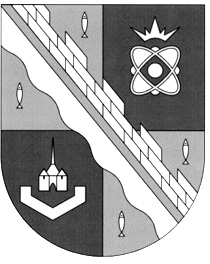                            администрация МУНИЦИПАЛЬНОГО ОБРАЗОВАНИЯ                                             СОСНОВОБОРСКИЙ ГОРОДСКОЙ ОКРУГ  ЛЕНИНГРАДСКОЙ ОБЛАСТИ                             постановление                                                    от 07/12/2022 № 2920О внесении изменений в муниципальную программуСосновоборского городского округа «Жилище на 2021-2025 годы»В целях обеспечения предоставления муниципальной поддержки в решении жилищной проблемы граждан Сосновоборского городского округа, нуждающихся в улучшении жилищных условий, в соответствии со статьей 179 Бюджетного кодекса Российской Федерации, Порядком разработки, реализации и оценки эффективности муниципальных программ Сосновоборского городского округа, утвержденным постановлением администрации Сосновоборского городского округа от 13.03.2019 № 546, решениями совета депутатов Сосновоборского городского округа от 13.12.2021 г. № 184 «О бюджете Сосновоборского городского округа на 2022 год и на плановый период 2023 и                                           2024 годов», от 28.09.2022 года № 98 «О внесении изменений в решение Совета депутатов от 13.12.2021 г. № 184 «О бюджете Сосновоборского городского округа на 2022 год и на плановый период 2023 и 2024 годов», администрация Сосновоборского городского округа     п о с т а н о в л я е т:Внести изменение в муниципальную программу Сосновоборского городского округа «Жилище на 2021-2025 годы», утвержденную постановлением администрации Сосновоборского городского округа от 17.10.2018 № 2302 (с изменениями от 25.07.2022                      № 1593):1.1. Изложить муниципальную программу в новой редакции (Приложение). Общему отделу администрации (Смолкина М.С.) обнародовать настоящее постановление на электронном сайте городской газеты «Маяк».Отделу по связям с общественностью (пресс-центр) Комитета по общественной безопасности и информации (Бастина Е.А.) разместить настоящее постановление на официальном сайте Сосновоборского городского округа.Настоящее постановление вступает в силу с 01.01.2023 года.Контроль за исполнением настоящего постановления оставляю за собой.Глава Сосновоборского городского округа                                                             М.В. ВоронковПРИЛОЖЕНИЕ                                                                                                                                                                                                                                                                                                   к постановлению администрацииСосновоборского городского округаот 07/12/2022 № 2920                                                                                                                                                                                                                                                                                 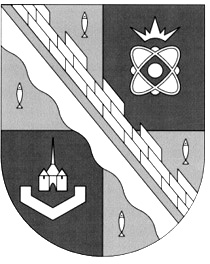 МУНИЦИПАЛЬНАЯ ПРОГРАММАСосновоборского городского округа«Жилище на 2021-2025 годы»г.Сосновый БорОглавление.Паспорт и описание муниципальной программы Сосновоборского городского округа «Жилище на 2021-2025 годы».Мероприятие по предоставлению молодым семьям (молодым гражданам), нуждающимся в улучшении жилищных условий, социальных выплат на приобретение (строительство) жилья на территории Сосновоборского городского округа.Положение 1 о предоставлении молодым гражданам, в том числе молодым семьям, нуждающимся в улучшении жилищных условий, социальной выплаты на приобретение (строительство) жилья на территории Сосновоборского городского округа.Мероприятие по предоставлению семьям (гражданам), нуждающимся в улучшении жилищных условий, социальных выплат на приобретение (строительство) жилья на территории Сосновоборского городского округа, на основе принципов ипотечного кредитования.Положение 2 о предоставлении социальных выплат на приобретение (строительство) жилья гражданам, нуждающимся в улучшении жилищных условий на территории Сосновоборского городского округа, на основе принципов ипотечного кредитования.Мероприятие по обеспечению жилыми помещениями работников муниципальной бюджетной сферы Сосновоборского городского округа.Положение 3 о предоставлении работникам бюджетной сферы социальных выплат на приобретение (строительство) жилых помещений на территории Сосновоборского городского округа.Положение 4 о предоставлении работникам бюджетной сферы компенсации части расходов на уплату процентов по ипотечным жилищным кредитам (займам) на приобретение (строительство) жилых помещений.Мероприятие по обеспечению работников бюджетной сферы Сосновоборского городского округа жилыми помещениями  специализированного  жилищного фонда и жилищного фонда коммерческого  использования.Положение 5 об обеспечении работников бюджетной сферы Сосновоборского городского округа жилыми помещениями специализированного жилищного фонда и жилищного фонда коммерческого использования.Мероприятие по обеспечению жильем отдельных категорий граждан, установленных федеральным и областным законодательством, семей имеющих право на внеочередное предоставление жилых помещений по договорам социального найма.Положение 6 об обеспечении жилыми помещениями отдельных категорий граждан, установленных федеральным и областным законодательством, семей имеющих право на внеочередное предоставление жилых помещений по договорам социального найма.Мероприятие по предоставлению специалистам организаций, созданных для исполнения полномочий органов местного самоуправления и обеспечения их деятельности, нуждающимся в улучшении жилищных условий, социальной выплаты (компенсации процентов по ипотечным жилищным кредитам) на приобретение (строительство) жилья на территории Сосновоборского городского округа.7.1. Положение 7 о предоставлении специалистам организаций, созданных для исполнения полномочий органов местного самоуправления и обеспечения их деятельности, нуждающимся в улучшении жилищных условий, социальной выплаты на приобретение (строительство) жилья на территории Сосновоборского городского округа.7.2. Положение 8 о предоставлении специалистам организаций, созданных для исполнения полномочий органов местного самоуправления и обеспечения их деятельности, компенсации части расходов на уплату процентов по ипотечным жилищным кредитам (займам) на приобретение (строительство) жилых помещений.Мероприятие по аренде жилых помещений для специалистов организаций, созданных для исполнения полномочий органов местного самоуправления и обеспечения их деятельности.Положение 9 об аренде жилых помещений для специалистов организаций, созданных для исполнения полномочий органов местного самоуправления и обеспечения их деятельности.Мероприятие по выплате компенсации за аренду жилых помещений специалистам организаций, созданных для исполнения полномочий органов местного самоуправления и обеспечения их деятельности.Положение 10 о выплате компенсации за аренду жилых помещений специалистам организаций, созданных для исполнения полномочий органов местного самоуправления и обеспечения их деятельности.Мероприятие по обеспечению специалистов организаций, созданных для исполнения полномочий органов местного самоуправления и обеспечения их деятельности жилыми помещениями специализированного жилищного фонда и фонда коммерческого использованияПоложение 11 об обеспечение специалистов организаций, созданных для исполнения полномочий органов местного самоуправления и обеспечения их деятельности жилыми помещениями специализированного жилищного фонда и фонда коммерческого использованияПриложение 1 к муниципальной программе «План реализации муниципальной программы Сосновоборского городского округа «Жилище на 2021-2025 годы»». Приложение 2 к муниципальной программе «Сведения о фактических расходах на реализацию муниципальной программы Сосновоборского городского округа «Жилище на 2021-2025 годы»».Приложение 3 к муниципальной программе «Сведения о показателях (индикаторах) муниципальной программы и их значениях».Приложение 4 к муниципальной программе «Сведения о порядке сбора информации и методике расчета показателей (индикаторов) муниципальной программы».ПАСПОРТмуниципальной программы Сосновоборского городского округа«Жилище на 2021-2025 годы»Содержание, проблемы и обоснование ее программного решенияЖилищная проблема была и остается одной из наиболее сложных проблем на территории Сосновоборского городского округа.В настоящее время на территории Сосновоборского городского округа насчитывается более 1000 семей граждан, поставленных на учет в качестве нуждающихся в улучшении жилищных условий до 01.03.2005 и признанных нуждающимися в улучшении жилищных условий после 01.03.2005. Поддержка граждан при решении жилищной проблемы станет условием стабильных условий жизни, повлияет на улучшение демографической ситуации, создаст стимул к повышению качества трудовой деятельности, уровня квалификации в целях роста заработной платы. Решение жилищной проблемы граждан позволит сформировать экономически активный слой населения.Необходимость функционирования системы улучшения жилищных условий определяет целесообразность использования программно-целевого метода для решения жилищной проблемы, поскольку эта проблема не может быть решена в пределах одного финансового года, а требует бюджетных расходов в течение нескольких лет. Основные цели и задачи Сосновоборского городского округа для создания благоприятных условий для решения жилищных проблем граждан определены рядом законодательных актов Российской Федерации, Ленинградской области и Сосновоборского городского округа, а именно: Жилищным кодексом Российской Федерации от 29.12.2004 № 188-ФЗ;  Федеральным законом от 06.10.2003 № 131-ФЗ «Об общих принципах организации местного самоуправления в Российской Федерации»;Федеральным законом Российской Федерации № 5-ФЗ от 12.01.1995 «О ветеранах»; Федеральным законом Российской Федерации № 181-ФЗ от 24.11.1995 «О социальной защите инвалидов в Российской Федерации»;Областным законом Ленинградской области от 18.05.2006 № 24-оз «О наделении органов местного самоуправления муниципальных образований Ленинградской области отдельными государственными полномочиями Ленинградской области в сфере жилищных отношений»; Областным законом Ленинградской области от 02.03.2010 N 5-оз «Об обеспечении жильем некоторых категорий граждан, вставших на учет в качестве нуждающихся в жилых помещениях»; Областным законом Ленинградской области от 07.12.2005 N 110-оз «Об обеспечении жильем некоторых категорий граждан, поставленных на учет до 1 января 2005 года»; Постановлением Правительства Российской Федерации от 17.12.2010 N 1050 «О реализации отдельных мероприятий государственной программы Российской Федерации «Обеспечение доступным и комфортным жильем и коммунальными услугами граждан Российской Федерации»;Постановлением Правительства Ленинградской области от 14.11.2013 № 407 «Об утверждении государственной программы Ленинградской области «Формирование городской среды и обеспечение качественным жильем граждан на территории Ленинградской области»;Постановлением Правительства Российской Федерации от 30.12.2017 № 1710 «Об утверждении государственной программы Российской Федерации «Обеспечение доступным и комфортным жильем и коммунальными услугами граждан Российской Федерации»;Постановлением Правительства Ленинградской области от 26.06.2014 № 263 «Об утверждении Порядка предоставления и расходования субсидий из областного бюджета Ленинградской области бюджетам муниципальных образований Ленинградской области в целях реализации мероприятия по улучшению жилищных условий молодых граждан (молодых семей) государственной программы Ленинградской области «Формирование городской среды и обеспечение качественным жильем граждан на территории Ленинградской области»;Постановлением Правительства Ленинградской области от 25.05.2018 № 167 «Об утверждении Положения о реализации мероприятия по улучшению жилищных условий молодых граждан (молодых семей) государственной программы Ленинградской области «Формирование городской среды и обеспечение качественным жильем граждан на территории Ленинградской области»;Постановление Правительства Ленинградской области от 25.05.2018 N 166 «Об утверждении Положения о реализации мероприятия по улучшению жилищных условий граждан с использованием средств ипотечного кредита (займа)» в рамках государственной программы Ленинградской области «Формирование городской среды и обеспечение качественным жильем граждан на территории Ленинградской области»;Решением совета депутатов муниципального образования Сосновоборский городской округ от 25.10.2017 № 154 «Об утверждении Стратегии социально-экономического развития Сосновоборского городского округа до 2030 года»; Постановлением администрации Сосновоборского городского округа от 11.09.2019 № 1969 «Об утверждении Перечня муниципальных программ Сосновоборского городского округа»; Постановлением администрации Сосновоборского городского округа от 13.03.2019 № 546 «Об утверждении Порядка разработки, реализации и оценки эффективности муниципальных программ Сосновоборского городского округа Ленинградской области». Цель и задача программы2.1. Целью программы является содействие созданию условий для решения жилищной проблемы граждан Сосновоборского городского округа, признанных в установленном порядке нуждающимися в улучшении жилищных условий на территории муниципального образования Сосновоборский городской округ Ленинградской области и/или соответствующих условиям подпрограмм.Применительно к настоящей программе под нуждающимися в улучшении жилищных условий понимаются граждане, поставленные на учет в качестве нуждающихся в улучшении жилищных условий в администрации Сосновоборского городского округа до 1 марта 2005 года, а также граждане, признанные администрацией Сосновоборского городского округа по месту их постоянного жительства на территории городского округа нуждающимися в улучшении жилищных условий после 1 марта 2005 года по основаниям, установленных статьей 51 Жилищного кодекса Российской Федерации.Задачами программы являются:Обеспечение предоставления молодым семьям (молодым гражданам), нуждающимся в улучшении жилищных условий, социальных выплат на приобретение (строительство) жилья.Обеспечение предоставления семьям (гражданам), нуждающимся в улучшении жилищных условий, социальных выплат на приобретение (строительство) жилья.Обеспечение жильем работников бюджетной сферы Сосновоборского городского округа.Обеспечение жильем отдельных категорий граждан, установленных федеральным и областным законодательством, семей имеющих право на внеочередное предоставление жилых помещений по договорам социального найма. Обеспечение жильем специалистов организаций, созданных для исполнения полномочий органов местного самоуправления и обеспечения их деятельности.Перечень подпрограмм муниципальной программы (период 2021-2022 годы)Муниципальная программа в период 2021-2022 годов включает в себя следующие подпрограммы:Обеспечение жильем молодежи.Поддержка граждан, нуждающихся в улучшении жилищных условий, на основе принципов ипотечного кредитования.Обеспечение жилыми помещениями работников бюджетной сферы Сосновоборского городского округа:Обеспечение жильем отдельных категорий граждан, установленных федеральным и областным законодательством.Улучшение жилищных условий специалистов организаций созданных для исполнения полномочий органов местного самоуправления и обеспечения их деятельности.Комплекс проектных мероприятий (период 2023-2025 годы)Муниципальная программа в период 2023-2025 годов включает в себя следующий комплекс проектных мероприятий:Мероприятие по софинансированию при предоставлении социальных выплат  молодым семьям – участникам мероприятия по обеспечению жильем молодых семей ведомственной целевой программы «Оказание государственной поддержки гражданам в обеспечении жильем и оплате жилищно-коммунальных услуг» государственной программы Российской Федерации «Обеспечение доступным и комфортным жильем и коммунальными услугами граждан Российской Федерации».Мероприятие по предоставлению социальных выплат молодым семьям – участникам мероприятия по улучшению жилищных условий молодых граждан (молодых семей) государственной программы Ленинградской области «Формирование городской среды и обеспечение качественным жильем граждан на территории Ленинградской области».Мероприятие по предоставлению социальных выплат на строительство (приобретение) жилья гражданам - участникам мероприятия по улучшению жилищных условий граждан с использованием средств ипотечного кредита (займа) государственной программы Ленинградской области «Формирование городской среды и обеспечение качественным жильем граждан на территории Ленинградской области».Мероприятие по обеспечению работников бюджетной сферы Сосновоборского городского округа жилыми помещениями специализированного жилищного фонда и жилищного фонда коммерческого использования.Мероприятие по обеспечению жильем отдельных категорий граждан, установленных федеральным и областным законодательством, семей имеющих право на внеочередное предоставление жилых помещений по договорам социального найма.Мероприятие по обеспечению специалистов организаций, созданных для исполнения полномочий органов местного самоуправления и обеспечения их деятельности жилыми помещениями специализированного жилищного фонда и фонда коммерческого использования.Комплекс процессных  мероприятий (период 2023-2025 годы)Муниципальная программа в период 2023-2025 годов включает в себя следующий комплекс процессных мероприятий:Мероприятие по предоставлению молодым семьям (молодым гражданам), нуждающимся в улучшении жилищных условий, социальных выплат на приобретение (строительство) жилья  на территории Сосновоборского городского округа.Мероприятие по предоставлению семьям (гражданам), нуждающимся в улучшении жилищных условий, социальных выплат на приобретение (строительство) жилья на территории Сосновоборского городского округа, на основе принципов ипотечного кредитования.Мероприятие по обеспечению жилыми помещениями работников муниципальной бюджетной сферы Сосновоборского городского округа.Мероприятие по предоставлению специалистам организаций, созданных для исполнения полномочий органов местного самоуправления и обеспечения их деятельности, нуждающимся в улучшении жилищных условий, социальной выплаты (компенсации процентов по ипотечным жилищным кредитам) на приобретение (строительство) жилья на территории Сосновоборского городского округа.Мероприятие по аренде жилых помещений для специалистов организаций, созданных для исполнения полномочий органов местного самоуправления и обеспечения их деятельности.Мероприятие по выплате компенсации за аренду жилых помещений специалистам организаций, созданных для исполнения полномочий органов местного самоуправления и обеспечения их деятельности.Ресурсное обеспечение программыФинансирование мероприятий программы осуществляется за счет средств федерального бюджета, областного бюджета (Ленинградской области) и местного бюджета Сосновоборского городского округа.Общий объем финансирования в 2021-2025 годах составит 132 889,04785 тыс. рублей, в том числе:средства федерального бюджета -2 312,49110 тыс. рублей;средства областного бюджета - 18 204,09379 тыс. рублей;средства местного бюджета 112 372,46296 тыс. рублей,в том числе по годам:в 2021 году – 16 598,04471 тыс. рублей, из них: 129,51373 тыс. рублей - федеральный бюджет, 1 008,41477 тыс. рублей - областной бюджет, 15 460,11621 тыс. рублей - местный бюджет;в 2022 году – 26 830,29550 тыс. рублей, из них: 410,91286 тыс. рублей - федеральный бюджет, 3 363,42389 тыс. рублей - областной бюджет, 23 055,95875 тыс. рублей - местный бюджет;в 2023 году – 26 128,83588 тыс. рублей, из них: 196,51757 тыс. рублей - федеральный бюджет, 1 525,69831 тыс. рублей - областной бюджет, 24 406,620 тыс. рублей - местный бюджет;в 2024 году – 31 665,93588 тыс. рублей, из них: 787,77347 тыс. рублей - федеральный бюджет, 6 153,27841 тыс. рублей - областной бюджет, 24 724,884 тыс. рублей - местный бюджет;в 2025 году – 31 665,93588 тыс. рублей, из них: 787,77347 тыс. рублей - федеральный бюджет, 6 153,27841 тыс. рублей - областной бюджет, 24 724,884 тыс. рублей - местный бюджет.7. Ожидаемые результаты, оценка эффективности реализации программыВ результате создания в рамках реализации настоящей программы условий для осуществления гражданами права на жилище путем предоставления бюджетных средств, а так же стимулирование привлечения гражданами собственных средств, средств, предоставляемых им ипотечных кредитов или займов на приобретение (строительство) жилья, а так же средств организаций, участвующих в реализации программы (за исключением организаций, предоставляющих ипотечные кредиты или займы) на приобретение (строительство) жилых помещений, предполагается улучшение жилищных условий 122 семьи, в том числе: в 2021 году – 32; в 2022 году – 34; в 2023 году – 27; в 2024 году – 29; в 2025 году – подлежит уточнению по мере реализации программы. Социальная эффективность реализации мероприятий программы:улучшение жилищных условий граждан, постоянно проживающих на территории Сосновоборского городского округа, поставленных на учет нуждающихся в улучшении жилищных условий до 1 марта 2005 года, а так же граждан, признанных нуждающимися в улучшении жилищных условий после 1 марта 2005 года по основаниям, установленным статьей 51 Жилищного кодекса Российской Федерации.Бюджетная эффективность реализации мероприятий программы и использования, выделенных на их реализацию, средств федерального, областного и местного бюджетов будет обеспечена за счет:исключения возможности нецелевого использования бюджетных средств;прозрачности использования бюджетных средств;привлечения гражданами собственных средств, в том числе ипотечных кредитов и займов на приобретение (строительство) жилья, а так же средств организаций, участвующих в реализации программы (за исключением организаций, предоставляющих ипотечные кредиты или займы).Экономическую эффективность определить не представляется возможным, так как мероприятия настоящей программы имеют преимущественно социальную направленность.Оценка эффективности реализации мероприятий программы будет осуществляться на основе следующего показателя:количество участников программы, улучшивших жилищные условия (в том числе с использованием ипотечных кредитов или займов) при оказании поддержки за счет средств федерального, областного и местного бюджетов.8.Система контроля хода выполнения программыОбщий контроль над выполнением программы осуществляет заместитель главы администрации, курирующий направления жилищного отдела.Контроль целевого использованием бюджетных средств, направленных на реализацию программы, осуществляет комитет финансов Сосновоборского городского округа.Контроль выполнения программы осуществляется в соответствии с постановлением администрации Сосновоборского городского округа от 13.03.2019 №546 «Об утверждении Порядка разработки, реализации и оценки эффективности муниципальных программ Сосновоборского городского округа Ленинградской области». Процессное мероприятиепо предоставлению молодым семьям (молодым гражданам), нуждающимся в улучшении жилищных условий, социальных выплат на приобретение (строительство) жилья на территории Сосновоборского городского округаПоложение 1о предоставлении молодым гражданам, в том числе молодым семьям, нуждающимся в улучшении жилищных условий, социальной выплаты на приобретение (строительство) жилья на территории Сосновоборского городского округаОбщие положения1.1. Настоящее Положение устанавливает порядок предоставления в рамках настоящего Положения социальных выплат на приобретение (строительство) жилья молодым гражданам, в том числе молодым семьям, являющимися гражданами Российской Федерации, имеющим зарегистрированное в Сосновоборском городском округе Ленинградской области постоянное место жительства и признанным в установленном порядке нуждающимися в улучшении жилищных условий.1.2. Социальные выплаты, предоставляемые в соответствии с настоящим положением, могут быть использованы молодыми гражданами (молодыми семьями), на приобретение готового жилья, или на долевое участие в строительстве многоквартирного дома, или на строительство индивидуального жилого дома, могут направляться в том числе на уплату первоначального взноса при получении ипотечного жилищного кредита или займа на приобретение готового жилья или долевое участие в строительстве многоквартирного дома, или строительство индивидуального жилого дома, а также на погашение основной суммы долга и уплату процентов по этим ипотечным жилищным кредитам или займам, за исключением иных процентов, штрафов, комиссий и пеней за просрочку исполнения обязательств по этим кредитам или займам (далее – социальные выплаты).1.3. Социальные выплаты предоставляются за счет средств местного бюджета Сосновоборского городского округа.1.4. Право на улучшение жилищных условий с использованием средств местного бюджета предоставляется только один раз.1.5. Перечисление социальной выплаты является основанием для исключения получателя социальной выплаты и членов его семьи, указанных в свидетельстве на получение социальной выплаты, из числа нуждающихся в улучшении жилищных условий и снятия с учета в качестве нуждающихся в жилых помещениях в соответствии со статьей 56 Жилищного кодекса Российской Федерации. Порядок предоставления социальных выплат молодым гражданам 2.1. Участником настоящего мероприятия может быть:молодой гражданин в возрасте не моложе 18 лет и не старше 35лет;молодая семья, в том числе неполная молодая семья, возраст каждого из супругов в которой или одного родителя в неполной семье не превышает 35 лет в случае, если соблюдаются условия, изложенные в п. 2.2 настоящего Положения.2.2. Право на получение социальной выплаты молодой гражданин (молодая семья) имеет в случае, если соблюдаются в совокупности следующие условия:регистрация по месту жительства в Сосновоборском городском округе;наличие собственных и (или) заемных средств в размере части стоимости строительства (приобретения) жилья, не обеспеченной за счет средств социальной выплаты;признание нуждающимися в улучшении жилищных условий.2.3. Гражданами, нуждающимися в улучшении жилищных условий, признаются граждане, принятые на учет в качестве нуждающихся в жилых помещениях, предоставляемых по договорам социального найма в администрации Сосновоборского городского округа, а также граждане, признанные администрацией Сосновоборского городского округа нуждающимися в улучшении жилищных условий года по основаниям, установленным статьей 51 Жилищного кодекса Российской Федерации для признания граждан нуждающимися в жилых помещениях, предоставляемых по договорам социального найма, вне зависимости от того поставлены ли они на учет в качестве нуждающихся в жилых помещениях.При определении для молодой семьи уровня обеспеченности общей площадью жилого помещения учитывается суммарный размер общей площади всех пригодных для проживания жилых помещений, занимаемых членами молодой семьи по договорам социального найма, и (или) жилых помещений и (или) части жилого помещения (жилых помещений), принадлежащих членам молодой семьи на праве собственности.2.4. Молодой гражданин (молодая семья), которому предоставляется социальная выплата (далее – получатель социальной выплаты), вправе ее использовать:на приобретение готового жилого помещения на территории Сосновоборского городского округа;на строительство индивидуального жилого дома на территории Сосновоборского городского округа;на приобретение жилого помещения путем участия в долевом строительстве многоквартирного жилого дома на территории Сосновоборского городского округа.Социальная выплата не может быть использована на приобретение жилого помещения у близких родственников (супруга (супруги), дедушки (бабушки), внуков, родителей (в том числе усыновителей), детей (в том числе усыновленных), полнородных и неполнородных братьев и сестер.2.5. В случае привлечения молодым гражданином (молодой семьей) для строительства (приобретения) жилья в качестве источника софинансирования ипотечного жилищного кредита (займа), социальная выплата может быть направлена на уплату первоначального взноса, а также на погашение основного долга и уплату процентов по ипотечному жилищному кредиту (займу) при условии признания молодого гражданина (молодой семьи) нуждающимися в улучшении жилищных условий или принятия на учет в качестве нуждающихся в жилых помещениях, предоставляемых по договорам социального найма, на дату заключения соответствующего кредитного договора (договора займа). Использование социальной выплаты на уплату иных процентов, штрафов, комиссий и пеней за просрочку исполнения обязательств по этим кредитам (займам) не допускается.В случае использования социальных выплат на погашение основной суммы долга и уплату процентов по ипотечным жилищным кредитам (займам) на приобретение (строительство) жилья размер социальных выплат ограничивается суммой остатка основного долга и остатка задолженности по выплате процентов за пользование ипотечным жилищным кредитом (займом), за исключением иных процентов, штрафов, комиссий и пеней за просрочку исполнения обязательств по этим кредитам или займам.Предоставление социальных выплат на погашение основного долга и уплату процентов по ипотечным жилищным кредитам (займам) на приобретение (строительство) жилья осуществляется на основании справки кредитной организации (заимодавца), предоставившей гражданину ипотечный жилищный кредит (заем), об остатке суммы основного долга и остатке задолженности по выплате процентов за пользование ипотечным жилищным кредитом (займом), за исключением иных процентов, штрафов, комиссий и пеней за просрочку исполнения обязательств по этим кредитам или займам.2.6. Право молодого гражданина (молодой семьи) на получение социальной выплаты удостоверяется свидетельством по форме согласно Приложению 1 к настоящему Положению, которое не является ценной бумагой (далее – Свидетельство). Срок действия Свидетельства составляет не более 9 месяцев с даты выдачи, указанной в свидетельстве.Право на улучшение жилищных условий с использованием социальной выплаты предоставляется молодой семье только один раз. Участие в мероприятии является добровольным.Оформление Свидетельства получателю социальной выплаты осуществляется администрацией Сосновоборского городского округа (далее – Администрация).2.7. Приобретенное или построенное получателем социальной выплаты жилое помещение должно быть пригодным для постоянного проживания граждан, быть благоустроенным применительно к условиям городского округа, при этом общая площадь жилого помещения в расчете на одного члена семьи (с учетом жилого (жилых) помещения (помещений), находящегося (находящихся) в собственности членов семьи, заявленных на получение социальных выплат) не должна быть меньше размера учетной нормы площади жилого помещения, установленной органом местного самоуправления Сосновоборского городского округа.Приобретаемое жилое помещение (строительство индивидуального жилого дома) оформляется в общую собственность всех членов семьи, указанных в свидетельстве. В случае использования средств ипотечных жилищных кредитов (займов) в качестве источника софинансирования, приобретаемого (строящегося) с помощью социальной выплаты жилого помещения, использования средств социальной выплаты на уплату первоначального взноса по ипотечному жилищному кредиту (займу) или уплату основного долга и (или) процентов по ипотечному жилищному кредиту (займу) допускается оформление приобретенного жилого помещения (построенного индивидуального дома) в собственность одного из супругов или обоих супругов. При этом лицо (лица), на чье имя оформлено право собственности на жилое помещение, представляет в Администрацию нотариально заверенное обязательство переоформить приобретенное (построенное) с помощью социальной выплаты жилое помещение в общую собственность всех членов семьи, указанных в свидетельстве, в течении 6 месяцев после снятия обременения с жилого помещения.2.8. Расчетная стоимость жилья, используемая при расчете размера социальной выплаты, определяется как произведение размера общей площади жилого помещения, установленного для семей разной численности (33 кв.м – для одиноко проживающих граждан, 42 кв.м – на семью из 2 человек и по 18 кв.м на каждого члена семьи при численности семьи, состоящей из 3-х и более человек) и средней рыночной стоимости 1 кв. м. общей площади жилья для расчета размера социальной выплаты по Ленинградской области, утвержденной федеральным органом исполнительной власти, уполномоченным Правительством Российской Федерации.2.9. Размер социальной выплаты, предоставляемой за счет средств местного бюджета, не превышает 50 процентов от расчетной стоимости жилья и рассчитывается по формуле:РСВ = (РЖ - РИ) x СТ) x 50%,где: РЖ – размер общей площади жилого помещения, определяемый в соответствии с пунктом 2.8 настоящего Положения;РИ – размер общей площади жилого помещения, пригодного для постоянного проживания, находящегося (находившегося) в собственности молодого гражданина (членов молодой семьи).СТ – средняя рыночная стоимость  общей площади жилья для расчета размера социальной выплаты по Ленинградской области, утвержденной федеральным органом исполнительной власти, уполномоченным Правительством Российской Федерации.В случае отчуждения гражданином и/или членами его семьи жилого помещения (жилых помещений), принадлежащего(щих) ему и/или членам его семьи на праве собственности, социальная выплата рассчитывается за вычетом общей площади отчужденного(ных) жилого помещения (жилых помещений). Указанные сделки учитываются за 5 лет, предшествующих году предоставления социальной выплаты.Минимальная доля социальной выплаты, предоставляемой за счет средств местного бюджета составляет: при отсутствии в семье детей - 30 % от расчетной стоимости жилья и при наличии в семье детей – 35 % от расчетной стоимости жилья.2.10. Размер средств, выделяемых молодым гражданам (молодым семьям) за счет средств организаций (за исключением организаций, предоставляющих жилищные кредиты и займы) на софинансирование предоставления социальной выплаты, устанавливается организациями, принявшими об этом такие решения.Возможными формами участия организаций может являться предоставление материально-технических ресурсов на строительство жилья участникам мероприятия.2.11. Доля собственных (в том числе заемных) средств, привлекаемых молодыми гражданами (молодыми семьями), должна быть достаточной для оплаты расчетной стоимости жилья в части, превышающей размер предоставляемых социальных выплат.2.12. Признание молодых граждан (молодых семей), имеющими достаточные средства для оплаты расчетной стоимости жилья в части, превышающей размер предоставляемых социальных выплат производится Администрацией по совокупности следующих сведений:наличие у граждан собственных средств;наличие возможности привлечения средств ипотечного жилищного кредита (займа).Для подтверждения возможностей молодого гражданина (молодой семьи) оплатить расчетную стоимость жилья в части, превышающей размер предоставляемых социальных выплат, используются следующие документы:выписки по счетам в банках, копии сберегательных книжек;документы о государственной регистрации права собственности на жилое помещение на члена(ов) молодой семьи и заявление в произвольной форме от члена(ов) молодой семьи о намерении отчуждения данного жилого помещения при получении субсидии на приобретение жилья в целях улучшения жилищных условий. Жилое помещение не должно быть ветхим и аварийным.Расчетная (средняя) стоимость общей площади жилого помещения, находящегося в собственности членов семьи (Рс), рассчитывается Администрацией по формуле:Рс = (Смс x Н),где:Смс – размер общей площади жилого помещения, находящегося в собственности членов семьи, принадлежащего на праве собственности ему и(или) членам его семьи, заявленным на предоставление социальных выплат,Н – норматив стоимости 1 квадратного метра общей площади жилья по муниципальному образованию, в котором находится жилое помещение.Молодая семья вправе самостоятельно представить в местную администрацию заключение о рыночной стоимости жилых помещений, находящихся в собственности членов (члена) молодой семьи, произведенное оценочной организацией в порядке, установленном законодательством Российской Федерации.документы, подтверждающие наличие имеющегося в собственности молодой семьи недвижимого имущества (свидетельство о государственной регистрации права на гараж, дачу, садовый домик в садоводческом товариществе) и их оценочную стоимость, и заявление в произвольной форме от члена(ов) молодой семьи о намерении отчуждения данного недвижимого имущества при получении субсидии на приобретение жилья в целях улучшения жилищных условий;копия государственного сертификата на материнский (семейный) капитал и справка из территориального органа Пенсионного фонда России о состоянии финансовой части лицевого счета, лица, имеющего право на дополнительные меры государственной поддержки (размер материнского (семейного) капитала с учетом индексации);справка из кредитной организации или иного юридического лица о возможности предоставления ипотечного жилищного кредита (займа) молодой семье на сумму, превышающую размер предоставляемой социальной выплаты, необходимую для полного расчета за жилье;заключение о рыночной стоимости транспортных средств, находящихся в собственности членов (члена) молодой семьи, произведенное оценочной организацией в порядке, установленном законодательством Российской Федерации, а также копии технических паспортов указанных транспортных средств.Документы должны быть действующими на дату их представления, представляются в виде оригиналов либо копий документов, заверенных лицами, их выдавшими. Допускается заверение копий документов уполномоченными специалистами Администрации при предъявлении оригиналов документов.2.13. Определение размера социальной выплаты, предоставляемой за счет средств местного бюджета, производится исполнителем Положения в соответствии с пунктом 2.9. настоящего Положения. 2.14. Молодые граждане (молодые семьи), имеющие право на получение социальной выплаты (в случае, если соблюдаются условия, указанные в пункте 2.2. настоящего Положения), изъявившие желание улучшить жилищные условия с использованием социальной выплаты в рамках реализации настоящего мероприятия, представляют в Администрацию заявления по форме согласно Приложению 2 к настоящему Положению с приложением документов:копии документов, удостоверяющих личность заявителя и членов его семьи;копии документов, подтверждающих родственные отношения между лицами, указанными в заявлении в качестве членов семьи;копия решения организации (за исключением организаций, предоставляющих жилищные кредиты и займы) о выделении молодой семье средств организации (в случае участия организации в предоставлении поддержки);документы, подтверждающих наличие у заявителя собственных и (или) заемных средств в размере части стоимости строительства (приобретения) жилья, не обеспеченной за счет размера предоставляемой социальной выплаты;справки о регистрации (форма № 9);справка на заявителя и членов его семьи, выданные филиалом Ленинградского областного государственного унитарного предприятия технической инвентаризации и оценки недвижимости о наличии или отсутствии жилых помещений на праве собственности, зарегистрированных по состоянию на 1 января 1997 года;В случае использования социальной выплаты на погашение основной суммы долга и уплату процентов по ипотечным жилищным кредитам (займам) граждане представляют в Администрацию заявление по форме Приложения 2 с приложением документов:копии документов, удостоверяющих личность заявителя и членов его семьи;копит документов, подтверждающих родственные отношения между лицами, указанными в заявлении в качестве членов семьи;копия решения организации (за исключением организаций, предоставляющих жилищные кредиты и займы) о выделении молодой семье средств организации (в случае участия организации в предоставлении поддержки);справки о регистрации (форма № 9);справка на заявителя и членов его семьи, выданные филиалом Ленинградского областного государственного унитарного предприятия технической инвентаризации и оценки недвижимости о наличии или отсутствии жилых помещений на праве собственности, зарегистрированных по состоянию на 1 января 1997 года;копия договора купли-продажи (договора участия в долевом строительстве) и документы о государственной регистрации права собственности на жилое помещение, приобретенное с использованием средств ипотечного жилищного кредита (займа);копия кредитного договора (договора займа);справка кредитора (займодавца) о сумме остатка основного долга и сумме задолженности по уплате процентов за пользование ипотечным кредитом (займом).2.15. В рамках межведомственного взаимодействия Администрация самостоятельно запрашивает следующие документы:выписка (выписки) из Единого государственного реестра недвижимости о правах отдельного лица на имевшиеся (имеющиеся) у него объекты недвижимости на территории Российской Федерации - на заявителя и членов его семьи;документ, подтверждающий признание членов молодой семьи в качестве нуждающихся в улучшении жилищных условий, а в случае погашения основной суммы долга и уплаты процентов по жилищному (ипотечному) кредиту (займу) на приобретение (строительство) жилого помещения - документ, подтверждающий, что молодая семья была признана нуждающейся в жилом помещении на момент заключения этого кредитного договора (займа);документы, подтверждающие право собственности, постоянного (бессрочного) пользования или пожизненного наследуемого владения членов молодой семьи на земельный участок и разрешение на строительство индивидуального жилого дома (в случае строительства индивидуального жилого дома).Молодые граждане (молодые семьи) вправе представить документы, указанные в пункте 2.15. по собственной инициативе.2.16. Копии документов, представляемых в соответствии с пунктом 2.14. настоящего Положения, должны быть заверены в установленном порядке или представлены с предъявлением подлинника и заверены лицом, осуществляющим прием документов.2.17. Администрация проверяет правильность оформления, достоверность сведений, содержащихся в представленных заявителем документах, и в 10-дневный срок с даты их представления принимают своим правовым актом решение о признании либо об отказе в признании молодого гражданина (молодой семьи) участником мероприятия. О принятом решении молодой гражданин (молодая семья) письменно уведомляется в 10-дневный срок. Основаниями для отказа в признании граждан участниками  мероприятия являются:несоответствие требованиям, указанным в настоящем положении;непредставление или представление не в полном объеме документов, указанных в пункте 2.14. настоящего Положения;недостоверность сведений, содержащихся в представленных документах;ранее реализованное право на улучшение жилищных условий с использованием социальной выплаты или иной формы государственной поддержки за счет средств бюджета любого уровня, за исключением средств (части средств) материнского (семейного) капитала.Повторное обращение заявителя допускается после устранения оснований для отказа. 2.18 Администрация на основании принятых решений и поданных гражданами заявлений в простой письменной форме (подписанных всеми совершеннолетними членами семьи) об изъявлении желания получить социальные выплаты в планируемом году, до 31 декабря года, предшествующего планируемому, формирует список граждан, изъявивших желание улучшить жилищные условия с использованием социальных выплат, по форме согласно Приложению 3 к настоящему Положению, и утверждает их соответствующим постановлением. 2.19. В зависимости от суммы средств, предусмотренных в местном бюджете на реализацию Положения в планируемом году, Администрация утверждает список граждан – участников мероприятия на получение социальной выплаты в планируемом году по форме согласно Приложению 4 к настоящему Положению. Указанный список формируется на основании списка участников мероприятия, указанного в п. 2.18. настоящего Положения, в хронологической последовательности по дате принятия на учет в качестве нуждающихся в жилых помещениях, предоставляемых по договорам социального найма, и дате признания нуждающимися в улучшении жилищных условий, по основаниям, установленным статьей 51 Жилищного кодекса Российской Федерации для признания граждан нуждающимися в жилых помещениях, предоставляемых по договорам социального найма.Часть списка на общую сумму социальных выплат, не превышающей ассигнования местного бюджета, предусмотренные на планируемый год, образует список претендентов на получение социальной выплаты в планируемом году. Остальная часть списка образует список участников мероприятия, включенных в резерв на получение социальной выплаты в планируемом году.Сформированные списки утверждаются правовым актом Администрации.2.20. Администрация может вносить изменения в утвержденный список претендентов на получение социальных выплат в случаях: если претенденты на получение социальных выплат не представили необходимые документы для получения свидетельства в установленный срок; в течение срока действия свидетельства отказались от получения социальных выплат или по иным причинам не смогли воспользоваться такими социальными выплатами.Изменения в список претендентов на получение социальных выплат вносятся с учетом очередности граждан в списке, указанном в пункте 2.18. настоящего Положения, и объема средств, предусмотренных на реализацию мероприятия.В случае если в текущем году все граждане - участники мероприятия, изъявившие желание получить средства социальной выплаты, стали претендентами и получили свидетельства о предоставлении средств социальной выплаты, а в бюджете Сосновоборского городского округа имеются дополнительные средства на реализацию настоящего Положения, Администрация вправе установить дополнительный срок предоставления документов и заявления об изъявлении желания получить социальную выплату в текущем году, утвердить дополнительный список претендентов на получение социальной выплаты.2.21. Для получения свидетельства претендент на получение социальной выплаты в 10-дневный срок с даты получения уведомления представляет в Администрацию заявление о выдаче свидетельства (в произвольной форме) и документы, указанные в пункте 2.14. настоящего Положения по состоянию на дату представления, а также:копия свидетельства о постановке гражданина на учет в налоговом органе;обязательство об освобождении жилого помещения, занимаемого по договору социального найма (в случае проживания гражданина и членов семьи, указанных в заявлении, по договору социального найма, в случае принятия заявителем такого решения); обязательство об освобождении жилого помещения, занимаемого по договору найма специализированного жилого фонда (в случае проживания гражданина и членов семьи, указанных в заявлении, по договору найма специализированного жилого фонда).При строительстве индивидуального жилого дома граждане дополнительно представляет копии следующих документов:разрешительные документы на земельный участок для строительства индивидуального жилого дома;архитектурно-строительный проект и смету расходов на строительство жилого дома, согласованные в установленном порядке.Копии документов, представляемые в соответствии с настоящим пунктом, должны быть заверены в установленном порядке или представлены с предъявлением подлинника и заверены лицом, осуществляющим прием документов.2.22. Администрация организует работу по проверке содержащихся в документах сведений и выполняет расчет размера социальной выплаты на дату оформления свидетельства, оформляет свидетельства получателям социальных выплат.Основаниями для отказа в оформлении свидетельства являются непредставление или представление не в полном объеме указанных документов, а так же недостоверность сведений, содержащихся в представленных документах.2.23. Администрация в 5-дневный срок с даты оформления свидетельств информирует получателя свидетельства о порядке, условиях получения и использования социальной выплаты и заключает с ним соглашение о целевом использовании средств социальной выплаты.Вручение оформленных свидетельств производится с подписью их получателей в реестре вручения свидетельств, который ведет Администрация по форме Приложения 5 к настоящему Положению.2.24. В случае выявления нарушения условий настоящего положения, допущенного молодым гражданином и (или) членами его семьи, выданное свидетельство аннулируется.2.25. При возникновении у молодых граждан (молодых семей) обстоятельств, потребовавших замены выданного свидетельства, граждане представляет в Администрацию заявление о его замене с указанием обстоятельств, потребовавших такой замены, с приложением документов, подтверждающих эти обстоятельства. К указанным обстоятельствам относятся утрата (хищение) или порча свидетельства, а также уважительные причины, не позволившие получателю свидетельства представить свидетельство в банк в установленный срок.В течение 30 дней с даты получения заявления Администрация выдает новое свидетельство, в котором указываются размер социальной выплаты, предусмотренный в замененном свидетельстве, и срок действия, соответствующий оставшемуся сроку действия. В новом свидетельстве делается отметка с указанием номера и даты оформления замененного свидетельства. Замененное свидетельство, если оно не утрачено, возвращается в Администрацию.2.26. Администрация заключает с кредитными организациями соглашения о порядке обслуживания социальных выплат, в которых предусматриваются основания для заключения с получателем социальной выплаты договора банковского счета, условия зачисления социальной выплаты, перечисляемой Администрацией, на банковский счет и ее списания, а также представление информации об открытии и закрытии банковских счетов по обслуживанию социальных выплат.2.27. Получатель социальной выплаты в течение 2 месяцев со дня выдачи свидетельства представляет его в кредитную организацию (далее – Банк) для заключения договора банковского счета и открытия блокированного банковского счета, предназначенного для зачисления социальной выплаты.Свидетельство, предоставленное в Банк по истечении срока предъявления в Банк, указанного в свидетельстве, Банком не принимается.Банк проверяет соответствие данных, указанных в свидетельстве, данным, содержащимся в документе, удостоверяющем личность владельца свидетельства, а также срок действия свидетельства и срок его предоставления в Банк.В случае выявления несоответствия данных, указанных в свидетельстве, данным, содержащимся в представленных документах, а также в случае истечения срока предъявления свидетельства в Банк, указанного в свидетельстве, Банк отказывает в заключении договора банковского счета и возвращает свидетельство его владельцу. Владелец свидетельства вправе обратиться в Администрацию с заявлением о замене свидетельства.В остальных случаях Банк заключает с владельцем свидетельства, договор банковского счета и открывает на его имя банковский счет для учета средств социальной выплаты. Свидетельство, сданное в Банк, после заключения договора банковского счета его владельцу не возвращается.В договоре банковского счета оговариваются основные условия обслуживания банковского счета, порядок взаимоотношения Банка и лица, на чье имя открыт банковский счет (далее - Распорядитель счета), а также порядок перевода средств с банковского счета. Плата за открытие банковского счета взимается за счет собственных средств Получателей в соответствии с тарифами Банка.Договор банковского счета заключается на срок, оставшийся до истечения срока действия Свидетельства, и может быть расторгнут в течение срока действия договора по письменному заявлению Распорядителя счета. Банк в течение 3 (трех) рабочих дней с даты открытия владельцем свидетельства банковского счета направляет в Администрацию информацию (заявку) об открытии банковского счета владельцем свидетельств.Банк зачисляет на банковский счет распорядителя счета поступившие бюджетные средства, не позднее 1 (одного) рабочего дня, следующего за днем поступления этих средств в Банк.2.28. Перечисление Администрацией средств социальной выплаты из местного бюджета на банковские счета ее получателей выполняется с обязательной проверкой Администрацией документов, указанных в пункте 2.29., 2.30. настоящего Положения, на предмет соответствия указанных в них сведений сведениям, содержащимся в Свидетельствах, и условиям использования социальных выплат.При наличии средств, предоставляемых организациями, за исключением организаций, предоставляющих жилищные кредиты и займы, в договорах указываются размеры таких средств и реквизиты документов, в соответствии с которыми эти средства предоставляются.2.29. В случае использования социальной выплаты на приобретение готового жилья или на участие в долевом строительстве многоквартирного дома, для строительства индивидуального жилого дома, в том числе на оплату первоначального взноса при получении жилищного кредита (займа) на приобретение жилья или участие в долевом строительстве многоквартирного дома или строительство индивидуального жилого дома, Распорядитель счета представляет в Администрацию:договор банковского счета;договор купли-продажи жилого помещения (индивидуального жилого дома) и документы о государственной регистрации права собственности на приобретаемое жилое помещение (в случае покупки готового жилья) или договор с уполномоченной организацией на приобретение в интересах гражданина (семьи) жилого помещения экономкласса на первичном рынке жилья и(или) на оказание услуг указанной организацией;договор участия в долевом строительстве многоквартирного дома, оформленный в соответствии с требованиями Федерального закона от 30 декабря 2004 года N 214-ФЗ «Об участии в долевом строительстве многоквартирных домов и иных объектов недвижимости и о внесении изменений в некоторые законодательные акты Российской Федерации», и документы, подтверждающие наличие готовности дома не менее 70 процентов (в случае участия в долевом строительстве многоквартирного дома);договор цессии (договор уступки права требования по договору долевого участия в строительстве многоквартирного дома, оформленный в соответствии с требованиями Федерального закона от 30 декабря 2004 года N 214-ФЗ «Об участии в долевом строительстве многоквартирных домов и иных объектов недвижимости и о внесении изменений в некоторые законодательные акты Российской Федерации») и документы, подтверждающие наличие готовности дома не менее 70 процентов (в случае участия в долевом строительстве многоквартирного дома по договору цессии);договор строительного подряда и документы о государственной регистрации права собственности на построенное жилое помещение;документы, подтверждающие наличие достаточных средств для оплаты строительства (приобретения) жилого помещения (индивидуального жилого дома) в части, превышающей размер предоставляемой социальной выплаты;ипотечный кредитный договор (договор ипотечного займа) (при наличии).2.30. В случае использования социальной выплаты на погашение основной суммы долга и уплату процентов по ипотечным жилищным кредитам или займам на приобретение жилья (путем покупки или долевого участия в строительстве многоквартирного жилого дома) или строительство индивидуального жилого дома распорядитель счета представляет в Администрацию:договор банковского счета;документ о государственной регистрации права собственности на приобретенное (построенное) жилое помещение; договор купли-продажи жилого помещения (индивидуального жилого дома);договор участия в долевом строительстве многоквартирного дома, оформленный в соответствии с требованиями Федерального закона от 30 декабря 2004 года N 214-ФЗ «Об участии в долевом строительстве многоквартирных домов и иных объектов недвижимости и о внесении изменений в некоторые законодательные акты Российской Федерации» (в случае участия в долевом строительстве многоквартирного дома);договор цессии (договор уступки права требования по договору долевого участия в строительстве многоквартирного дома, оформленный в соответствии с требованиями Федерального закона от 30 декабря 2004 года N 214-ФЗ «Об участии в долевом строительстве многоквартирных домов и иных объектов недвижимости и о внесении изменений в некоторые законодательные акты Российской Федерации») (в случае участия в долевом строительстве многоквартирного дома по договору цессии);договор строительного подряда;кредитный договор (договор займа);справку кредитора (займодавца) о сумме остатка основного долга и сумме задолженности по уплате процентов за пользование ипотечным кредитом (займом).При этом размер социальной выплаты, предоставляемой на погашение основной суммы долга и уплату процентов по ипотечным жилищным кредитам или займам на приобретение жилья или строительство жилья, ограничивается суммой остатка основного долга и остатка задолженности по выплате процентов за пользование ипотечным жилищным кредитом или займом.2.31. Администрация при получении документов, указанных в пунктах 2.28., 2.30., в течение 10 рабочих дней осуществляет проверку содержащихся в них сведений. При соответствии документов требованиям программы Администрация выдает получателю распоряжение для перечисления средств социальной выплаты для последующего предъявления в Банк.В случае вынесения Администрацией решения об отказе в принятии указанных документов либо об отказе от оплаты расходов на основании этих документов получателю социальной выплаты вручается в течение 5 рабочих дней с даты получения указанных документов соответствующее уведомление в письменной форме с указанием причин отказа. При этом документы, принятые Администрацией для проверки, возвращаются.Оригиналы представленных документов хранятся в Администрации до перечисления средств лицу, указанному в них, или до отказа от такого перечисления и затем возвращаются распорядителю счета.2.32. Перечисление социальных выплат с банковских счетов получателей социальных выплат производится Банком на основании представленного в Банк Получателем Распоряжения Администрации, а также заявления-поручения Получателя на перечисление средств социальной выплаты по целевому назначению.2.33. Банк направляет в Администрацию ежемесячно до 10-го числа месяца, следующего за отчетным, информацию о перечислении средств социальной выплаты с банковского счета.Личные дела участников мероприятия, получивших социальную выплату, подлежат хранению администрацией в течении 10 лет со дня перечисления социальной выплаты.Приложение 1к Положению 1 о предоставлении молодымгражданам, в том числе молодым семьям,нуждающимся в улучшении жилищных условий, социальной выплаты на приобретение (строительство) жилья на территории Сосновоборского городского округаСВИДЕТЕЛЬСТВО № о предоставлении социальной выплаты на приобретение (строительство) жилых помещений Настоящим свидетельством удостоверяется, что ____________________________________________________________________________________________(фамилия, имя, отчество)паспорт__________________, выдан _________________________________________________________                                                  (серия, номер)                                                                                                     (орган выдавший паспорт, дата выдачи)является участником мероприятия по предоставлению молодым семьям (молодым гражданам), нуждающимся в улучшении жилищных условий, социальных выплат на приобретение (строительство) жилья на территории Сосновоборского городского округа муниципальной программы Сосновоборского городского округа «Жилище на 2021-2025 годы».В соответствии с условиями мероприятия ему (ей) предоставляется социальная выплата в размере: ___________________________________________________________________________________________                                                                                           (цифрами и прописью) на __________________________________ жилого помещения на территории Сосновоборского                                     (способ реализации социальной выплаты)городского округа Ленинградской области.Члены семьи: _________________________________________________________________________(фамилия, имя, отчество, родственные отношения)_________________________________________________________________________(фамилия, имя, отчество, родственные отношения)_________________________________________________________________________(фамилия, имя, отчество, родственные отношения)Свидетельство дает право участнику мероприятия на открытие банковского счета в кредитной организации на территории муниципального образования.Дата выдачи ___ __________ 20__ годаСвидетельство действительно до ___ __________ 20__ года (включительно)Свидетельство подлежит предъявлению в Банк в срок до ___ __________ 20__ года (включительно)Особые отметки ________________________________________________________________________________(номер и дата выдачи замененного свидетельства)Глава Сосновоборского городского округа   __________________________________________________                                                                                                                                                                          (фамилия, имя, отчество)М.П. оборотная сторона свидетельстваПриложение 2к Положению 1 о предоставлении молодымгражданам, в том числе молодым семьям, нуждающимся в улучшении жилищных условий, социальной выплаты наприобретение  (строительство) жилья на территории Сосновоборского городского округаГлаве Сосновоборского городского округа______________________________________________от ____________________________________________(фамилия, имя, отчество)______________________________________________ проживающего (ей) по адресу:______________________________________________________________________номер контактного телефона _________________________З А Я В Л Е Н И ЕПрошу включить меня________________________________________________________________________(фамилия, имя, отчество)паспорт___________________,выданный_________________________________________________________                                             (серия, номер)                                                                                                                                  (кем, когда)____________________________________________________________________________________________в состав участников мероприятия по предоставлению молодым семьям (молодым гражданам), нуждающимся в улучшении жилищных условий, социальных выплат на приобретение (строительство) жилья на территории Сосновоборского городского округа муниципальной программы Сосновоборского городского округа «Жилище на 2021-2025 годы»Подпись заявителя:___________________________________________________    _________________   _______________                                                               (фамилия, инициалы заявителя)                                                                                                                                (подпись)                                                               (дата)Подписи совершеннолетних членов его семьи:1)__________________________________________________   _____________________   ________________                                                                                (фамилия, имя, отчество)                                                                                       подпись                                                            дата2)__________________________________________________   _____________________   ________________                                                                                (фамилия, имя, отчество)                                                                                       подпись                                                            дата3)__________________________________________________   _____________________   ________________                                                                                (фамилия, имя, отчество)                                                                                       подпись                                                            дата4)__________________________________________________   _____________________   ________________                                                                                (фамилия, имя, отчество)                                                                                       подпись                                                            датаК заявлению прилагаются следующие документы:1)__________________________________________________________________________________________(наименование документа и его реквизиты)2)__________________________________________________________________________________________(наименование документа и его реквизиты)3)__________________________________________________________________________________________(наименование документа и его реквизиты)4)__________________________________________________________________________________________(наименование документа и его реквизиты)5)__________________________________________________________________________________________(наименование документа и его реквизиты)6)__________________________________________________________________________________________(наименование документа и его реквизиты)7)__________________________________________________________________________________________(наименование документа и его реквизиты)8)__________________________________________________________________________________________(наименование документа и его реквизиты)9)__________________________________________________________________________________________(наименование документа и его реквизиты)10)_________________________________________________________________________________________(наименование документа и его реквизиты)11)_________________________________________________________________________________________(наименование документа и его реквизиты)12)_________________________________________________________________________________________(наименование документа и его реквизиты)Заявление и прилагаемые к нему согласно перечню документы приняты ____________________20___года.______________________________________________________________________________________(должность лица, принявшего заявление) (подпись) (расшифровка подписи)Приложение 3к Положению 1 о предоставлении молодым  гражданам, в том числе молодым семьям, нуждающимся в улучшении жилищных условий, социальной выплаты на приобретение (строительство) жилья на территории Сосновоборского городского округаСПИСОКмолодых граждан (молодых семей), изъявивших желание улучшить жилищные условия с использованием социальных выплат в рамках реализации мероприятия по предоставлению молодым семьям (молодым гражданам), нуждающимся в улучшении жилищных условий, социальных выплат на приобретение (строительство) жилья на территории Сосновоборского городского округа муниципальной программы Сосновоборского городского округа  «Жилище на 2021-2025 годы»_______________________________   _____________   _______________________   «______» _______________ 20__года                         (должность лица, составившего список)                                                (подпись)                                                                   (расшифровка подписи)Глава администрации муниципального образования   _______________________   _____________   _________________________________                                     (подпись)                                                            (дата)                                       (расшифровка подписи)М. П.Приложение 4к Положению 1 о предоставлении молодым гражданам, в том числе молодым семьям, нуждающимся в улучшении жилищных условий, социальной выплаты на приобретение (строительство) жилья на территории Сосновоборского городского округаСПИСОКмолодых граждан (молодых семей) – участников мероприятия по предоставлению молодым семьям (молодым гражданам), нуждающимся в улучшении жилищных условий, социальных выплат на приобретение (строительство) жилья на территории Сосновоборского городского округа муниципальной программы Сосновоборского городского округа «Жилище на 2021-2025 годы» на получение социальной выплаты в 20__ году_______________________________   _____________   _______________________   «______» _______________ 20__года                         (должность лица, составившего список)                                                (подпись)                                                                   (расшифровка подписи)Глава администрации муниципального образования   _______________________   _____________   _________________________________                                     (подпись)                                                            (дата)                                       (расшифровка подписи)М. П.Приложение 5к Положению 1 о предоставлении молодым гражданам, в том числе молодым семьям,нуждающимся в улучшении жилищных  условий, социальной выплаты на приобретение (строительство)жилья  на территории  Сосновоборского городского округаРЕЕСТРсвидетельств, врученных молодым гражданам, молодым семьям – участникам мероприятия по предоставлению социальных выплат на приобретение (строительство) жилья в рамках мероприятия по предоставлению молодым семьям (молодым гражданам), нуждающимся в улучшении жилищных условий, социальных выплат на приобретение (строительство) жилья на территории Сосновоборского городского округа муниципальной программы Сосновоборского городского округа  «Жилище на 2021-2025 годы»за период с 1 января 20__ года по ___ ____________ 20__ годанарастающим итогом  _______________________________   _____________   _______________________   «______» _______________ 20__года                                         (должность лица, составившего список)                                                (подпись)                                                                   (расшифровка подписи)Процессное мероприятиепо предоставлению семьям (гражданам), нуждающимся в улучшении жилищных условий, социальных выплат на приобретение (строительство) жилья на территории Сосновоборского городского округа, на основе принципов ипотечного кредитованияПоложение 2о предоставлении социальных выплат на приобретение (строительство) жилья гражданам, нуждающимся в улучшении жилищных условий на территории Сосновоборского городского округа, на основе принципов ипотечного кредитованияОбщие положения1.1. Настоящее Положение устанавливает порядок предоставления социальных выплат на приобретение (строительство) жилья гражданам Российской Федерации, нуждающимся в улучшении жилищных условий, имеющим зарегистрированное в Сосновоборском городском округе постоянное место жительства (далее - социальные выплаты, граждане).1.2. Социальные выплаты предоставляются за счет средств местного бюджета Сосновоборского городского округа (далее - местный бюджет).1.3. Право на улучшение жилищных условий с использованием средств социальных выплат предоставляется гражданам (совместно с членами их семей) только один раз.1.4. Перечисление социальной выплаты является основанием для исключения получателей социальной выплаты и членов их семей, указанных в свидетельстве на получение социальной выплаты, из числа нуждающихся в улучшении жилищных условий и снятия с учета в качестве нуждающихся в жилых помещениях в соответствии со статьей 56 Жилищного кодекса Российской Федерации.Порядок предоставления социальных выплат гражданам2.1. Право на получение социальной выплаты гражданин имеет в случае, если соблюдаются в совокупности следующие условия:1) регистрация по месту жительства в Сосновоборском городском округе;2) признание нуждающимся в улучшении жилищных условий в соответствии с пунктом 2.3. настоящего Положения;3) привлечение средств ипотечного жилищного кредита (ипотечного жилищного займа) на улучшение жилищных условий;4) наличие собственных средств в размере части расчетной стоимости строительства (приобретения) жилья, не обеспеченной за счет средств социальной выплаты и средств ипотечного жилищного кредита (займа).2.2. Под членами семьи гражданина применительно к настоящему Положению понимаются его супруга (супруг), дети гражданина, а также дети супруга (супруги), проживающие совместно с гражданином и признанные нуждающимися в улучшении жилищных условий. 2.3. Гражданами, нуждающимися в улучшении жилищных условий, признаются граждане, поставленные на учет в качестве нуждающихся в улучшении жилищных условий до 1 марта 2005 года, а также граждане, признанные нуждающимися в улучшении жилищных условий после 1 марта 2005 года по основаниям, установленным статьей 51 Жилищного кодекса Российской Федерации для признания граждан нуждающимися в жилых помещениях, предоставляемых по договорам социального найма.2.4. Гражданин, которому предоставляется социальная выплата (далее - получатель социальной выплаты), вправе ее использовать:1) на строительство индивидуального жилого дома (далее - строительство жилого дома) в Сосновоборском городском округе;2) на приобретение жилого помещения (одного или нескольких) путем участия в долевом строительстве многоквартирного дома в Сосновоборском городском округе;3) на погашение основного долга и уплату процентов за пользование ипотечным жилищным кредитом (займом) при условии наличия документов, подтверждающих право гражданина и членов его семьи на признание нуждающимися в улучшении жилищных условий или состоящих в общегородской очереди на улучшение жилищных условий по договорам социального найма на дату заключения соответствующего кредитного договора (договора займа). Использование социальной выплаты на уплату иных процентов, штрафов, комиссий и пеней за просрочку исполнения обязательств по этим кредитам (займам) не допускается;4) на приобретение готового жилого помещения (одного или нескольких) у застройщика или на приобретение готового жилого помещения (одного или нескольких) на вторичном рынке жилья в Сосновоборском городском округе.В случае использования гражданином социальной выплаты на погашение основной суммы долга и уплату процентов по ипотечным жилищным кредитам (займам) на приобретение (строительство) жилья размер социальной выплаты ограничивается суммой остатка основного долга и остатка задолженности по выплате процентов за пользование ипотечным жилищным кредитом (займом), но не превышает 50 процентов от расчетной стоимости жилья.Предоставление социальной выплаты на погашение основного долга и уплату процентов по ипотечным жилищным кредитам (займам) на приобретение (строительство) жилья осуществляется на основании справки кредитной организации (заимодавца), предоставившей гражданину ипотечный жилищный кредит (заем), об остатке суммы основного долга и остатке задолженности по выплате процентов за пользование ипотечным жилищным кредитом (займом).2.5. Право граждан на получение социальной выплаты удостоверяется свидетельством по форме согласно Приложению 1 к настоящему Положению, которое не является ценной бумагой (далее – свидетельство). Срок действия свидетельства составляет  не более 9 месяцев с даты оформления, указанной в свидетельстве.Оформление и вручение свидетельства получателю социальной выплаты осуществляется администрацией Сосновоборского городского округа (далее – администрация).2.6. Приобретенное или построенное получателем социальной выплаты жилое помещение должно быть пригодным для постоянного проживания граждан, расположенным на территории Сосновоборского городского округа, общая площадь приобретаемого жилого помещения в расчете на одного члена семьи не должна быть меньше размера, равного учетной норме площади жилого помещения, установленной администрацией Сосновоборского городского округа (с учетом жилого (жилых) помещения (помещений), находящегося (находящихся) в собственности членов семьи, заявленных на получение социальных выплат), должно быть благоустроенным.Приобретаемое жилое помещение (строительство индивидуального жилого дома) оформляется в общую собственность всех членов семьи, указанных в свидетельстве.В случае использования средств социальной выплаты на уплату первоначального взноса по ипотечному жилищному кредиту (займу) или уплату основного долга и (или) процентов по ипотечному жилищному кредиту (займу) допускается оформление приобретенного жилого помещения (построенного индивидуального жилого дома) в собственность одного гражданина или вместе с ним любого количества совершеннолетних членов его семьи, указанных в свидетельстве. При этом гражданин предоставляет в администрацию нотариально заверенное обязательство, в котором обязуется переоформить построенное (приобретенное) с помощью социальной выплаты жилое помещение (индивидуальный жилой дом) в собственность всех членов семьи, указанных в свидетельстве, после снятия обременения с жилого помещения (индивидуального жилого дома).2.7. Расчетная стоимость строительства (приобретения) жилья, используемая для расчета размера социальной выплаты, определяется исходя из размера общей площади жилого помещения, установленного для семей разной численности ( – для одиноко проживающих граждан,  – на семью из двух человек и по  – на каждого члена семьи при численности семьи, составляющей три и более человек), и средней рыночной стоимости  общей площади жилья для расчета размера социальной выплаты по Ленинградской области, утвержденной федеральным органом исполнительной власти, уполномоченным Правительством Российской Федерации. Расчет размера социальной выплаты осуществляется уполномоченным органом на дату утверждения списка претендентов на получение социальных выплат в соответствии с пунктом 2.17. настоящего Положения.2.8. Размер социальной выплаты, предоставляемой за счет средств местного бюджета, не превышает 50 процентов от расчетной стоимости жилья и рассчитывается по формуле:РСВ = (РЖ - РИ) x СТ) x 50%,где РЖ – размер общей площади жилого помещения, определяемый в соответствии с пунктом 2.7. настоящего Положения;РИ – размер общей площади жилых помещений, пригодных для постоянного проживания, находящихся в собственности членов семьи, заявленных на предоставление социальных выплат;СТ – средняя рыночная стоимость  общей площади жилья для расчета размера социальной выплаты, определенная в соответствии с пунктом 2.7. настоящего Положения.В случае отчуждения гражданином и/или членами его семьи жилого помещения (жилых помещений), принадлежащего(щих) ему и/или членам его семьи на праве собственности, социальная выплата рассчитывается за вычетом общей площади отчужденного(ных) жилого помещения (жилых помещений). Указанные сделки учитываются за 5 лет, предшествующих году предоставления социальной выплаты.Минимальная доля социальной выплаты, предоставляемой за счет средств местного бюджета составляет: при отсутствии в семье детей – 30 % от расчетной стоимости жилья и при наличии в семье детей – 35 процентов от расчетной стоимости жилья.2.9. Размер средств, выделяемых гражданам с членами их семей за счет средств организаций (за исключением организаций, предоставляющих жилищные кредиты и займы) в виде дополнительной социальной выплаты, устанавливается организациями, принявшими такие решения (в случае участия организации в предоставлении поддержки).2.10. Размер собственных (в том числе заемных) средств, привлекаемых гражданами, должен быть достаточным для оплаты фактической стоимости жилья в части, превышающей размер предоставляемой социальной выплаты за счет средств местных бюджетов и средств ипотечного жилищного кредита (займа).Семьи граждан вправе использовать в качестве своей доли собственных средств на приобретение (строительство) жилья объекты незавершенного жилищного строительства, находящиеся в их собственности и свободные от обременений.2.11. Для подтверждения возможностей гражданина и членов его семьи оплатить расчетную стоимость жилья в части, превышающей суммарный размер предоставляемой социальной выплаты, используются:выписки по счетам в банках, копии сберегательных книжек;документ, выданный кредитором, о намерении предоставить кредит или заем с указанием назначения, вида и суммы жилищного кредита (займа);документ, подтверждающий наличие средств материнского (семейного) капитала и справка из территориального органа Пенсионного фонда России о состоянии финансовой части лицевого счета лица, имеющего право на дополнительные меры государственной поддержки (размер материнского (семейного) капитала с учетом индексации).2.12. Определение размера социальной выплаты производится администрацией в соответствии с пунктом 2.8. настоящего Положения.2.13. Гражданин, удовлетворяющий требованиям пункта 2.1. настоящего Положения и изъявивший желание улучшить жилищные условия с использованием социальной выплаты, представляет в администрацию заявление по форме согласно Приложению 2 к настоящему Положению с приложением:1) копий документов, удостоверяющих личность заявителя и членов его семьи;2) копий документов, подтверждающих родственные отношения между лицами, указанными в заявлении в качестве членов семьи;3) документов, подтверждающих привлечение средств ипотечного жилищного кредита (займа) и (или) наличие у заявителя собственных средств в размере части расчетной стоимости строительства (приобретения) жилья, не обеспеченной за счет размера предоставляемой социальной выплаты за счет средств местного бюджета;4) справки о регистрации;5) документов, подтверждающих признание гражданина и членов его семьи нуждающимися в улучшении жилищных условий;6) копий трудовых книжек (для работающих);7) справки, выданные Сосновоборским БТИ о наличии или отсутствии жилых помещений в собственности у гражданина и членов его семьи;8) заявления о расторжении договора социального найма (договора найма специализированного жилого фонда) по форме согласно Приложению 3 к настоящему Положению (в случае проживания гражданина и членов семьи, указанных в заявлении, по договору социального найма (договора найма специализированного жилого фонда);9) копии договора купли-продажи (договора участия в долевом строительстве) жилого помещения, копии договора ипотечного жилищного кредита (займа), копии справки кредитной организации (заимодавца), предоставившей гражданину ипотечный жилищный кредит (заем), об остатке суммы основного долга и остатке задолженности по выплате процентов за пользование ипотечным жилищным кредитом (займом) (в случае погашения основной суммы долга и уплаты процентов по ипотечному жилищному кредиту (займу);10) копии решения организации (за исключением организаций, предоставляющих жилищные кредиты и займы) о выделении средств на предоставление дополнительной социальной выплаты или о предоставлении объекта незавершенного жилищного строительства, находящегося в ее собственности и свободного от обременений (в случае участия организации в предоставлении поддержки);11) письменное согласие гражданина и совершеннолетних членов его семьи на обработку персональных данных для участия в мероприятии.2.14. В рамках межведомственного взаимодействия администрация запрашивает следующие из перечисленных документов:1) выписки из Единого государственного реестра прав на недвижимое имущество и сделок с ним на гражданина и членов его семьи;2) договор аренды на земельный участок, предоставленный гражданину-заявителю администрацией в целях строительства индивидуального жилого дома;3) разрешение на строительство индивидуального жилого дома;4) решение администрации о признании гражданина и членов его семьи нуждающимися в улучшении жилищных условий;2.15. Граждане вправе представить документы, указанные в п. 2.14. по собственной инициативе.2.16. Копии документов, представляемых в соответствии с пунктом 2.13. настоящего Положения, должны быть заверены нотариально либо лицом, осуществляющим их прием, с указанием даты приема.2.17. Администрация составляет и знакомит гражданина с предварительным расчетом размера социальной выплаты на приобретение (строительство) жилья по форме согласно Приложению 5 к настоящему Положению, проверяет правильность оформления представленных документов, достоверность содержащихся в них сведений и в 30-ти дневный срок с даты их представления принимает своим правовым актом решение о признании либо об отказе в признании гражданина (членов его семьи, указанных в заявлении) соответствующим условиям участия мероприятия. О принятом решении гражданин уведомляется письменно. При выявлении недостоверной информации, содержащейся в документах, администрация возвращает их заявителю с указанием причин возврата.Основаниями для отказа в признании гражданина соответствующим условиям участия в мероприятии Программы являются:несоответствие требованиям, указанным в настоящем Положении;непредставление или представление не в полном объеме документов, указанных в пункте 2.13. настоящего Положения;недостоверность сведений, содержащихся в представленных документах;ранее реализованное право на улучшение жилищных условий с использованием социальной выплаты или иной формы государственной поддержки на эти цели.Повторное обращение заявителя допускается после устранения причин возврата документов.Документы от граждан принимаются администрацией с 01 по 31 декабря года, предшествующего планируемому году реализации Положения. 2.18. Администрация на основании принятых решений формируют списки граждан изъявивших желание улучшить жилищные условия с использованием социальных выплат, по форме согласно Приложению 4 к настоящему Положению, и утверждает их соответствующим постановлением.Указанный список формируется в хронологической последовательности по дате постановки на учет в качестве нуждающихся в улучшении жилищных условий до 1 марта 2005 года и дате признания нуждающимися в улучшении жилищных условий после 1 марта 2005 года по основаниям, установленным статьей 51 Жилищного кодекса Российской Федерации для признания граждан нуждающимися в жилых помещениях, предоставляемых по договорам социального найма.2.19. На основании списка граждан, изъявивших желание получить социальную выплату в планируемом году, и с учетом средств, предусмотренных в местном бюджете на реализацию Положения в планируемом году администрация формирует список претендентов и включенных в резерв граждан и членов их семей на получение социальной выплаты в планируемом году по форме согласно приложению 6 к настоящему Положению. Часть списка на общую сумму социальных выплат, не превышающей  ассигнования местного бюджета, предусмотренные на планируемый год, образует список претендентов на получение социальной выплаты в планируемом году. Остальная часть списка образует список участников мероприятия, включенных в резерв на получение социальной выплаты в планируемом году.Указанный список утверждается правовым актом администрации Сосновоборского городского округа.Изменения в список претендентов на получение социальных выплат вносятся с учетом очередности, указанной в сводном списке.2.20. Для получения свидетельства претендент на получение социальной выплаты в 5-дневный срок с даты получения уведомления представляет в администрацию заявление о выдаче свидетельства в произвольной форме.2.21. В случае выявления нарушения условий настоящего Положения, допущенного гражданином и (или) членами его семьи, выданное свидетельство аннулируется.2.22. При возникновении у гражданина и членов его семьи обстоятельств, потребовавших замены выданного свидетельства, гражданин представляет в администрацию заявление о его замене с указанием обстоятельств, потребовавших такой замены, с приложением документов, подтверждающих эти обстоятельства. К указанным обстоятельствам относятся утрата (хищение) или порча свидетельства, изменение способа улучшения жилищных условий, смерть владельца свидетельства и (или) членов его семьи. В новом свидетельстве делается отметка с указанием номера и даты оформления замененного свидетельства. Замененное свидетельство, если оно не утрачено, возвращается в администрацию. Срок действия свидетельства, выданного в порядке замены, исчисляется с даты выдачи нового свидетельства до даты окончания срока действия свидетельства, взамен которого оно выдано.2.23. В случае если претенденты на получение социальной выплаты в течение 10 рабочих дней с даты получения письменного уведомления от администрации не явились за получением свидетельства либо в течение срока действия свидетельства отказались от получения социальной выплаты или по иным причинам не смогли воспользоваться социальной выплатой, администрация  с учетом пункта 2.19. настоящего Положения на высвободившуюся сумму средств вносит изменения в утвержденные списки претендентов и включенных в резерв на получение социальной выплаты в порядке очередности, определенной списком. В случае если в текущем году все граждане - участники мероприятия, изъявившие желание получить средства социальной выплаты, стали претендентами и получили свидетельства о предоставлении средств социальной выплаты, а в бюджете Сосновоборского городского округа имеются дополнительные средства на реализацию настоящего Положения, Администрация вправе установить дополнительный срок предоставления документов и заявления об изъявлении желания получить социальную выплату в текущем году, утвердить дополнительный список претендентов на получение социальной выплаты.2.24. Администрация заключает с кредитными организациями соглашения о порядке обслуживания социальных выплат, в которых предусматриваются основания для заключения с получателем социальной выплаты договора банковского счета, условия зачисления социальной выплаты на банковский счет и ее списания, а также представление информации о количестве открытых и закрытых банковских счетов по обслуживанию социальных выплат. 2.25. Получатель социальной выплаты в течение 2 месяцев со дня выдачи свидетельства представляет его в кредитную организацию (далее - Банк) для заключения договора банковского счета и открытия блокированного банковского счета, предназначенного для зачисления социальной выплаты. Свидетельство, предоставленное в Банк по истечении срока предъявления в Банк, указанного в свидетельстве, Банком не принимается. Банк проверяет соответствие данных, указанных в свидетельстве, данным, содержащимся в документе, удостоверяющем личность получателя социальной выплаты, а также срок действия свидетельства и срок его предоставления в Банк.В случае выявления несоответствия данных, указанных в свидетельстве, данным, содержащимся в представленных документах, а также в случае истечения срока предъявления свидетельства в Банк, указанного в свидетельстве, Банк отказывает в заключении договора банковского счета и возвращает свидетельство его владельцу. Владелец свидетельства вправе обратиться в Администрацию с заявлением о замене свидетельства.В остальных случаях банк заключает с владельцем свидетельства договор банковского счета и открывает на его имя банковский счет для учета средств социальной выплаты. Свидетельство, сданное в банк, после заключения договора банковского счета его владельцу не возвращается. В договоре банковского счета оговариваются основные условия обслуживания банковского счета, порядок взаимоотношения банка и лица, на чье имя открыт банковский счет (далее - Распорядитель счета), а также порядок перевода средств с банковского счета. Плата за открытие банковского счета взимается за счет собственных средств Получателей в соответствии с тарифами Банка.Договор банковского счета заключается на срок, оставшийся до истечения срока действия свидетельства, и может быть расторгнут в течение срока действия договора по письменному заявлению распорядителя счета. Банк в течение 3 (трех) рабочих дней с даты открытия владельцем свидетельства банковского счета направляет в Администрацию информацию (заявку) об открытии банковского счета владельцем свидетельств.Банк зачисляет на банковский счет распорядителя счета поступившие бюджетные средства, не позднее 1 (одного) рабочего дня, следующего за днем поступления этих средств в Банк.2.26. Перечисление средств социальной выплаты на банковские счета ее получателей осуществляет Администрация. Администрация в течение 5 рабочих дней с даты получения документов, указанных в пунктах 2.27. и 2.28. настоящего Положения, проводит проверку соответствия документов требованиям мероприятия. При соответствии документов требованиям мероприятия Администрация выдает получателю распоряжение для перечисления средств социальной выплаты для последующего предъявления в Банк.При наличии средств дополнительной денежной выплаты, предоставляемой организациями, за исключением организаций, предоставляющих жилищные кредиты и займы, в договорах строительства (приобретения) жилья указываются размеры таких средств поддержки и реквизиты документов, в соответствии с которыми эти средства предоставляются. 2.27. В случае использования социальной выплаты на приобретение готового жилья или на участие в долевом строительстве многоквартирного дома, для строительства индивидуального жилого дома, в том числе на оплату первоначального взноса при получении жилищного кредита (займа) на приобретение жилья или участие в долевом строительстве многоквартирного дома или строительство индивидуального жилого дома, Распорядитель счета представляет в Администрацию:договор банковского счета;договор купли-продажи жилого помещения (индивидуального жилого дома) и свидетельство о государственной регистрации права собственности на приобретаемое жилье (в случае покупки готового жилья) или договор с уполномоченной организацией на приобретение в интересах гражданина (семьи) жилого помещения экономкласса на первичном рынке жилья и(или) на оказание услуг указанной организацией;договор участия в долевом строительстве многоквартирного дома, оформленный в соответствии с требованиями Федерального закона от 30 декабря 2004 года N 214-ФЗ «Об участии в долевом строительстве многоквартирных домов и иных объектов недвижимости и о внесении изменений в некоторые законодательные акты Российской Федерации», и документы, подтверждающие наличие готовности дома не менее 70 процентов (в случае участия в долевом строительстве многоквартирного дома);договор цессии (договор уступки права требования по договору долевого участия в строительстве многоквартирного дома, оформленный в соответствии с требованиями Федерального закона от 30 декабря 2004 года N 214-ФЗ «Об участии в долевом строительстве многоквартирных домов и иных объектов недвижимости и о внесении изменений в некоторые законодательные акты Российской Федерации»);договор строительного подряда и (или) договор купли-продажи материалов, оборудования для строительства жилого дома. В случае строительства жилого дома без привлечения подрядной организации распорядитель счета представляет в банк договор купли-продажи материалов, оборудования для строительства жилого дома;документы, подтверждающие наличие достаточных средств для оплаты строительства (приобретения) жилого помещения (индивидуального жилого дома) в части, превышающей размер предоставляемой социальной выплаты;ипотечный кредитный договор (договор ипотечного займа);при покупке дома, документы подтверждающие статус жилого и пригодного для проживания.2.28. В случае использования социальной выплаты на погашение основной суммы долга и уплату процентов по ипотечным жилищным кредитам или займам на приобретение (строительство) жилого помещения в Администрацию представляется выписка из единого государственного реестра недвижимости, содержащая актуальные (действительные) сведения о наличии зарегистрированного права собственности у получателя социальной выплаты и членов его семьи на построенное (приобретенное) с привлечением средств ипотечного жилищного кредита (займа) жилое помещение, а также справка кредитора (заимодавца) о сумме остатка основного долга и сумме задолженности по выплате процентов за пользование ипотечным жилищным кредитом (займом). При этом размер социальной выплаты, предоставляемой на погашение основной суммы долга и уплату процентов по ипотечным жилищным кредитам или займам на приобретение (строительство) жилого помещения, ограничивается суммой остатка основного долга и остатка задолженности по выплате процентов за пользование ипотечным жилищным кредитом или займом.2.29. В случае вынесения Администрацией решения об отказе в принятии указанных документов либо об отказе от оплаты расходов на основании этих документов Распорядителю счета в течение пяти рабочих дней с даты получения указанных документов вручается соответствующее уведомление в письменной форме с указанием причин отказа. При этом документы, принятые Администрацией для проверки, возвращаются Распорядителю счета. Оригиналы представленных документов хранятся в Администрации до перечисления средств лицу, указанному в них, или до отказа от такого перечисления и затем возвращаются Распорядителю счета.Перечисление социальных выплат с банковских счетов получателей социальных выплат производится банком на основании представленного в Банк Распоряжения Администрации, а также заявления-поручения получателя на перечисление средств социальной выплаты по целевому назначению.2.30. Банк направляет в Администрацию ежемесячно до 10-го числа месяца, следующего за отчетным, информацию о перечислении средств социальной выплаты с банковского счета.Личные дела участников мероприятия, получивших социальную выплату, подлежат хранению администрацией в течение 10 лет со дня перечисления социальной выплаты.Приложение 1к Положению 2 о предоставлениисоциальных выплат на приобретение (строительство) жилья гражданам, нуждающимся вулучшении жилищных условий на территорииСосновоборского городского округа,на основе принципов ипотечного кредитованияСВИДЕТЕЛЬСТВО № о предоставлении социальной выплаты на приобретение (строительство) жилых помещений Настоящим свидетельством удостоверяется, что _______________________________________________________________________________________________(фамилия, имя, отчество)паспорт__________________, выдан _____________________________________________________________                                                   (серия, номер)                                                                                                     (орган выдавший паспорт, дата выдачи)является участником мероприятия по предоставлению семьям (гражданам), нуждающимся в улучшении жилищных условий, социальных выплат на приобретение (строительство) жилья на территории Сосновоборского городского округа, на основе принципов ипотечного кредитования муниципальной программы Сосновоборского городского округа «Жилище на 2021-2025 годы».В соответствии с условиями мероприятия ему (ей) предоставляется социальная выплата в размере:_________________________________________________________________________________рублей(цифрами и прописью)на _______________________________________________________________________________________(приобретение готового жилого помещения (у застройщика / на вторичном рынке жилья), строительство индивидуального жилого дома, участие в долевом строительстве многоквартирного дома, на погашение основной суммы долга и уплату процентов по ипотечным жилищным кредитам (займам) на приобретение (строительство) жилья - нужное указать)на территории Сосновоборского городского округа Ленинградской области.Члены семьи: _________________________________________________________________________(фамилия, имя, отчество, родственные отношения)_________________________________________________________________________(фамилия, имя, отчество, родственные отношения)_________________________________________________________________________(фамилия, имя, отчество, родственные отношения)Свидетельство дает право участнику мероприятия на открытие банковского счета в кредитной организации на территории муниципального образования.Дата выдачи ___ __________ 20__ годаСвидетельство действительно до ___ __________ 20__ года (включительно)Свидетельство подлежитпредъявлению в Банк в срок до___ __________ 20__ года (включительно)Особые отметки _________________________________________________________________________(номер и дата выдачи замененного свидетельства)Глава Сосновоборского городского округа   ______________________________________________________                                                                                                                                                                          (фамилия, имя, отчество)М.П. оборотная сторона свидетельстваПриложение 2к Положению 2 о предоставлениисоциальных выплат на приобретение (строительство) жилья гражданам, нуждающимся вулучшении жилищных условий на территорииСосновоборского городского округа,на основе принципов ипотечного кредитованияГлаве Сосновоборского городского округа______________________________________________от ____________________________________________(фамилия, имя, отчество)______________________________________________ проживающего (ей) по адресу:______________________________________________________________________номер контактного телефона ________________________ЗАЯВЛЕНИЕПрошу включить меня, __________________________________________________________________,(фамилия, имя, отчество)паспорт ______________, выданный ________________________________________________________                               (серия, номер)                                                                                                         (кем, когда)______________________________________ "_________________" _______________________________ года,в состав участников мероприятия по предоставлению семьям (гражданам), нуждающимся в улучшении жилищных условий, социальных выплат на приобретение (строительство) жилья на территории Сосновоборского городского округа, на основе принципов ипотечного кредитования муниципальной программы Сосновоборского городского округа «Жилище на 2021-2025 годы». Жилищные условия планирую улучшить путем _______________________________________________________________________________________(приобретение готового жилого помещения (у застройщика / на вторичном рынке жилья), строительство индивидуального жилого дома, участие в долевом строительстве многоквартирного дома, на погашение основной суммы долга и уплату процентов по ипотечным жилищным кредитам (займам) на приобретение  (строительство) жилья - нужное указать)на территории Сосновоборского городского округа Ленинградской области.Члены семьи, нуждающиеся вместе со мной в улучшении жилищных условий:жена (муж) __________________________________________________    ________________________________,                                                                                     (фамилия, имя, отчество)                                                                                           (дата рождения)проживает по адресу: ____________________________________________________________________;дети: __________________________________________________    ______________________________________,                                                                                     (фамилия, имя, отчество)                                                                                            (дата рождения)проживает по адресу: ___________________________________________________________________________;_______________________________________________________    ______________________________________,                                                                                     (фамилия, имя, отчество)                                                                                            (дата рождения)проживает по адресу: ___________________________________________________________________________.Нуждающимися   в   улучшении   жилищных условий признаны решением___________________________________________________________________________________________(наименование органа местного самоуправления, реквизиты правового акта)С условиями участия в мероприятии ознакомлен (ознакомлена) и обязуюсь их выполнять. Обязуюсь в течение 10 рабочих дней с даты изменения (или получения нового) документа, представленного мной с настоящим заявлением, представить в Администрацию Сосновоборского городского округа измененный (новый) документ.Подпись заявителя:_____________________________________________________   ________________________   ________________                                    (фамилия, инициалы заявителя)                                                                                                          (подпись)                                                   (дата)Подписи совершеннолетних членов семьи:1)___________________________________________________   _____________________   ________________                                                                                (фамилия, имя, отчество)                                                                                       подпись                                                            дата2)___________________________________________________   _____________________   ________________                                                                                (фамилия, имя, отчество)                                                                                       подпись                                                            дата3)___________________________________________________   _____________________   ________________                                                                                (фамилия, имя, отчество)                                                                                       подпись                                                            дата4)___________________________________________________   _____________________   ________________                                                                                (фамилия, имя, отчество)                                                                                       подпись                                                            датаК заявлению прилагаются следующие документы:1)___________________________________________________________________________________________(наименование документа и его реквизиты)2)___________________________________________________________________________________________(наименование документа и его реквизиты)3)___________________________________________________________________________________________(наименование документа и его реквизиты)4)___________________________________________________________________________________________(наименование документа и его реквизиты)5)___________________________________________________________________________________________(наименование документа и его реквизиты)6)___________________________________________________________________________________________(наименование документа и его реквизиты)7)___________________________________________________________________________________________(наименование документа и его реквизиты)8)___________________________________________________________________________________________(наименование документа и его реквизиты)9)___________________________________________________________________________________________(наименование документа и его реквизиты)10)__________________________________________________________________________________________(наименование документа и его реквизиты)11)__________________________________________________________________________________________(наименование документа и его реквизиты)12)__________________________________________________________________________________________Заявление и прилагаемые к нему согласно перечню документы приняты ____________________20___года._______________________________________________________________________________________(должность лица, принявшего заявление) (подпись) (расшифровка подписи)Приложение 3к Положению 2 о предоставлениисоциальных выплат на приобретение (строительство) жилья гражданам, нуждающимся вулучшении жилищных условий на территорииСосновоборского городского округа,на основе принципов ипотечного кредитованияГлаве Сосновоборского городского округа______________________________________________от ____________________________________________(фамилия, имя, отчество)______________________________________________ проживающего (ей) по адресу:______________________________________________________________________номер контактного телефона _________________________ЗАЯВЛЕНИЕЯ, ____________________________________________________________________________________,(фамилия, имя, отчество)паспорт ______________, выданный ________________________________________________________                               (серия, номер)                                                                                                         (кем, когда)_________________________________ "________________" ______________________________________ года,занимающий с проживающими совместно членами семьи жилое помещение из _____ комнат _____ кв. метров в квартире N ______ дома _______ по улице ___________________________________________________________________________________________________________________________________________в ______________________________________________________________________________________________(наименование населенного пункта)района Ленинградской области на основании ордера (договора социального найма) от "__" _________ года, выданного (заключенного)_________________________________________________________________,                                   (наименование органа, выдавшего ордер (заключившего договор)находящееся в собственности ___________________________________________________________________                                                            (Российской Федерации, Ленинградской области,_______________________________________________________________________________________________,               муниципального образования - нужное указать)по истечении трехмесячного срока с даты перечисления социальной выплаты, полученной на приобретение (строительство) жилья в рамках реализации мероприятия по предоставлению семьям (гражданам), нуждающимся в улучшении жилищных условий, социальных выплат на приобретение (строительство) жилья на территории Сосновоборского городского округа, на основе принципов ипотечного кредитования муниципальной программы Сосновоборского городского округа «Жилище на 2021-2025 годы», прошу считать договор социального найма (договор найма специализированного жилого фонда) расторгнутым.Согласие членов семьи, проживающих со мной, имеется:Наниматель __________________________________________________________     _______________________                                                                                                                         (фамилия, инициалы)                                                                                                                   (подпись)Заявление принято «______» __________________ 20______ года._______________________________________________________________________________________(должность лица, принявшего заявление) (подпись) (расшифровка подписи)--------------------------------<*> За несовершеннолетних членов семьи (до 14 лет) подпись ставит их законный представитель (с расшифровкой подписи, указанием родственных отношений).Приложение 4к Положению 2 о предоставлениисоциальных выплат на приобретение (строительство) жилья гражданам, нуждающимся вулучшении жилищных условий на территорииСосновоборского городского округа,на основе принципов ипотечного кредитованияУТВЕРЖДЕНПостановлением администрацииСосновоборского городского округаот ______________№______СПИСОКграждан, изъявивших желание улучшить жилищные условия с использованием социальных выплат в рамках реализации мероприятия по предоставлению семьям (гражданам), нуждающимся в улучшении жилищных условий, социальных выплат на приобретение (строительство) жилья на территории Сосновоборского городского округа, на основе принципов ипотечного кредитования муниципальной программы Сосновоборского городского округа «Жилище на 2021-2025 годы»Приложение 5к Положению 2 о предоставлениисоциальных выплат на приобретение (строительство) жилья гражданам, нуждающимся вулучшении жилищных условий на территорииСосновоборского городского округа,на основе принципов ипотечного кредитованияПредварительный расчетразмера социальной выплаты на  приобретение (строительство) жилья, выполненныйпо результатам проверки документов, прилагаемых к заявлению об изъявлении получения социальной выплаты в рамках реализации мероприятия по предоставлению семьям (гражданам), нуждающимся в улучшении жилищных условий, социальных выплат на приобретение (строительство) жилья на территории Сосновоборского городского округа, на основе принципов ипотечного кредитования муниципальной программы Сосновоборского городского округа «Жилище на 2021-2025 годы»1. _____________________________________________________________________________________________                                                                        (фамилия, имя, отчество гражданина, год рождения)2. Количество членов семьи, состоящих на учете в качестве нуждающихся в улучшении жилищных  условий (до 1 марта 2005 года) и(или) признанных нуждающимися в улучшении жилищных условий (после 1 марта 2005 года),________ чел.3. Социальная норма общей площади жилого помещения на  членов семьи, заявленных на предоставление социальной выплаты (РЖ), _________________________________ кв. м.4. Размер общей площади жилых помещений, пригодных для постоянного проживания, находящихся в собственности членов семьи, заявленных на предоставление социальной выплаты (РИ), ____________ кв. м.5. Средняя рыночная стоимость  общей площади  жилого  помещения для расчета социальной выплаты (на дату составления   расчета) (СТ) __________________________________________________ руб.6. Расчетная стоимость жилого помещения (РСЖ = (РЖ - РИ) x СТ) _______________________________ руб.7. Размер социальной выплаты, предоставляемой за счет средств местного бюджета (РСВ = РСЖ x 50%), _________________________________________________________________________________________ руб.Дата расчета "__" ______________ 20__ года.Составитель расчета _________________________  ___________________  _____________________________                                                                 (должность)                                                                        (подпись)                                                (расшифровка подписи)___________________________________  _____________________________  ___________________________                               (фамилия, имя, отчество заявителя)                                          (подпись)                            (расшифровка подписи)Приложение 6к Положению 2 о предоставлениисоциальных выплат на приобретение (строительство) жилья гражданам, нуждающимся вулучшении жилищных условий на территорииСосновоборского городского округа,на основе принципов ипотечного кредитованияУТВЕРЖДЕНПостановлением администрацииСосновоборского городского округаот ______________№______СПИСОКграждан - претендентов и включенных в резерв на получение социальной выплаты в 20__ году в рамках мероприятия по предоставлению семьям (гражданам), нуждающимся в улучшении жилищных условий, социальных выплат на приобретение (строительство) жилья на территории Сосновоборского городского округа, на основе принципов ипотечного кредитования муниципальной программы Сосновоборского городского округа «Жилище на 2021-2025 годы»Приложение 7к Положению 2 о предоставлениисоциальных выплат на приобретение (строительство) жилья гражданам, нуждающимся вулучшении жилищных условий на территорииСосновоборского городского округа,на основе принципов ипотечного кредитованияРЕЕСТРсвидетельств, врученных гражданам - участникам мероприятия по предоставлению семьям (гражданам), нуждающимся в улучшении жилищных условий, социальных выплат на приобретение (строительство) жилья на территории Сосновоборского городского округа, на основе принципов ипотечного кредитования муниципальной программы Сосновоборского городского округа «Жилище на 2021-2025 годы»за ________________ 20__ года(месяц)_________________________________   _________   ______________   __________(должность уполномоченного лица, ведущего реестр)                                                              (подпись)                                     (расшифровка )                                            (дата)Процессное мероприятие по обеспечению жилыми помещениями работников муниципальной бюджетной сферы Сосновоборского городского округаПоложение 3о предоставлении работникам бюджетной сферы социальных выплат на приобретение (строительство) жилых помещений на территории Сосновоборского городского округаОбщие положения1.1. Настоящее Положение устанавливает порядок предоставления социальных выплат на приобретение (строительство) жилых помещений работникам бюджетной сферы.1.2. Применительно к Положению под работниками бюджетной сферы понимаются граждане, состоящие в трудовых отношениях с муниципальными учреждениями и организациями (бюджетными, казенными, автономными) Сосновоборского городского округа Ленинградской области.1.3. Право на улучшение жилищных условий с использованием средств социальной выплаты предоставляется гражданам только один раз.1.4. Перечисление средств социальной выплаты является основанием для снятия получателей социальной выплаты и членов их семей, указанных в свидетельстве на получение социальной выплаты, с учета нуждающихся в жилых помещениях в соответствии со статьей 56 Жилищного кодекса Российской Федерации.Порядок предоставления социальных выплат2.1. Правом на получение социальной выплаты на приобретение (строительство) жилых помещений обладают граждане Российской Федерации, состоящие на учете в администрации Сосновоборского городского округа в качестве нуждающихся в жилых помещениях, предоставляемых по договорам социального найма, или признанные администрацией Сосновоборского городского округа (далее – администрация) нуждающимися в улучшении жилищных условий года по основаниям, установленным статьей 51 Жилищного кодекса Российской Федерации, работающие в муниципальных учреждениях и организациях (бюджетных, казенных, автономных) Сосновоборского городского округа не менее 5 лет и имеющие средства в размере части стоимости приобретения (строительства) жилья, не обеспеченные за счет средств социальной выплаты.2.2. Под членами семьи работника бюджетной сферы применительно к настоящему Положению понимаются его супруга (супруг), дети работника бюджетной сферы, а также дети супруга (супруги), проживающие совместно с работником бюджетной сферы и признанные нуждающимися в улучшении жилищных условий.2.3. Для подтверждения возможности оплаты расчетной стоимости приобретения (строительства) жилья в части, превышающей размер предоставляемой социальной выплаты, используются следующие документы:выписки по счетам банков, копии сберегательных книжек;документ, выданный кредитором, о возможном размере жилищного кредита (займа);документы, позволяющие оценить рыночную стоимость жилья, находящегося без обременения в собственности граждан и/или членов их семьи, средства от продажи которого могут быть использованы в оплате строящегося или приобретаемого жилого помещения;документы об оценке движимого и недвижимого имущества (земельные участки, дачи, автомобиль и т.д.), находящегося без обременения в собственности граждан и/или членов их семьи, средства от продажи которого могут быть использованы при строительстве или приобретении жилого помещения;документ, подтверждающий наличие средств материнского (семейного) капитала и справка из территориального органа Пенсионного фонда России о состоянии финансовой части лицевого счета лица, имеющего право на дополнительные меры государственной поддержки (размер материнского (семейного) капитала с учетом индексации).2.4. Гражданин, которому предоставляется социальная выплата (далее – получатель социальной выплаты), вправе использовать ее:на приобретение готового жилого помещения на территории Сосновоборского городского округа;на приобретение жилого помещения путем участия в долевом строительстве многоквартирного жилого дома на территории Сосновоборского городского округа;на погашение основного долга и уплату процентов за пользование ипотечным жилищным кредитом (займом) на приобретение готового жилого помещения или долевое участие в строительстве многоквартирного жилого дома на территории Сосновоборского городского округа, при условии признания гражданина и членов его семьи нуждающимися в улучшении жилищных условий или принятия на учет в качестве нуждающихся в жилых помещениях, предоставляемых по договорам социального найма, на дату заключения соответствующего кредитного договора (договора займа). Использование социальной выплаты на уплату иных процентов, штрафов, комиссий и пеней за просрочку исполнения обязательств по этим кредитам (займам) не допускается.Социальная выплата не может быть использована на приобретение жилого помещения у близких родственников (супруга (супруги), дедушки (бабушки), внуков, родителей (в том числе усыновителей), детей (в том числе усыновленных), полнородных и неполнородных братьев и сестер).2.5. Право на получение социальной выплаты удостоверяется свидетельством по форме согласно Приложению 1 к настоящему Положению, которое не является ценной бумагой (далее – свидетельство). Срок действия свидетельства составляет не более 9 месяцев с даты выдачи, указанной в свидетельстве.2.6. Приобретенное или построенное получателем социальной выплаты жилое помещение должно быть пригодным для постоянного проживания, благоустроенным применительно к условиям городского округа, при этом общая площадь жилого помещения в расчете на одного члена семьи не должна быть менее учетной нормы площади жилого помещения, установленной в Сосновоборском городском округе. В случае если получатели социальной выплаты оставляют за собой жилое помещение, занимаемое ими по договору социального найма либо принадлежащее на праве собственности им и/или членам их семьи, сумма общей площади приобретаемого жилого помещения и имеющегося в пользовании или в собственности жилья, не должна быть менее учетной нормы площади жилого помещения, установленной в Сосновоборском городском округе. Приобретаемое (строящееся) жилое помещение оформляется в общую собственность всех членов семьи, указанных в свидетельстве.В случае использования средств ипотечных жилищных кредитов (займов) в качестве источника софинансирования, приобретаемого (строящегося) с помощью социальной выплаты жилого помещения, на уплату основного долга и (или) процентов по ипотечному жилищному кредиту (займу) допускается оформление приобретенного жилого помещения (построенного индивидуального дома) в собственность одного из супругов – работника бюджетной сферы или обоих супругов.При этом лицо (лица), на чье имя оформлено право собственности на жилое помещение, представляет в администрацию нотариально заверенное обязательство переоформить приобретенное (построенное) с помощью социальной выплаты жилое помещение в общую собственность всех членов семьи, указанных в свидетельстве, в течении 6 месяцев после снятия обременения с жилого помещения.2.7. Расчетная стоимость приобретения (строительства) жилья, используемая для расчета размера социальной выплаты, определяется исходя из размера общей площади жилого помещения, установленной для семей разной численности (33кв.м – для одиноко проживающих граждан, 42 кв.м – для семьи из двух человек, по 18 кв.м на каждого члена семьи – при численности семьи три и более человек), и средней рыночной стоимости 1 кв.м общей площади жилья, определяемой на квартал года оформления свидетельства федеральным органом исполнительной власти, уполномоченным Правительством Российской Федерации.2.8. Размер социальной выплаты, предоставляемой за счет средств местного бюджета, не превышает 50% от расчетной стоимости жилья и рассчитывается по формуле:РСВ = (РЖ - РИ) x СТ) x 50%,где: РЖ – размер общей площади жилого помещения, определяемый в соответствии с пунктом 2.7 настоящего Положения;РИ – размер общей площади жилого помещения, пригодного для постоянного проживания, находящегося (находившегося) в собственности гражданина (членов его семьи).СТ – средняя рыночная стоимость  общей площади жилья для расчета размера социальной выплаты по Ленинградской области, утвержденной федеральным органом исполнительной власти, уполномоченным Правительством Российской Федерации.В случае отчуждения гражданином и/или членами его семьи жилого помещения (жилых помещений), принадлежащего(щих) ему и/или членам его семьи на праве собственности, социальная выплата рассчитывается за вычетом общей площади отчужденного(ных) жилого помещения (жилых помещений). Указанные сделки учитываются за 5 лет, предшествующих году предоставления социальной выплаты.Минимальная доля социальной выплаты, предоставляемой за счет средств местного бюджета составляет: при отсутствии в семье детей – 30% от расчетной стоимости жилья и при наличии в семье детей – 35% от расчетной стоимости жилья.2.9. Для участия в программе граждане представляют в администрацию заявление по форме Приложения 2 и следующие документы:копии паспортов заявителя и совершеннолетних членов семьи;копии документов, подтверждающих родственные отношения заявителя и членов его семьи;справки о регистрации;копию трудовой книжки заявителя, заверенную работодателем;справки, выданные Сосновоборским БТИ о наличии или отсутствии жилых помещений в собственности у гражданина и членов его семьи;документы, подтверждающие наличие у заявителя средств в размере части стоимости приобретения (строительства) жилья, не обеспеченной социальной выплатой. копии договора купли-продажи (договора участия в долевом строительстве) жилого помещения, копии договора ипотечного жилищного кредита (займа), копии документов о регистрации права собственности на жилое помещение, приобретенное с помощью ипотечного жилищного кредита (займа), копии справки кредитной организации (заимодавца), предоставившей гражданину ипотечный жилищный кредит (заем), об остатке суммы основного долга и остатке задолженности по выплате процентов за пользование ипотечным жилищным кредитом (займом) (в случае погашения основной суммы долга и уплаты процентов по ипотечному жилищному кредиту (займу).Заявления граждан учитываются в журнале (Приложение 3).Документы должны быть действующими на дату их представления, представляются в виде оригиналов либо копий документов, заверенных лицами, их выдавшими. Допускается заверение копий документов уполномоченными специалистами администрации при предъявлении оригиналов документов.В рамках межведомственного взаимодействия администрация запрашивает следующие из перечисленных документов:выписки из Единого государственного реестра прав на недвижимое имущество и сделок с ним на гражданина и членов его семьи;договор аренды на земельный участок, предоставленный гражданину-заявителю администрацией в целях строительства индивидуального жилого дома;разрешение на строительство индивидуального жилого дома;решение администрации о признании гражданина и членов его семьи нуждающимися в улучшении жилищных условий.Граждане вправе представить данные документы по собственной инициативе.Должностное лицо администрации проверяет правильность оформления, достоверность сведений, содержащихся в представленных заявителем документах, и подготавливает проект постановления администрации о признании либо отказе в признании граждан участниками программы в течение 30 календарных дней.Основанием для отказа в признании граждан участниками программы являются:несоответствие требованиям, указанным в настоящей программе;непредставление или представление не в полном объеме документов, необходимых для участия в программе;недостоверность сведений, содержащихся в представленных документах;ранее реализованное право на улучшение жилищных условий с использованием средств социальной выплаты или иной формы поддержки на эти цели с участием средств бюджета Сосновоборского городского округа.Повторное обращение заявителя допускается после устранения причин отказа.2.10. Граждане – участники программы, изъявившие желание получить социальную выплату в планируемом году, с 1 по 31 декабря года, предшествующего планируемому, подают заявление произвольной формы о предоставлении социальной выплаты с приложением документов, указанных в пункте 2.9., действительных на дату представления.2.11. Администрация формирует список граждан, изъявивших желание получить социальную выплату в планируемом году по форме Приложения 4 и утверждает его правовым актом администрации. В списке граждане расставляются в хронологической последовательности по дате приема на учет в качестве нуждающихся в жилых помещениях, предоставляемых по договорам социального найма или признания  в качестве нуждающихся в улучшении жилищных условий. 2.12. На основании списка граждан, изъявивших желание получить социальную выплату в планируемом году, и с учетом средств, предусмотренных в местном бюджете на реализацию программы в планируемом году, администрация формирует список граждан – участников программы претендентов на получение социальной выплаты по форме Приложения 5. Указанный список утверждается правовым актом администрации.Часть списка на общую сумму социальных выплат, не превышающей  ассигнования местного бюджета, предусмотренные на планируемый год, образует список претендентов на получение социальной выплаты в планируемом году. Остальная часть списка образует список участников мероприятия, включенных в резерв на получение социальной выплаты в планируемом году.Администрация может вносить изменения в утвержденный список претендентов на получение социальных выплат в случаях, если претенденты на получение социальных выплат не представили необходимые документы для получения свидетельства в установленный срок, в течение срока действия свидетельства отказались от получения социальной выплаты или по иным причинам не смогли воспользоваться такими социальными выплатами. Изменения в список вносятся с учетом списка, указанного в пункте 2.11. настоящего Положения. В случае если в текущем году все граждане - участники мероприятия, изъявившие желание получить средства социальной выплаты, стали претендентами и получили свидетельства о предоставлении средств социальной выплаты, а в бюджете Сосновоборского городского округа имеются дополнительные средства на реализацию настоящего Положения, Администрация вправе установить дополнительный срок предоставления документов и заявления об изъявлении желания получить социальную выплату в текущем году, утвердить дополнительный список претендентов на получение социальной выплаты.2.13. Для получения свидетельства претенденты на получение социальной выплаты в 15-дневный срок с даты уведомления представляют в администрацию следующие документы:копии паспортов заявителя и совершеннолетних членов семьи;копии документов, подтверждающих родственные отношения заявителя и членов его семьи;справки о регистрации;копию трудовой книжки заявителя, заверенную работодателем;документы, подтверждающие наличие у заявителя средств в размере части стоимости приобретения (строительства) жилья, не обеспеченной социальной выплатой;обязательство об освобождении жилого помещения, занимаемого по договору социального найма (в случае проживания гражданина и членов семьи, указанных в заявлении, по договору социального найма, в случае принятия заявителем такого решения);обязательство об освобождении жилого помещения, занимаемого по договору найма специализированного жилого фонда (в случае проживания гражданина и членов семьи, указанных в заявлении, по договору найма специализированного жилого фонда);копии договора купли-продажи (договора участия в долевом строительстве) жилого помещения, копии договора ипотечного жилищного кредита (займа), копии документов о регистрации права собственности на жилое помещение, приобретенное с помощью ипотечного жилищного кредита (займа), копии справки кредитной организации (заимодавца), предоставившей гражданину ипотечный жилищный кредит (заем), об остатке суммы основного долга и остатке задолженности по выплате процентов за пользование ипотечным жилищным кредитом (займом) (в случае погашения основной суммы долга и уплаты процентов по ипотечному жилищному кредиту (займу).Выдача гражданам свидетельств осуществляется с их подписью в журнале выдачи свидетельств (Приложение 6).2.14. При возникновении у гражданина обстоятельств, потребовавших замену выданного свидетельства, гражданин представляет в администрацию заявление о замене свидетельства с указанием обстоятельств, потребовавших такой замены. К указанным обстоятельствам относятся утрата (хищение) или порча свидетельства, а так же уважительные причины, не позволившие владельцу свидетельства представить свидетельство в банк в установленный срок. В новом свидетельстве указывается размер социальной выплаты и срок действия, предусмотренные в ранее выданном свидетельстве. Замененное свидетельство, если оно не утрачено, возвращается администрации.2.15. Администрация заключает с кредитными организациями соглашения о порядке обслуживания социальных выплат, в которых предусматриваются основания для заключения с получателем социальной выплаты договора банковского счета, условия зачисления социальной выплаты, перечисляемой Администрацией, на банковский счет и ее списания, а также представление информации об открытии и закрытии банковских счетов по обслуживанию социальных выплат.Получатель социальной выплаты в течение 2 месяцев со дня выдачи свидетельства предоставляет его в кредитную организацию (далее – Банк) для заключения договора банковского счета и открытия блокированного банковского счета, предназначенного для зачисления социальной выплаты.Свидетельство, предоставленное в Банк по истечении срока предъявления в Банк, указанного в свидетельстве, Банком не принимается. Банк проверяет соответствие данных, указанных в свидетельстве, данным, содержащимся в документе, удостоверяющем личность владельца свидетельства, а также срок действия свидетельства и срок его предоставления в Банк.В случае выявления несоответствия данных, указанных в свидетельстве, данным, содержащимся в представленных документах, а также в случае истечения срока предъявления свидетельства в Банк, указанного в свидетельстве, банк отказывает в заключении договора банковского счета и возвращает свидетельство его владельцу. Владелец свидетельства вправе обратиться в Администрацию с заявлением о замене свидетельства.В остальных случаях банк заключает с владельцем свидетельства, договор банковского счета и открывает на его имя банковский счет для учета средств социальной выплаты. Свидетельство, сданное в банк, после заключения договора банковского счета его владельцу не возвращается. В договоре банковского счета оговариваются основные условия обслуживания банковского счета, порядок взаимоотношения банка и лица, на чье имя открыт банковский счет (далее - Распорядитель счета), а также порядок перевода средств с банковского счета. Плата за открытие банковского счета взимается за счет собственных средств Получателей в соответствии с тарифами Банка. Договор банковского счета заключается на срок, оставшийся до истечения срока действия свидетельства, и может быть расторгнут в течение срока действия договора по письменному заявлению распорядителя счета. Банк в течение 3 (трех) рабочих дней с даты открытия владельцем свидетельства банковского счета направляет в Администрацию информацию (заявку) об открытии банковского счета владельцем свидетельств.Банк зачисляет на банковский счет распорядителя счета поступившие бюджетные средства, не позднее 1 (одного) рабочего дня, следующего за днем поступления этих средств в Банк.Перечисление средств социальной выплаты на банковские счета ее получателей осуществляется после проверки администрацией документов на приобретенное или построенное жилье на соответствие сведениям, содержащимся в свидетельствах, и условиям использования социальной выплаты.Для такой проверки граждане представляют в Администрацию:1.) В случае использования социальной выплаты на приобретение готового жилья или на участие в долевом строительстве многоквартирного дома:договор банковского счета;договор купли-продажи жилого помещения и документы о государственной регистрации права собственности на приобретаемое жилое помещение (в случае покупки готового жилья);договор участия в долевом строительстве многоквартирного дома, оформленный в соответствии с требованиями Федерального закона от 30 декабря 2004 года N 214-ФЗ «Об участии в долевом строительстве многоквартирных домов и иных объектов недвижимости и о внесении изменений в некоторые законодательные акты Российской Федерации», и документы, подтверждающие наличие готовности дома не менее 70 процентов (в случае участия в долевом строительстве многоквартирного дома);договор цессии (договор уступки права требования по договору долевого участия в строительстве многоквартирного дома, оформленный в соответствии с требованиями Федерального закона от 30 декабря 2004 года N 214-ФЗ «Об участии в долевом строительстве многоквартирных домов и иных объектов недвижимости и о внесении изменений в некоторые законодательные акты Российской Федерации») и документы, подтверждающие наличие готовности дома не менее 70% (в случае участия в долевом строительстве многоквартирного дома по договору цессии);документы, подтверждающие наличие достаточных средств для оплаты строительства (приобретения) жилого помещения (индивидуального жилого дома) в части, превышающей размер предоставляемой социальной выплаты;ипотечный кредитный договор (договор ипотечного займа) (при наличии).2.) В случае использования социальной выплаты на погашение основной суммы долга и уплату процентов по ипотечным жилищным кредитам или займам на приобретение жилья (путем покупки или долевого участия в строительстве многоквартирного жилого дома):договор банковского счета;документ о государственной регистрации права собственности на приобретенное (построенное) жилое помещение; договор купли-продажи жилого помещения (в случае покупки готового жилья);договор участия в долевом строительстве многоквартирного дома, оформленный в соответствии с требованиями Федерального закона от 30 декабря 2004 года N 214-ФЗ «Об участии в долевом строительстве многоквартирных домов и иных объектов недвижимости и о внесении изменений в некоторые законодательные акты Российской Федерации» (в случае участия в долевом строительстве многоквартирного дома);договор цессии (договор уступки права требования по договору долевого участия в строительстве многоквартирного дома, оформленный в соответствии с требованиями Федерального закона от 30 декабря 2004 года N 214-ФЗ «Об участии в долевом строительстве многоквартирных домов и иных объектов недвижимости и о внесении изменений в некоторые законодательные акты Российской Федерации») (в случае участия в долевом строительстве многоквартирного дома по договору цессии);кредитный договор (договор займа);справку кредитора (займодавца) о сумме остатка основного долга и сумме задолженности по уплате процентов за пользование ипотечным кредитом (займом).При этом размер социальной выплаты, предоставляемой на погашение основной суммы долга и уплату процентов по ипотечным жилищным кредитам или займам на приобретение жилья или строительство жилья, ограничивается суммой остатка основного долга и остатка задолженности по выплате процентов за пользование ипотечным жилищным кредитом или займом.Указанные документы представляются с их копиями.Администрация при получении документов в течение 10 рабочих дней осуществляет проверку содержащихся в них сведений. При соответствии документов требованиям мероприятия Администрация выдает получателю распоряжение для перечисления средств социальной выплаты для последующего предъявления в Банк.В случае вынесения Администрацией решения об отказе в принятии указанных документов либо об отказе от оплаты расходов на основании этих документов, получателю социальной выплаты вручается в течение 5 рабочих дней с даты получения указанных документов соответствующее уведомление в письменной форме с указанием причин отказа. При этом документы, принятые Администрацией для проверки, возвращаются. Перечисление социальных выплат с банковских счетов получателей социальных выплат производится банком на основании представленного в Банк распоряжения Администрации, а также заявления-поручения получателя на перечисление средств социальной выплаты по целевому назначению.2.16. Банк направляет в Администрацию ежемесячно до 10-го числа месяца, следующего за отчетным, информацию о перечислении средств социальной выплаты с банковского счета.Личные дела участников мероприятия, получивших социальную выплату, подлежат хранению администрацией в течение 10 лет со дня перечисления социальной выплаты.Приложение 1к Положению 3 о предоставлении работникам бюджетной сферы социальных выплат наприобретение (строительство) жилых помещений на территории Сосновоборского городского округаСВИДЕТЕЛЬСТВО о предоставлении социальной выплаты на приобретение (строительство) жилого помещенияНастоящим свидетельством удостоверяется, что _____________________________________________________________________________________________(фамилия, имя, отчество)паспорт__________________, выдан __________________________________________________________                                                   (серия, номер)                                                                                                     (орган выдавший паспорт, дата выдачи)является участником мероприятия по обеспечению жилыми помещениями работников муниципальной бюджетной сферы Сосновоборского городского округа муниципальной программы Сосновоборского городского округа «Жилище на 2021-2025 годы».В соответствии с условиями мероприятия ему (ей) предоставляется социальная выплата в размере: _______________________________________________________________________рублей(цифрами и прописью)на __________________________________________________________________________________(приобретение готового жилого помещения (у застройщика / на вторичном рынке жилья), строительство индивидуального жилого дома, участие в долевом строительстве многоквартирного дома, на погашение основной суммы долга и уплату процентов по ипотечным жилищным кредитам (займам) на  приобретение (строительство) жилья - нужное указать)на территории Сосновоборского городского округа Ленинградской области.Члены семьи: _________________________________________________________________________(фамилия, имя, отчество, родственные отношения)_________________________________________________________________________(фамилия, имя, отчество, родственные отношения)_________________________________________________________________________(фамилия, имя, отчество, родственные отношения)Свидетельство дает право участнику мероприятия на открытие банковского счета в кредитной организации на территории муниципального образования.Дата выдачи ___ __________ 20__ годаСвидетельство действительно до ___ __________ 20__ года (включительно)Свидетельство подлежитпредъявлению в Банк в срок до___ __________ 20__ года (включительно)Особые отметки ______________________________________________________________________(номер и дата выдачи замененного свидетельства)Глава Сосновоборского городского округа   ___________________________________________________                                                                                                                                                                          (фамилия, имя, отчество)М.П. оборотная сторона свидетельстваПриложение 2к Положению 3 о предоставлении работникам бюджетной сферы социальных выплат наприобретение (строительство) жилых помещений на территории Сосновоборского городского округаГлаве Сосновоборского городского округа______________________________________________от____________________________________________(фамилия, имя, отчество)______________________________________________ проживающего (ей) по адресу:______________________________________________________________________номер контактного телефона _________________________ЗАЯВЛЕНИЕПрошу включить меня _______________________________________________________________________                                                         (фамилия, имя, отчество)паспорт_________________выданный______________________________________________________                                      (серия, номер)                                                                                                                                          (кем, когда)_____________________________________________________________________________________________в состав участников мероприятия по обеспечению жилыми помещениями работников муниципальной бюджетной сферы Сосновоборского городского округа муниципальной программы Сосновоборского городского округа «Жилище на 2021-2025 годы»..Работаю в ___________________________________________________________________________________                                                                                                                                            (наименование учреждения)с ____________________________________________________________________________________________Нуждающимися в улучшении жилищных условий признаны решением_______________________________________________________________________________________________________________________(наименование органа местного самоуправления, реквизиты правового акта)Члены семьи, нуждающиеся вместе со мной в улучшении жилищных условий:жена (муж) _________________________________________________________________________________,                                                                                     (фамилия, имя, отчество)                                                                                           (дата рождения)проживает по адресу: _________________________________________________________________;дети: _______________________________________________________________________________________,                                                                                     (фамилия, имя, отчество)                                                                                            (дата рождения)проживает по адресу: ________________________________________________________________________;_____________________________________________________________________________________________,                                                                                     (фамилия, имя, отчество)                                                                                            (дата рождения)проживает по адресу:__________________________________________________________________.С условиями участия в мероприятии по улучшению жилищных условий граждан, нуждающихся в улучшении жилищных условий, в рамках реализации Положения ознакомлен (ознакомлена) и обязуюсь их выполнять. Обязуюсь в течение 10 рабочих дней с даты изменения (или получения нового) документа, представленного мной с настоящим заявлением, представить в Администрацию Сосновоборского городского округа измененный (новый) документ.Подпись заявителя:_____________________________________________________ ________________________ _______________                                                        (фамилия, инициалы заявителя)                                                                                    (подпись)                                                   (дата)Подписи совершеннолетних членов семьи:1)___________________________________________________   _____________________   ________________                                                                                (фамилия, имя, отчество)                                                                                       подпись                                                            дата2)___________________________________________________   _____________________   ________________                                                                                (фамилия, имя, отчество)                                                                                       подпись                                                            дата3)___________________________________________________   _____________________   ________________                                                                                (фамилия, имя, отчество)                                                                                       подпись                                                            дата4)___________________________________________________   _____________________   ________________                                                                                (фамилия, имя, отчество)                                                                                       подпись                                                            датаК заявлению прилагаются следующие документы:1)___________________________________________________________________________________________(наименование документа и его реквизиты)2)___________________________________________________________________________________________(наименование документа и его реквизиты)3)___________________________________________________________________________________________(наименование документа и его реквизиты)4)___________________________________________________________________________________________(наименование документа и его реквизиты)5)___________________________________________________________________________________________(наименование документа и его реквизиты)6)___________________________________________________________________________________________(наименование документа и его реквизиты)7)___________________________________________________________________________________________(наименование документа и его реквизиты)8)___________________________________________________________________________________________(наименование документа и его реквизиты)9)___________________________________________________________________________________________(наименование документа и его реквизиты)10)__________________________________________________________________________________________(наименование документа и его реквизиты)11)__________________________________________________________________________________________(наименование документа и его реквизиты)12)__________________________________________________________________________________________Заявление и прилагаемые к нему согласно перечню документы приняты ____________________20___года._______________________________________________________________________________________(должность лица, принявшего заявление) (подпись) (расшифровка подписи)Приложение 3к Положению 3 о предоставлении работникам бюджетной сферы социальных выплат наприобретение (строительство) жилых помещений на территории Сосновоборского городского округаЖ У Р Н А Лучета заявлений на участие в мероприятии по обеспечению жилыми помещениями работников муниципальной бюджетной сферы Сосновоборского городского округа муниципальной программы Сосновоборского городского округа «Жилище на 2021-2025 годы».Приложение 4к Положению 3 о предоставлении работникам бюджетной сферы социальных выплат наприобретение (строительство) жилых помещений на территории Сосновоборского городского округаСписокграждан – участников мероприятия по обеспечению жилыми помещениями работников муниципальной бюджетной сферы Сосновоборского городского округа, изъявивших желание получить социальную выплату на приобретение (строительство) жилых помещений в _____ году ____________________________________________________ _______________________ _____________________________________________                                                                         (должность лица, сформировавшего список)                                                                        (подпись)                                                                                                           (расшифровка подписи)Приложение 5к Положению 3 о предоставлении работникам бюджетной сферы социальных выплат наприобретение (строительство) жилых помещений на территории Сосновоборского городского округаСписокграждан – участников мероприятия по обеспечению жилыми помещениями работников муниципальной бюджетной сферы Сосновоборского городского округа, претендентов на получение социальных выплат на приобретение (строительство) жилых помещений в _____ году______________________________________________ _______________________ _____________________________________________                                                             (должность лица, сформировавшего список)                                                                                      (подпись)                                                                                                     (расшифровка подписи)Приложение 6к Положению 3 о предоставлении работникам бюджетной сферы социальных выплат наприобретение (строительство) жилых помещений на территории Сосновоборского городского округаЖУРНАЛ выдачи свидетельств о предоставлении социальной выплатына приобретение (строительство) жилого помещенияПОЛОЖЕНИЕ 4о предоставлении работникам бюджетной сферы компенсации части расходов на уплату процентов по ипотечным жилищным кредитам (займам) на приобретение (строительство) жилых помещенийОбщие положения1.1. Настоящее Положение устанавливает порядок предоставления работникам бюджетной сферы компенсации части расходов на уплату процентов по ипотечным жилищным кредитам (займам) на приобретение (строительство) жилых помещений (далее – компенсация).1.2. Применительно к Положению под работниками бюджетной сферы понимаются граждане, состоящие в трудовых отношениях с муниципальными учреждениями и организациями (бюджетными, казенными, автономными) Сосновоборского городского округа Ленинградской области.1.3. Компенсация предоставляется работникам бюджетной сферы, которые приобрели (построили) жилье с помощью социальной выплаты в рамках реализации настоящей программы.1.4. Компенсация так же предоставляется работникам бюджетной сферы, состоящим в трудовых отношениях с муниципальными учреждениями и организациями (бюджетными, казенными, автономными) Сосновоборского городского округа Ленинградской области не менее 5 лет, которые состояли на учете в администрации Сосновоборского городского округа в качестве нуждающихся в жилых помещениях, предоставляемых по договорам социального найма, или были признанны администрацией Сосновоборского городского округа (далее – администрация) нуждающимися в улучшении жилищных условий по основаниям, установленным статьей 51 Жилищного кодекса Российской Федерации, на момент заключения договора ипотечного жилищного кредита (займа) и приобрели жилое помещение, общая площадь которого более учетной нормы площади жилого помещения, установленной в Сосновоборском городском округе.1.5. Компенсация не предоставляется для возмещения процентов, начисленных и уплаченных гражданами за просрочку исполнения обязательств по ипотечному жилищному кредиту (займу).1.6. Размер компенсации не превышает 50% от суммы уплаченных процентов по ипотечному жилищному кредиту (займу). 1.7. В случае если в кредитном договоре (договоре займа) указаны созаемщики, не являющиеся работниками бюджетной сферы, размер компенсации рассчитывается только на долю заемщика – работника бюджетной сферы.1.8. Компенсация выплачивается за счет средств местного бюджета Сосновоборского городского округа из остатка предусмотренного бюджетом на социальную выплату согласно Положению 3.Порядок предоставления компенсации2.1. Граждане, имеющие право на получение компенсации, до 1 марта текущего года реализации Программы представляют в администрацию заявление о выплате компенсации по форме Приложения 1 и следующие документы:копии документов, удостоверяющих личность заявителя и членов его семьи;копии документов, подтверждающих родственные отношения между лицами, указанными в заявлении в качестве членов семьи;копию трудовой книжки заявителя, заверенную работодателемкопию трудовой книжки созаемщика (если имеется);копию кредитного договора (договора займа);копию договора купли-продажи жилого помещения (договора участия в долевом строительстве, договора цессии) и документов о государственной регистрации права собственности;справку кредитной организации (займодавца), предоставившей гражданину  ипотечный жилищный кредит (заем), о сумме выплаченных заемщиком процентов по ипотечному жилищному кредиту (займу) за предыдущий  финансовый год и отсутствии просроченной задолженности;копию сберегательной книжки, реквизиты банковского счета – для перечисления средств компенсации.Копии документов должны быть заверены нотариально либо лицом, осуществляющим их прием, при наличии оригиналов.Администрация проверяет документы, указанные в пункте 2.1. Положения, и принимает решение о приеме или отказе в приеме документов.Основанием для отказа в приеме документов являются предоставление заведомо ложных сведений и/или подложных документов, ненадлежащим образом оформленных документов, неполного пакета документов, несвоевременное представление документов. Повторное обращение заявителя допускается после устранения причин отказа (за исключением случаев предоставления заведомо ложных сведений и/или подложных документов).2.4. Администрация производит расчет компенсации для каждого получателя и формирует список получателей компенсации по форме Приложения 2. список утверждается правовым актом администрации.2.5. Средства компенсации перечисляются безналичным путем на банковский счет гражданина – получателя компенсации, в течение 10 рабочих дней со дня принятия правового акта администрации об утверждении списка получателей компенсации .2.6. Компенсация выплачивается за счет средств местного бюджета Сосновоборского городского округа из остатка предусмотренного бюджетом на социальную выплату согласно Положению 3.Приложение 1к Положению 4 о предоставлении работникам бюджетной сферы компенсации части расходов на уплату процентов поипотечным жилищным кредитам (займам)на приобретение (строительство) жилых помещенийГлаве Сосновоборского городского округа______________________________________________от____________________________________________(фамилия, имя, отчество)______________________________________________ проживающего (ей) по адресу:______________________________________________________________________номер контактного телефона ______________________ЗАЯВЛЕНИЕВ соответствии с мероприятием по обеспечению жилыми помещениями работников муниципальной бюджетной сферы Сосновоборского городского округа муниципальной программы Сосновоборского городского округа «Жилище на 2021-2025 годы».прошу предоставить компенсацию части моих расходов за ____ год на уплату процентов по ипотечному жилищному кредиту (займу), предоставленному на приобретение (строительство) жилья с использованием (без использования) социальной выплаты в рамках реализации (не нужное зачеркнуть)_____________________________________________________________________________  (наименование программы)______________________________________________________________________________________________________;Сумма уплаченных за прошедший финансовый год процентов ________________________ рублейпо договору ипотечного жилищного кредита (займа) от «_____»___________ 20__ г. №__________с_________________________________________________________________________________________________________________________________________________________________________(наименование и адрес кредитора (займодавца)Работаю _____________________________________________________________________________(наименование учреждения)с ________________________________________________________________ по настоящее время.(дата приема на работу)Место работы членов семьи: ______________________________________________________________________________(наименование учреждения)______________________________________________________________________________(наименование учреждения)Реквизиты моего банковского счета для перечисления компенсации: ____________________________________________________________________________________________________________С порядком оформления и выплаты компенсации ознакомлен(а), согласен(на).Гарантирую, что изложенные в заявлении сведения достоверны, приложенные к данному заявлению документы являются действующими и подлинными.Подпись заявителя:____________________________________________________ ________________________ ________________                                    (фамилия, инициалы заявителя)                                                                                                          (подпись)                                                   (дата)Подписи совершеннолетних членов семьи:1)___________________________________________________   _____________________   ________________                                                                                (фамилия, имя, отчество)                                                                                       подпись                                                            дата2)___________________________________________________   _____________________   ________________                                                                                (фамилия, имя, отчество)                                                                                       подпись                                                            дата3)___________________________________________________   _____________________   ________________                                                                                (фамилия, имя, отчество)                                                                                       подпись                                                            дата4)___________________________________________________   _____________________   ________________                                                                                (фамилия, имя, отчество)                                                                                       подпись                                                            датаК заявлению прилагаются следующие документы:1)___________________________________________________________________________________________(наименование документа и его реквизиты)2)___________________________________________________________________________________________(наименование документа и его реквизиты)3)___________________________________________________________________________________________(наименование документа и его реквизиты)4)___________________________________________________________________________________________(наименование документа и его реквизиты)5)___________________________________________________________________________________________(наименование документа и его реквизиты)6)___________________________________________________________________________________________(наименование документа и его реквизиты)7)___________________________________________________________________________________________(наименование документа и его реквизиты)8)___________________________________________________________________________________________(наименование документа и его реквизиты)9)___________________________________________________________________________________________(наименование документа и его реквизиты)10)__________________________________________________________________________________________(наименование документа и его реквизиты)11)__________________________________________________________________________________________(наименование документа и его реквизиты)12)__________________________________________________________________________________________Заявление и прилагаемые к нему согласно перечню документы приняты ____________________20___года._______________________________________________________________________________________(должность лица, принявшего заявление) (подпись) (расшифровка подписи)Приложение 3к Положению 4 о предоставлении работникам бюджетной сферы компенсации части расходов на уплату процентов поипотечным жилищным кредитам (займам)на приобретение (строительство) жилых помещенийСПИСОКграждан - получателей компенсации части суммы процентов, уплаченных по ипотечному жилищному кредиту (займу) на приобретение (строительство) жилых помещений в 20__ году в рамках реализации мероприятия по обеспечению жилыми помещениями работников муниципальной бюджетной сферы Сосновоборского городского округа___________________________________________ _____________ __________________                                                                        (должность лица, составившего расчет)                                 (подпись)                                (расшифровка подписи)Проектное мероприятиепо обеспечению работников бюджетной сферы Сосновоборского городского округа жилыми помещениями специализированного жилищного фонда и жилищного фонда коммерческого  использованияПоложение 5об обеспечении работников бюджетной сферы Сосновоборского городского округа жилыми помещениями специализированного жилищного фонда и жилищного фонда коммерческого использованияПорядок приобретения жилых помещений1.1 Применительно к настоящему Положению под работниками бюджетной сферы Сосновоборского городского округа понимаются граждане, состоящие в трудовых отношениях с муниципальными учреждениями и организациями (бюджетными, казенными, автономными) Сосновоборского городского округа Ленинградской области.1.2. Для обеспечения специалистов бюджетной сферы Сосновоборского городского округа (далее – Работников) жилыми помещениями специализированного жилищного фонда и фонда коммерческого использования администрация Сосновоборского городского округа (далее – Администрация) приобретает жилые помещения (участвует в долевом строительстве многоквартирного жилого дома).Приобретение жилых помещений или долевое участие в строительстве многоквартирного жилого дома осуществляет Администрация в порядке, установленном законодательством Российской Федерации.Жилые помещения могут приобретаться:у застройщика жилого дома по окончании строительства;на вторичном рынке у любых юридических и физических лиц- по договору долевого участия в строительстве многоквартирного жилого дома.Оформление приобретаемых жилых помещений производится в установленном законом порядке.1.3. Администрация приобретает жилые помещения (участвует в долевом строительстве многоквартирного жилого дома) после утверждения советом депутатов Сосновоборского городского округа бюджетных ассигнований по данному мероприятию на текущий год.1.4. Жилые помещения приобретаются в собственность муниципального образования Сосновоборский городской округ Ленинградской области в соответствии с действующим законодательством.Порядок предоставления жилых помещенийПриобретаемые жилые помещения предоставляются Работникам в соответствии с:- Жилищным кодексом Российской Федерации от 29.12.2004 № 188-ФЗ (с изменениями);- Порядком предоставления жилых помещений муниципального жилищного фонда коммерческого использования, утвержденным решением Собрания Представителей муниципального образования «Город Сосновый Бор» Ленинградской области от 06.09.2005 № 108 (с изменениями);- Порядком предоставления жилых помещений муниципального жилищного фонда коммерческого использования на льготных условиях, утвержденным решением совета депутатов Сосновоборского городского округа от 22.05.2007 № 78 (с изменениями); -Положением о порядке предоставления жилых помещений специализированного жилищного фонда муниципального образования Сосновоборский городской округ Ленинградской области, утвержденным решением совета депутатов Сосновоборского городского округа от 28.11.2018 № 208.Проектное мероприятиепо обеспечению жильем отдельных категорий граждан, установленных федеральным и областным законодательством, семей имеющих право на внеочередное предоставление жилых помещений по договорам социального наймаПоложение 6об обеспечении жилыми помещениями отдельных категорий граждан, установленных федеральным и областным законодательством, семей имеющих право на внеочередное предоставление жилых помещений по договорам социального наймаПорядок приобретения жилых помещений1.1. Для обеспечения жилыми помещениями отдельных категорий граждан, установленных федеральным и областным законодательством, семей имеющих право на внеочередное предоставление жилых помещений по договорам социального найма администрация Сосновоборского городского округа (далее – Администрация) приобретает жилые помещения (участвует в долевом строительстве многоквартирного жилого дома).Приобретение жилых помещений или долевое участие в строительстве многоквартирного жилого дома осуществляет Администрация в порядке, установленном законодательством Российской Федерации.Жилые помещения могут приобретаться:у застройщика жилого дома по окончании строительства;на вторичном рынке у любых юридических и физических лиц - по договору долевого участия в строительстве многоквартирного жилого дома.Оформление приобретаемых жилых помещений производится в установленном законом порядке.1.3. Администрация приобретает жилые помещения (участвует в долевом строительстве многоквартирного жилого дома) после утверждения советом депутатов Сосновоборского городского округа бюджетных ассигнований по данному мероприятию на текущий год.1.4. Жилые помещения приобретаются в собственность муниципального образования Сосновоборский городской округ Ленинградской области в соответствии с действующим законодательством.Порядок предоставления жилых помещенийПриобретаемые жилые помещения предоставляются гражданам в соответствии с:- Жилищным кодексом Российской Федерации от 29.12.2004 № 188-ФЗ;- законом Ленинградской области «О порядке ведения органами местного самоуправления Ленинградской области учета граждан в качестве нуждающихся в жилых помещениях, предоставляемых по договорам социального найма» от 26.10.2005 № 89-оз;- с постановлением Правительства Ленинградской области от 07.04.2006 № 108 «О мерах по реализации областного закона «Об обеспечении жильем некоторых категорий граждан, поставленных на учет до 1 января 2005 года»; - с постановлением Правительства Ленинградской области от 01.06.2010 № 131 «О мерах по реализации областного закона «Об обеспечении жильем некоторых категорий граждан, вставших на учет в качестве нуждающихся в жилых помещениях»; - решением Совета депутатов Сосновоборского городского округа от 28.03.2005 № 35 «Об утверждении нормы предоставления и учетной нормы площади жилого помещения».Процессное мероприятие по предоставлению специалистам организаций, созданных для исполнения полномочий органов местного самоуправления и обеспечения их деятельности, нуждающимся в улучшении жилищных условий, социальной выплаты (компенсации процентов по ипотечным жилищным кредитам) на приобретение (строительство) жилья на территории Сосновоборского городского округаПоложение 7о предоставлении специалистам организаций, созданных для исполнения полномочий органов местного самоуправления и обеспечения их деятельности, нуждающимся в улучшении жилищных условий, социальной выплаты на приобретение (строительство) жилья на территории Сосновоборского городского округаОбщие положения1.1. Настоящее Положение устанавливает порядок предоставления социальных выплат (далее – Социальная выплата) на приобретение (строительство) жилых помещений специалистам организаций, созданных для исполнения полномочий органов местного самоуправления и обеспечения их деятельности.1.2. Применительно к настоящему Положению под специалистами организаций, созданных для исполнения полномочий органов местного самоуправления и обеспечения их деятельности, понимаются следующие граждане:- специалисты администрации Сосновоборского городского округа;- специалисты комитетов с правами юридического лица;- специалисты аппарата Совета депутатов;- специалисты контрольно-счетного органа Сосновоборского городского округа;- сотрудники МКУ «Центр административно-хозяйственного обеспечения»;- сотрудники МКУ «Сосновоборский фонд имущества»;- сотрудники СМБУ «Спецатотранс»;- специалисты МУП «Городской кадастровый и проектный центр»;- специалисты МКУ «Центр информационного обеспечения градостроительной деятельности»;- специалисты МКУ «Управление строительства и благоустройства»;- специалисты Сосновоборского муниципального фонда поддержки предпринимательства.1.3. Право на улучшение жилищных условий с использованием средств Социальной выплаты предоставляется гражданам только один раз.1.4. Перечисление средств Социальной выплаты является основанием для снятия получателей Социальной выплаты и членов их семей, указанных в свидетельстве на получение Социальной выплаты, с учета нуждающихся в жилых помещениях в соответствии со статьей 56 Жилищного кодекса Российской Федерации.Порядок предоставления социальных выплат2.1. Правом на получение Социальной выплаты на приобретение (строительство) жилых помещений обладают граждане Российской Федерации постоянно зарегистрированные на территории Сосновоборского городского округа, являющиеся специалистами организаций, созданных для исполнения полномочий органов местного самоуправления и обеспечения их деятельности, признанные в установленном порядке нуждающимися в улучшении жилищных условий или состоящие на учете в качестве нуждающихся в улучшении жилищных условий в администрации Сосновоборского городского округа (далее – Администрация), имеющие средства в размере части стоимости приобретения (строительства) жилья, не обеспеченные за счет средств Социальной выплаты.2.2. Под членами семьи гражданина - специалиста организации, созданной для исполнения полномочий органов местного самоуправления и обеспечения их деятельности, применительно к настоящему Положению понимаются его супруга (супруг), дети, а также дети супруга (супруги), проживающие совместно с гражданином и признанные нуждающимися в улучшении жилищных условий.2.3. Гражданин, которому предоставляется социальная выплата (далее – Получатель социальной выплаты), вправе использовать ее:на приобретение готового жилого помещения на территории Сосновоборского городского округа;на приобретение жилого помещения путем участия в долевом строительстве многоквартирного жилого дома на территории Сосновоборского городского округа;на уплату первоначального взноса при получении ипотечного кредита, или долевое участие в строительстве многоквартирного жилого дома на территории Сосновоборского городского округа.2.4. Расчетная стоимость приобретения (строительства) жилья, используемая для расчета размера Социальной выплаты, определяется исходя из размера общей площади жилого помещения, установленной для семей разной численности (33 кв.м – для одиноко проживающих граждан, 42 кв.м – для семьи из двух человек, по 18 кв.м на каждого члена семьи – при численности семьи три и более человек), и средней рыночной стоимости 1 кв.м общей площади жилья, определяемой на квартал года оформления Свидетельства федеральным органом исполнительной власти, уполномоченным Правительством Российской Федерации.2.5. Размер социальной выплаты, предоставляемой за счет средств местного бюджета, не превышает 50% от расчетной стоимости жилья и рассчитывается по формуле:РСВ = (РЖ - РИ) x СТ) x 50%,где РЖ - размер общей площади жилого помещения, определяемый в соответствии с пунктом 2.4. настоящего Положения;РИ - размер общей площади жилых помещений, пригодных для постоянного проживания, находящихся в собственности членов семьи, заявленных на предоставление социальных выплат;СТ - средняя рыночная стоимость  общей площади жилья для расчета размера социальной выплаты, определенная в соответствии с пунктом 2.4. настоящего Положения.2.6. Размер Социальной выплаты в процентах составляет от 20% до 50% от расчетной стоимости приобретения (строительства) жилья, в зависимости от количества граждан изъявивших желание участвовать в мероприятии. В случае если изъявивших желание участвовать в мероприятии – 1 семья (гражданин) – размер социальной выплаты составляет 50% от расчетной стоимости жилья.В случае если изъявивших желание участвовать в мероприятии– 2 семьи (граждан) – размер социальной выплаты составляет 25% от расчетной стоимости жилья.В случае если изъявивших желание участвовать в мероприятии  – 3 семьи (граждан) – размер социальной выплаты составляет 16,6% от расчетной стоимости жилья.2.7. Приобретенное или построенное Получателем социальной выплаты жилое помещение должно быть пригодным для постоянного проживания, при этом общая площадь жилого помещения в расчете на одного члена семьи не должна быть менее учетной нормы площади жилого помещения, установленной в Сосновоборском городском округе. В случае если Получатели социальной выплаты оставляют за собой жилое помещение, занимаемое ими по договору социального найма, либо принадлежащее на праве собственности им и/или членам их семьи, общая площадь приобретаемого жилого помещения с учетом имеющегося в пользовании или в собственности жилья, не должна быть менее учетной нормы общей площади жилых помещений. 2.8. Гражданам, которые не приняли решения о безвозмездной передаче в собственность Сосновоборского городского округа принадлежащих им и /ил членам их семьи жилых помещений на праве собственности, размер Социальной выплаты рассчитывается в части, недостающей до норматива общей площади жилых помещений на семью (за вычетом общей площади имеющегося в собственности жилья).В случае если в используемом по договору социального найма жилом помещении совместно с Получателем социальной выплаты проживают и останутся проживать граждане, не являющиеся членами его семьи либо являющиеся членами его семьи, но не состоящие с Получателем социальной выплаты на учете в качестве нуждающихся в улучшении жилищных условий, но имеющие самостоятельное право пользования этим жилым помещением, Социальная выплата рассчитывается на разницу между нормативом общей площади и общей площадью жилого помещения в части, превышающей норму предоставления общей площади жилья, в расчете на количество граждан, которые останутся проживать в этом жилом помещении.В случае отчуждения гражданином жилого помещения, принадлежащего ему и/или членам его семьи на праве собственности, Социальная выплата рассчитывается исходя из норматива общей площади на семью за вычетом общей площади отчужденного жилого помещения. Указанные сделки учитываются за 5 лет, предшествующих году предоставления социальной выплаты.2.9. Для признания участниками мероприятия граждане, изъявившие желание получить социальную выплату с 1 по 31 декабря года, предшествующего планируемому, подают заявление в Администрацию по форме Приложения 1.2.10. Для участия в мероприятии граждане представляют в Администрацию заявление по форме Приложения 1 с приложением следующих документов:копии паспортов заявителя и совершеннолетних членов семьи;копии документов, подтверждающих родственные отношения заявителя и членов его семьи;справки о регистрации;справка на заявителя и членов его семьи, выданные филиалом Ленинградского областного государственного унитарного предприятия технической инвентаризации и оценки недвижимости о наличии или отсутствии жилых помещений на праве собственности, зарегистрированных по состоянию на 1 января 1997 года;копию трудовой книжки заявителя, заверенную работодателем;документы, подтверждающие наличие у заявителя средств в размере части стоимости приобретения (строительства) жилья, не обеспеченной социальной выплатой.Копии паспортов и документов, подтверждающих родственные отношения, должны быть заверены нотариально либо лицом, осуществляющим их прием, при наличии оригиналов.2.11. В рамках межведомственного взаимодействия Администрация самостоятельно запрашивает следующие документы:выписка (выписки) из Единого государственного реестра недвижимости о правах отдельного лица на имевшиеся (имеющиеся) у него объекты недвижимости на территории Российской Федерации - на заявителя и членов его семьи;документ, подтверждающий признание заявителя и членов семьи в качестве нуждающихся в улучшении жилищных условий, а в случае погашения основной суммы долга и уплаты процентов по жилищному (ипотечному) кредиту (займу) на приобретение (строительство) жилого помещения документы, подтверждающие право собственности, постоянного (бессрочного) пользования или пожизненного наследуемого владения на земельный участок и разрешение на строительство индивидуального жилого дома (в случае строительства индивидуального жилого дома).Граждане вправе представить документы, указанные в пункте 2.11. по собственной инициативе.2.12. Для подтверждения возможности оплаты расчетной стоимости приобретения (строительства) жилья в части, превышающей размер предоставляемой социальной выплаты, используются следующие документы:выписки по счетам банков, копии сберегательных книжек;документ, выданный кредитором, о возможном размере жилищного кредита (займа);документы, позволяющие оценить приблизительную рыночную стоимость жилья, находящегося без обременения в собственности граждан и/или членов их семьи, средства от продажи которого могут быть использованы в оплате строящегося или приобретаемого жилья (свидетельство о государственной регистрации права собственности на жилое помещение);документы об оценке недвижимого имущества (земельные участки, дачи), находящегося без обременения в собственности граждан и/или членов их семьи, средства от продажи которого могут быть использованы при строительстве или приобретении жилья;средства материнского (семейного) капитала.2.13. Должностное лицо Администрации проверяет правильность оформления, достоверность сведений, содержащихся в представленных заявителем документах, и подготавливает проект постановления Администрации о признании либо отказе в признании граждан участниками программы в течение 30 календарных дней.2.14. Основанием для отказа в признании граждан участниками Положения 1 мероприятия (далее – Настоящего положения) являются:несоответствие требованиям, указанным в Настоящем положении;непредставление или представление не в полном объеме документов, необходимых для участия в мероприятии;недостоверность сведений, содержащихся в представленных документах;ранее реализованное право на улучшение жилищных условий с использованием средств социальной выплаты или иной формы поддержки на эти цели из бюджетов всех уровней.2.15. Повторное обращение заявителя допускается после устранения причин отказа.2.16. Администрация формирует список граждан, изъявивших желание получить социальную выплату в планируемом году по форме Приложения 2 и утверждает его правовым актом Администрации. В списке граждане расставляются в хронологической последовательности по дате приема на учет в качестве нуждающихся в улучшении жилищных условий. 2.17. В зависимости от суммы средств, предусмотренных в местном бюджете на реализацию Положения в планируемом году и на основании списка граждан, изъявивших желание получить социальную выплату в планируемом году, Администрация утверждает список граждан – участников мероприятия на получение Социальной выплаты в планируемом году по форме согласно Приложению 3 к настоящему Положению и утверждает его правовым актом Администрации.2.18. Администрация может вносить изменения в утвержденный список претендентов на получение социальной выплаты в случаях:в течение срока действия свидетельства претенденты отказались от получения Социальной выплаты или по иным причинам не смогли воспользоваться такими Социальными выплатами;изменения способа реализации социальной выплаты;изменения состава семьи претендента на получения социальной выплаты.Изменения в список вносятся правовым актом Администрации на основании личного в свободной форме заявления претендента на получение социальной выплаты. 2.19. В течении 5 дней Администрации уведомляет гражданина о включении в список претендентов на получение социальной выплаты.2.20. Право на получение Социальной выплаты удостоверяется свидетельством (далее – Свидетельство) по форме согласно Приложению 4 к настоящему Положению, которое не является ценной бумагой. Срок действия свидетельства составляет  не более 9 месяцев с даты выдачи, указанной в Свидетельстве.2.21. Для получения Свидетельства претенденты на получение Социальной выплаты в 15-дневный срок с даты уведомления представляют в Администрацию следующие документы:копии паспортов заявителя и совершеннолетних членов семьи;копии документов, подтверждающих родственные отношения заявителя и членов его семьи;копию трудовой книжки заявителя, заверенную работодателем;копию дополнительного соглашения с работодателем о сохранении трудовых отношений на срок не менее 5 лет;обязательство об освобождении жилого помещения, занимаемого по договору социального найма (любого иного договора найма жилого помещения муниципального жилищного фонда), о безвозмездном отчуждении жилого помещения, принадлежащего на праве собственности получателю социальной выплаты и/или членам его семьи в собственность Сосновоборского городского округа (в случае принятия заявителем такого решения).2.22. Выдача гражданам свидетельств осуществляется после заключения между гражданами и Администрацией соглашения о целевом использовании средств социальной выплаты на приобретение (строительство) жилья (далее – Соглашение) по форме Приложение 5. Выдача Свидетельства подтверждается личной подписью претендента в журнале выдачи Свидетельств по форме Приложения 6. 2.23. При возникновении у гражданина обстоятельств, потребовавших замену выданного Свидетельства, гражданин представляет в Администрацию заявление о замене Свидетельства с указанием обстоятельств, потребовавших такой замены. К указанным обстоятельствам относятся утрата (хищение) или порча Свидетельства, а так же уважительные причины, не позволившие владельцу Свидетельства представить Свидетельство в банк в установленный срок. В новом Свидетельстве указывается размер социальной выплаты и срок действия, предусмотренные в ранее выданном свидетельстве. Замененное Свидетельство, если оно не утрачено, возвращается Администрацию.2.24. Администрация заключает с кредитными организациями соглашения о порядке обслуживания социальных выплат, в которых предусматриваются основания для заключения с получателем социальной выплаты договора банковского счета, условия зачисления социальной выплаты, перечисляемой Администрацией, на банковский счет и ее списания, а также представление информации об открытии и закрытии банковских счетов по обслуживанию социальных выплат.Получатель социальной выплаты в течение 2 месяцев со дня выдачи Свидетельства предоставляет его в кредитную организацию (далее – Банк) для заключения договора банковского счета и открытия блокированного банковского счета, предназначенного для зачисления социальной выплаты.Свидетельство, предоставленное в Банк по истечении срока предъявления в Банк, указанного в Свидетельстве, Банком не принимается. Банк проверяет соответствие данных, указанных в свидетельстве, данным, содержащимся в документе, удостоверяющем личность владельца свидетельства, а также срок действия свидетельства и срок его предоставления в Банк.В случае выявления несоответствия данных, указанных в свидетельстве, данным, содержащимся в представленных документах, а также в случае  истечения срока предъявления Свидетельства в Банк, указанного в Свидетельства, банк отказывает в заключении договора банковского счета и возвращает свидетельство его владельцу. Владелец свидетельства вправе обратиться в Администрацию с заявлением о замене свидетельства.В остальных случаях банк заключает с владельцем свидетельства, договор банковского счета и открывает на его имя банковский счет для учета средств социальной выплаты. Свидетельство, сданное в банк, после заключения договора банковского счета его владельцу не возвращается. В договоре банковского счета оговариваются основные условия обслуживания банковского счета, порядок взаимоотношения банка и лица, на чье имя открыт банковский счет (далее - Распорядитель счета), а также порядок перевода средств с банковского счета. Плата за открытие банковского счета взимается за счет собственных средств получателей в соответствии с тарифами Банка.Договор банковского счета заключается на срок, оставшийся до истечения срока действия свидетельства, и может быть расторгнут в течение срока действия договора по письменному заявлению Распорядителя счета. Банк в течение 3 (трех) рабочих дней с даты открытия владельцем свидетельства банковского счета направляет в Администрацию информацию (заявку) об открытии банковского счета владельцем свидетельств.Банк зачисляет на банковский счет распорядителя счета поступившие бюджетные средства, не позднее 1 (одного) рабочего дня, следующего за днем поступления этих средств в Банк.2.25. Перечисление средств социальной выплаты на банковские счета ее получателей осуществляется после проверки Администрацией документов на приобретенное или построенное жилье на соответствие сведениям, содержащимся в свидетельстве и Соглашении об условиях использования социальной выплаты. Для такой проверки граждане представляют в Администрацию следующие документы:копия трудовой книжки, заверенную работодателем;договор купли-продажи жилого помещения и свидетельство о государственной регистрации права собственности на приобретенное жилое помещение;договор долевого участия в строительстве многоквартирного жилого дома (в случае участия в долевом строительстве).кредитный договор (договор займа) при наличии кредитных (заемных) средств в оплате жилья.Указанные документы представляются с их копиями.Администрация при получении документов в течение 10 рабочих дней осуществляет проверку содержащихся в них сведений. При соответствии документов требованиям программы Администрация выдает получателю распоряжение для перечисления средств социальной выплаты для последующего предъявления в Банк.В случае вынесения Администрацией решения об отказе в принятии указанных документов либо об отказе от оплаты расходов на основании этих документов получателю социальной выплаты вручается в течение 5 рабочих дней с даты получения указанных документов соответствующее уведомление в письменной форме с указанием причин отказа. При этом документы, принятые Администрацией для проверки, возвращаются. Перечисление социальных выплат с банковских счетов получателей социальных выплат производится банком на основании представленного в Банк Получателем распоряжения Администрации, а также заявления-поручения Получателя на перечисление средств социальной выплаты по целевому назначению.2.26. Банк направляет в Администрацию ежемесячно до 10-го числа месяца, следующего за отчетным, информацию о перечислении средств социальной выплаты с банковского счета.2.27. Личные дела участников мероприятия, получивших социальную выплату, подлежат хранению администрацией в течение 10 лет со дня перечисления социальной выплаты.2.28. В случае получения участником мероприятия социальной выплаты в размере менее 50% от расчетной стоимости жилья, участник в период, следующий за годом предоставления социальной выплаты, вправе обратиться в Администрацию, за получением Компенсацией уплаченных процентов по ипотечному жилищному кредиту. Обращаться за выплатой Компенсации участник программы имеет право ежегодно.Общая сумма социальной выплаты и выплаченной компенсации уплаченных процентов по ипотечному жилищному кредиту не может превышать 50% от расчетной стоимости приобретения (строительства) жилья, рассчитанной на дату выдачи свидетельства о предоставлении социальной выплаты. Компенсация предоставляется при условии сохранении трудовых отношений заявителя с организацией дающей право участвовать в мероприятии.Приложение 1 к Положению 7 «О предоставлении специалистам организаций, созданных для исполнения полномочий органов местного самоуправления и обеспечения их деятельности, нуждающимся в улучшении жилищных условий, социальной выплаты на приобретение (строительство) жилья на территории Сосновоборского городского округа»Главе Сосновоборского городского округа______________________________________________от ____________________________________________(фамилия, имя, отчество)______________________________________________ проживающего (ей) по адресу:______________________________________________________________________номер контактного телефона _________________________З А Я В Л Е Н И ЕПрошу включить меня _________________________________________________________________________(фамилия, имя, отчество)паспорт ___________________, выданный_________________________________________________________                                             (серия, номер)                                                                                                                                  (кем, когда)_____________________________________________________________________________________________в состав участников мероприятия по предоставлению специалистам организаций, созданных для исполнения полномочий органов местного самоуправления и обеспечения их деятельности, нуждающимся в улучшении жилищных условий, социальной выплаты (компенсации процентов по ипотечным жилищным кредитам) на приобретение (строительство) жилья на территории Сосновоборского городского округа муниципальной программы Сосновоборского городского округа «Жилище на 2021-2025 годы».Работаю в ____________________________________________________________________________________(наименование учреждения)с ____________________________________________________________________________________________Нуждающимися в улучшении жилищных условий признаны решением ____________________________________________________________________________________________________________________________(реквизиты правового акта)Супруг (супруга) ______________________________________________________________________________(фамилия, имя, отчество)Проживает по адресу: _________________________________________________________________;Дети:1)___________________________________________________________________________________________(фамилия, имя, отчество)Проживает по адресу: _________________________________________________________________;2)___________________________________________________________________________________________(фамилия, имя, отчество)Проживает по адресу: _________________________________________________________________;3)___________________________________________________________________________________________(фамилия, имя, отчество)Проживает по адресу: _________________________________________________________________;4)___________________________________________________________________________________________(фамилия, имя, отчество)Проживает по адресу: _________________________________________________________________;С условиями участия в мероприятии ознакомлен (ознакомлена) и обязуюсь их выполнять. Обязуюсь в течение 10 рабочих дней с даты изменения (или получения нового) документа, представленного мной с настоящим заявлением, представить в Администрацию Сосновоборского городского округа измененный (новый) документ.___________________________________________________    _________________   _______________                                                               (фамилия, инициалы заявителя)                                                                                                                                (подпись)                                                               (дата)Подписи заявителя и совершеннолетних членов его семьи:1)___________________________________________________   _____________________   ________________                                                                                (фамилия, имя, отчество)                                                                                       подпись                                                            дата2)___________________________________________________   _____________________   ________________                                                                                (фамилия, имя, отчество)                                                                                       подпись                                                            дата3)___________________________________________________   _____________________   ________________                                                                                (фамилия, имя, отчество)                                                                                       подпись                                                            дата4)___________________________________________________   _____________________   ________________                                                                                (фамилия, имя, отчество)                                                                                       подпись                                                            датаК заявлению прилагаются следующие документы:1)___________________________________________________________________________________________(наименование документа и его реквизиты)2)___________________________________________________________________________________________(наименование документа и его реквизиты)3)___________________________________________________________________________________________(наименование документа и его реквизиты)4)___________________________________________________________________________________________(наименование документа и его реквизиты)5)___________________________________________________________________________________________(наименование документа и его реквизиты)6)___________________________________________________________________________________________(наименование документа и его реквизиты)7)___________________________________________________________________________________________(наименование документа и его реквизиты)8)___________________________________________________________________________________________(наименование документа и его реквизиты)9)___________________________________________________________________________________________(наименование документа и его реквизиты)10)__________________________________________________________________________________________(наименование документа и его реквизиты)11)__________________________________________________________________________________________(наименование документа и его реквизиты)12)__________________________________________________________________________________________(наименование документа и его реквизиты)Заявление и прилагаемые к нему согласно перечню документы приняты ____________________20___года._______________________________________________________________________________________(должность лица, принявшего заявление) (подпись) (расшифровка подписи)Приложение 2 к Положению 7 «О предоставлении специалистам организаций, созданных для исполнения полномочий органов местного самоуправления и обеспечения их деятельности, нуждающимся в улучшении жилищных условий, социальной выплатына приобретение (строительство) жилья на территории Сосновоборского городского округа»Списокграждан – участников изъявивших желание получить социальную выплату на приобретение (строительство) жилых помещений в _____ году в рамках мероприятия по предоставлению специалистам организаций, созданных для исполнения полномочий органов местного самоуправления и обеспечения их деятельности, нуждающимся в улучшении жилищных условий, социальной выплаты (компенсации процентов по ипотечным жилищным кредитам) на приобретение (строительство) жилья на территории Сосновоборского городского округа муниципальной программы Сосновоборского городского округа «Жилище на 2021-2025 годы» ________________________________________________________________   __________________________   _________________________                                                                                 (должность лица, сформировавшего список)                                                                                                                                    (подпись)                                                                                                         (расшифровка подписи)Приложение  3 к Положению 7 «О предоставлении специалистам организаций, созданных для исполнения полномочий органов местного самоуправления и обеспечения их деятельности, нуждающимся в улучшении жилищных условий, социальной выплатына приобретение (строительство) жилья на территории Сосновоборского городского округа»Списокграждан – претендентов на получение социальной выплаты на приобретение (строительство) жилых помещений в _____ году в рамках мероприятия по предоставлению специалистам организаций, созданных для исполнения полномочий органов местного самоуправления и обеспечения их деятельности, нуждающимся в улучшении жилищных условий, социальной выплаты (компенсации процентов по ипотечным жилищным кредитам) на приобретение (строительство) жилья на территории Сосновоборского городского округа муниципальной программы Сосновоборского городского округа «Жилище на 2021-2025 годы» ______________________________________________ _______________________ _____________________________________________                                                                      (должность лица, сформировавшего список)                                                 (подпись)                                                   (расшифровка подписи)Приложение 4 к Положению 7 «О предоставлении специалистам организаций, созданных для исполнения полномочий органов местного самоуправления и обеспечения их деятельности, нуждающимся в улучшении жилищных условий, социальной выплатына приобретение (строительство) жилья на территории Сосновоборского городского округа»СВИДЕТЕЛЬСТВО № о предоставлении социальной выплаты на приобретение (строительство) жилых помещений Настоящим свидетельством удостоверяется, что _____________________________________________________________________________________________(фамилия, имя, отчество)паспорт_________________________, выдан ___________________________________________________                                                  (серия, номер)                                                                                                     (орган выдавший паспорт, дата выдачи)является участником мероприятия по предоставлению специалистам организаций, созданных для исполнения полномочий органов местного самоуправления и обеспечения их деятельности, нуждающимся в улучшении жилищных условий, социальной выплаты (компенсации процентов по ипотечным жилищным кредитам) на приобретение (строительство) жилья на территории Сосновоборского городского округа муниципальной программы Сосновоборского городского округа «Жилище на 2021-2025 годы».В соответствии с условиями программы ему (ей) предоставляется социальная выплата в размере: _____________________________________________________________________________________________(цифрами и прописью) на __________________________________ жилого помещения на территории Сосновоборского                                     (способ реализации социальной выплаты)городского округа Ленинградской области.Члены семьи: _________________________________________________________________________(фамилия, имя, отчество, родственные отношения)_________________________________________________________________________(фамилия, имя, отчество, родственные отношения)_________________________________________________________________________(фамилия, имя, отчество, родственные отношения)Свидетельство дает право участнику мероприятия на открытие банковского счета в кредитной организации на территории муниципального образования.Дата выдачи ___ __________ 20__ годаСвидетельство действительно до ___ __________ 20__ года (включительно)Свидетельство подлежитпредъявлению в Банк в срок до___ __________ 20__ года (включительно)Особые отметки _________________________________________________(номер и дата выдачи замененного свидетельства)Глава Сосновоборского городского округа       _________________________________________________                                                                                                                                                                          (фамилия, имя, отчество)М.П. оборотная сторона свидетельстваПриложение 5 к Положению 7 «О предоставлении специалистам организаций, созданных для исполнения полномочий органов местного самоуправления и обеспечения их деятельности, нуждающимся в улучшении жилищных условий, социальной выплатына приобретение (строительство) жилья на территории Сосновоборского городского округа»СОГЛАШЕНИЕ № _________о целевом использовании участником социальной выплаты на приобретение (строительство) жилья в раках реализации мероприятия по предоставлению специалистам организаций, созданных для исполнения полномочий органов местного самоуправления и обеспечения их деятельности, нуждающимся в улучшении жилищных условий, социальной выплаты (компенсации процентов по ипотечным жилищным кредитам) на приобретение (строительство) жилья на территории Сосновоборского городского округа муниципальной программы Сосновоборского городского округа «Жилище на 2021-2025 годы»г. Сосновый Бор                                                                                                             ___________________                                                                                                                                                                                                                                                              (дата)Администрация муниципального образования Сосновоборский городской округ Ленинградской области, в лице главы муниципального образования Сосновоборский городской округ Ленинградской области __________________________________________________, действующего в соответствии с Уставом                                              (фамилия, имя, отчество)муниципального образования Сосновоборский городской округ Ленинградской области (далее – Администрация), и гражданин(ка) ___________________________________, зарегистрированный(ая) по адресу:                                                                                                               (фамилия, имя, отчество, дата рождения)________________________________________________, паспорт ____________________, выдан ________ (адрес места жительства)                                                                                                   (серия, номер)                _____________________________________________________________________________________________,(орган выдавший паспорт, дата выдачи)именуемый(ая) далее «Участник», а вместе именуемые «Стороны», заключили настоящее соглашение о нижеследующем.Предмет соглашения1.1. Предметом настоящего Соглашения являются правоотношения Сторон, возникающие в соответствии с Положением 7 мероприятия по предоставлению специалистам организаций, созданных для исполнения полномочий органов местного самоуправления и обеспечения их деятельности, нуждающимся в улучшении жилищных условий, социальной выплаты (компенсации процентов по ипотечным жилищным кредитам) на приобретение (строительство) жилья на территории Сосновоборского городского округа муниципальной программы Сосновоборского городского округа «Жилище на 2021-2025 годы», утвержденной постановлением администрации Сосновоборского городского округа от ___________№ ___________ (далее – Мероприятие), связанные с целевым использованием социальной выплаты за счет средств местного бюджета Сосновоборского городского округа, предоставляемых Участнику на _______________________________ жилого помещения на территории Сосновоборского                                                     (способ реализации социальной выплаты)городского округа.1.2. Социальная выплата предоставляется на безвозмездной основе и может быть использована Участником только целевым назначением. Размер социальной выплаты рассчитывается на дату оформления свидетельства, указывается в свидетельстве и остается неизменным в течение всего срока его действия. Общие условия соглашенияПредоставление социальной выплаты Участнику осуществляется путем перечисления денежных средств социальной выплаты на банковский счет для обслуживания государственных программ (далее - ЦБ счет), открытый им в ________________________________________. Перечисление социальной                                                                                           (наименование отделения банка) выплаты осуществляется при исполнении Участником условий настоящего Соглашения. В порядке контроля целевого использования денежных средств Администрация имеет право потребовать от Участника представить дополнительные подтверждения сообщенных им ранее сведений, явившихся основанием для включения его в списки участников.В порядке исполнения настоящего Соглашения Участник обязан представить в Администрацию копии заключенных договоров:открытия целевого банковского счета участника (договор обязателен для заключения), купли-продажи жилого помещения; договор займа (если необходимо); договор залога жилого помещения (если необходимо),договор поручительства (если необходимо);для включения в дело Участника Программы.Участник обязан открыть в уполномоченном банке ЦБ счет в течение 2 месяцев после получения свидетельства. На этот счет могут быть внесены имеющиеся у него денежные средства, достаточные для оплаты стоимости приобретенного жилья (за вычетом социальной выплаты). Выписки из ЦБ счета Участник обязан сдать в Администрацию.Участник имеет право использовать средства социальной выплаты в срок, указанный в свидетельстве, при перечислении Администрацией в адрес банка средств, предоставляемых в качестве социальной выплаты. Администрация может в одностороннем порядке распорядиться о закрытии ЦБ счета Участника при наличии на то правовых оснований. Средства социальной выплаты считаются использованными по целевому назначению на момент выдачи Участнику свидетельства о государственной регистрации права собственности на жилое помещение.При заключении с Участником договоров займа, кредитного договора, договора залога, иных договоров с длящимися обязательствами Участника, связанными с приобретением и оплатой стоимости жилья, обязательства Участника по настоящему Соглашению считаются выполненными на момент исполнения Участником всех обязательств по этим договорам.Члены семьи Участника, которые становятся сособственниками приобретаемого (построенного) жилого помещения (поименованы выше) несут солидарную ответственность по исполнению настоящего соглашения. В случае смерти кого-либо из членов семьи остальные члены семьи должны обратиться в Администрацию для замены выданного Участнику свидетельства и уточнения размера социальной выплаты. Все денежные расчеты, связанные с перечислением средств социальной выплаты осуществляются в безналичной форме.Все расходы по заключению, нотариальному удостоверению и государственной регистрации договоров, по передаче жилого помещения в собственность Участника, по оценке объекта недвижимости, по содержанию приобретаемого Участником жилого помещения, по вселению Участника в приобретенное жилое помещение, по оплате иных услуг, оказанных Участнику, несет Участник из собственных средств. Сособственники приобретаемого (строящегося) Участником жилого помещения несут солидарную с ним ответственность.Приобретаемое жилое помещение должно быть свободно от любых прав и обязательств третьих лиц, от долговых и иных прав и обязательств прежнего владельца (распорядителя, пользователя). Участник, сособственник приобретенного жилого помещения, считается улучшившим свои жилищные условия и снимается с учета нуждающихся в улучшении жилищных условий в соответствии со статьей 56 Жилищного кодекса Российской Федерации.В любой момент до перечисления на ЦБ счет Участника социальной выплаты Участник может отказаться от получения социальной выплаты и расторгнуть настоящее Соглашение. При этом заявление об отказе от социальной выплаты и о расторжении Соглашения должно быть добровольно подписано Участником и удостоверено нотариусом или уполномоченным лицом Администрации. После перечисления на ЦБ счет Участника Администрацией денежных средств социальной выплаты настоящее Соглашение может быть расторгнуто по инициативе Участника только при условии возврата Участником перечисленных средств социальной выплаты в муниципальный бюджет.Участник информирует Администрацию о месте своего пребывания и жительства, об изменении места пребывания и жительства, о номерах телефонов для оперативной связи. Администрация связывается с Участником по последнему, сообщенному им, адресу и/или номеру телефона.При выявлении использования Участником средств социальной выплаты не по целевому назначению Администрация в праве письменно предложить Участнику, а Участник обязан вернуть всю сумму денежных средств социальной выплаты, использованных на иные цели, чем предусмотрено настоящим Соглашением. При отсутствии такого подтверждения, по истечении 14 дней со дня предложения о возврате денежных средств социальной выплаты Администрация возбуждает судебное производство о возмещении Участником причиненного им вреда муниципальному бюджету.В случае получения Участником субсидии в размере 50% единовременно, Участник обязуется сохранять трудовые отношения в организации, дающей право гражданину участвовать в данном мероприятии, в период работы в которой предоставлялась социальная выплата, в течении 5 лет со дня получения Свидетельства о получении социальной выплаты. При расторжении трудового договора досрочно, Участник обязан вернуть всю сумму денежных средств социальной выплаты.Условия перечисления бюджетных средств социальной выплаты Участнику3.1. Бюджетные средства на цели Социальной выплаты перечисляются на ЦБ счет Участника по заявке банка при соблюдении следующих условий. 3.1.1. Администрацией вручено Участнику свидетельство о праве получения социальной выплаты с указанием её размера и срока действия свидетельства; 3.1.2. Участником заключены все договоры в соответствии с настоящим Соглашением и добросовестно исполняются условия этих договоров и настоящего Соглашения;3.1.3. Участником перечислены на ЦБ счет денежные средства, достаточные для оплаты жилья по заключенному договору приобретения (строительства) жилья за вычетом социальной выплаты и средств уже произведенной оплаты приобретения (строительства) жилья;3.1.4. Договор приобретения (строительства) жилья отвечает условиям:размер площади приобретаемых (строящихся) жилых помещений в расчете на одного человека – не ниже нормы площади жилья, установленной в Сосновоборском городском округе для постановки на учет нуждающихся в улучшении жилищных условий;приобретаемое (строящиеся) помещение признано жилым и пригодным для проживания;договором определено, что оплата цены договора осуществляется безналичным перечислением на указанный в договоре банковский счет лица (продавца, застройщика), у которого приобретается готовое или строящееся жильё;в договоре указана сумма денежных средств, перечисляемая за приобретение (строительство) жилья с ЦБ счета Участника в размере социальной выплаты, которая поступает на указанный счет после государственной регистрации договора в учреждении юстиции;3.1.5. Участником сообщены Администрации изменения в сведениях о составе семьи Участника и о наличии у неё жилой недвижимости постольку, поскольку эти изменения могут изменить решение об его участии в мероприятии Программы и о размере социальной выплаты, и представлены соответствующие документы; 3.1.6. Участником произведена  государственная регистрация заключенных им договоров, подлежащих такой регистрации, включая договор приобретения жилья или участия в долевом строительстве многоквартирного дома, а также договора продажи жилого помещения, по которому семья заявляла о решении продать для использования полученных средств для оплаты разницы между фактической стоимостью строящегося (приобретаемого) жилья и размером предоставляемой социальной выплаты;3.1.7. У Сторон отсутствуют основания или Стороны не намерены применять установленные настоящим Соглашением меры ответственности либо возбуждать спор в судебном порядке.Порядок реализации Участником своего права на получение социальной выплаты4.1. Свое право на получение социальной выплаты Участник, подписавший настоящее соглашение, реализует в следующей порядке.4.1.1. Представляет Администрации документы для оформления свидетельстваа) заявление о выдаче Свидетельства (в произвольной письменной форме, где перечислены члены семьи, на которых предоставляется социальная выплата, указаны вид приобретения (покупка, участие в долевом строительстве многоквартирного дома или иное), источники и суммы оплаты стоимости жилья;б) копии документов, удостоверяющие личность каждого члена семьи;в) копию трудовой книжки заявителя, заверенную работодателем;г) копию дополнительного соглашения с работодателем о сохранении трудовых отношений на срок не менее 5 лет;д) копию свидетельства о браке (на неполную семью не распространяется);е) документ, подтверждающий признание гражданина и членов его семьи нуждающимися в улучшении жилищных условий;ж) выписку из домовой книги (справку) о регистрации места жительства всех нуждающихся членов семьи или копию финансового лицевого счета (на оплату коммунальных услуг);з) документы, подтверждающие признание гражданина и членов его семьи имеющими достаточные доходы либо иные денежные средства для оплаты стоимости жилья в части, превышающей размер предоставляемой Социальной выплаты, например:- выписки по счетам в банках, копии сберегательных книжек;- документ, выданный кредитором, о намерении предоставить кредит или заем с указанием назначения, вида и суммы кредита или займа;- документ о рыночной стоимости жилья, средства от продажи которого могут быть использованы в оплате стоимости приобретаемого (строящегося) жилья;- собственноручную расписку совершеннолетних членов семьи о наличии собственных (в том числе заемных) средств, оформленную в порядке, установленном законодательством.4.1.2. Получает свидетельство о предоставлении социальной выплаты.4.1.3. Заключает с банком на основании врученного свидетельства договор открытия ЦБ счета. Заверенную копию договора представляет в Администрацию для приобщения к материалам своего дела Участника мероприятия Программы.4.1.4. Подбирает вариант приобретения (строительства) жилья, заключает договор приобретения (строительства) жилья. 4.1.5. Вносит при необходимости на ЦБ счет денежные средства, достаточные для оплаты стоимости приобретения (строительства) жилья за вычетом средств Социальной выплаты и иных средств оплаты, на наличие которых имеется документальное подтверждение. Выписки из ЦБ счета, подтверждающие наличие необходимых денежных средств, заверенные банком, представляет Администрации.4.1.6. Заключает договор на ипотечный жилищный кредит (заём) и иные договора, связанные с договором приобретения (строительства) жилья.4.1.7. При необходимости осуществляет нотариальное удостоверение договоров.4.1.8. Осуществляет государственную регистрацию договора приобретения (строительства) жилья в соответствии с законодательством Российской Федерации и согласование его (при необходимости) с органом опеки и попечительства.4.1.9. Копии всех заключенных договоров представляет Администрации для приобщения к материалам дела Участника Программы с предъявлением основных экземпляров договоров.4.1.10. Представляет в банк в течение срока действия свидетельства, но не более 9 месяцев от даты оформления свидетельства, следующие документы для получения социальной выплаты:- при приобретении (строительстве) жилья а) договор банковского счета,б) договор об ипотечном жилищном кредите (займе),в) договор купли-продажи жилого помещения (подлежит государственной регистрации), договор участия в долевом строительстве многоквартирного дома (подлежит государственной регистрации) или договор подряда на строительство индивидуального жилого дома с разрешительными документами на его строительство,- для перечисления средств социальной выплаты в счет погашения основной суммы долга и уплаты процентов по ипотечному жилищному кредиту (займу)а) кредитный договор (договор займа),б) справка кредитора (заимодавца) о сумме остатка основного долга и процентов по ипотечному жилищному кредиту (займу),в) свидетельство о государственной регистрации права собственности на жилое помещение, приобретенное (построенное) с использованием кредитных (заемных) средств,г) договор строительного подряда либо иные документы, подтверждающие расходы по созданию объекта индивидуального жилищного строительства при незавершенном строительстве индивидуального жилого дома;д) копию трудовой книжки заявителя, заверенную работодателем.4.1.11. Выдает распоряжение банку о перечислении банком зачисленных на ЦБ-счет средств в счет оплаты приобретаемого (строящегося) жилого помещения, работ (товаров, услуг) по строительству индивидуального жилого дома, либо погашения основной суммы долга.4.2. После исполнения своих обязательств по оплате стоимости жилья Участник:- принимает приобретенное жилье по акту; - готовит необходимые документы и осуществляет государственную регистрацию права собственности на построенное жилье и обременения этого права;- копию свидетельства о праве на жилье представляет Администрации для приобщения к материалам дела Участника мероприятия Программы;- освобождает ранее занимаемые жилые помещения и сдает их собственнику (уполномоченному представителю собственника) по акту;- исполняет свои обязательства по договорам займа и залога, по иным договорам, связанным с приобретением жилья, если таковые были заключены.Ответственность сторонСтороны несут гражданско-правовую ответственность друг перед другом и перед третьими лицами, привлеченными к участию в исполнении настоящего Соглашения, по основаниям и в порядке, установленном действующим законодательством и настоящим Соглашением. Срок действия Соглашения6.1. Начало действия Соглашения – дата подписания Соглашения Сторонами.6.2. Окончание действия Соглашения:при исполнении всех условий Соглашения – перечисление средств социальной выплаты займодавцу.при нарушении Участником условий Соглашения с применением меры ответственности в виде прекращения Соглашения по инициативе Администрации с лишением Участника права получения социальной выплаты – дата возврата средств социальной выплаты в муниципальный бюджет.по соглашению сторон, оформленному в порядке оформления настоящего Соглашения (по инициативе одной из сторон или обеих сторон).при возникновении судебного спора - по решению суда, вступившему в законную силу.7. Реквизиты и подписи сторонАдминистрация:                                               Участник:Приложение 6 к Положению 7 «О предоставлении специалистам организаций, созданных для исполнения полномочий органов местного самоуправления и обеспечения их деятельности, нуждающимся в улучшении жилищных условий, социальной выплатына приобретение (строительство) жилья на территории Сосновоборского городского округа»ЖУРНАЛ выдачи свидетельств о предоставлении социальной выплатына приобретение (строительство) жилого помещенияПоложение 8о предоставлении специалистам организаций, созданных для исполнения полномочий органов местного самоуправления и обеспечения их деятельности, компенсации части расходов на уплату процентов по ипотечным жилищным кредитам (займам) на приобретение (строительство) жилых помещенийОбщие положения1.1. Настоящее Положение устанавливает порядок предоставления компенсации части расходов на уплату процентов по ипотечным жилищным кредитам (займам) на приобретение (строительство) жилых помещений (далее – Компенсация) специалистам организаций, созданных для исполнения полномочий органов местного самоуправления и обеспечения их деятельности.1.2. Применительно к настоящему Положению под специалистами организаций, созданных для исполнения полномочий органов местного самоуправления и обеспечения их деятельности, понимаются следующие граждане:- специалисты администрации Сосновоборского городского округа;- специалисты комитетов с правами юридического лица;- специалисты аппарата Совета депутатов;- специалисты контрольно-счетного органа Сосновоборского городского округа;- сотрудники МКУ «Центр административно-хозяйственного обеспечения»;- сотрудники МКУ «Сосновоборский фонд имущества»;- сотрудники СМБУ «Спецатотранс»;- специалисты МУП «Городской кадастровый и проектный центр»;- специалисты МКУ «Центр информационного обеспечения градостроительной деятельности»;- специалисты МКУ «Управление строительства и благоустройства»;- специалисты Сосновоборского муниципального фонда поддержки предпринимательства».1.3. Компенсация за предыдущий финансовый год за счет средств местного бюджета Сосновоборского городского округа предоставляется гражданам Российской Федерации, соответствующим в совокупности следующим условиям:1) имеют в Сосновоборском городском округе постоянную регистрацию по месту жительства;2) построили (приобрели) жилье в качестве получателя социальной выплаты, предоставленной в рамках мероприятия по предоставлению специалистам организаций, созданных для исполнения полномочий органов местного самоуправления и обеспечения их деятельности, нуждающимся в улучшении жилищных условий, социальной выплаты (компенсации процентов по ипотечным жилищным кредитам) на приобретение (строительство) жилья на территории Сосновоборского городского округа муниципальной программы Сосновоборского городского округа «Жилище на 2021-2025 годы»;3) состоят в трудовых отношениях с организацией дающей право гражданину участвовать мероприятии.Порядок предоставления компенсации2.1. В случае получения участником мероприятия социальной выплаты в размере менее 50% от расчетной стоимости жилья, участник в период, следующий за годом предоставления социальной выплаты, вправе обратиться в администрацию Сосновоборского городского округа (далее – Администрацию), за получением Компенсацией уплаченных процентов по ипотечному жилищному кредиту. Обращаться за выплатой Компенсации участник программы имеет право ежегодно.2.2. Общая сумма социальной выплаты и выплаченной компенсации уплаченных процентов по ипотечному жилищному кредиту не может превышать 50% от расчетной стоимости приобретения (строительства) жилья, рассчитанной на дату выдачи свидетельства о предоставлении социальной выплаты. 2.3. Компенсация предоставляется при условии сохранении трудовых отношений заявителя с организацией дающей право участвовать в мероприятии.2.4. Компенсация не предоставляется для возмещения процентов, начисленных и уплаченных гражданином за просрочку исполнения обязательств по ипотечному жилищному кредиту (займу).2.5. Размер предоставляемой Компенсации - не более двух третей ставки рефинансирования (учетной ставки), установленной Центральным банком Российской Федерации, действующей на дату подписания договора ипотечного кредитования, рассчитывается по формуле:где:К - сумма Компенсации, предоставляемая гражданину, руб.;А - сумма уплаченных процентов по договору ипотечного жилищного кредита (займа) за прошедший год (по срочной задолженности), руб.;В - ставка рефинансирования Центрального банка Российской Федерации на дату заключения договора ипотечного жилищного кредита (займа), проц.;С - процентная ставка по заключенному договору ипотечного жилищного кредита (займа), проц.2.6. Сумма предоставляемых выплат Компенсации участнику мероприятия не может превышать суммы уплаченных процентов за пользование кредитными средствами в течение срока действия кредитного договора.2.7. Для признания участниками мероприятия граждане, изъявившие желание получить Компенсацию с 1 по 31 декабря года, предшествующего планируемому, подают заявление в Администрацию по форме Приложения 1.2.8. Для участия в мероприятии граждане, изъявившие желание получить Компенсацию представляют в Администрацию заявление по форме Приложения 7 с приложением следующих документов:копии паспортов заявителя и совершеннолетних членов семьи;копии документов, подтверждающих родственные отношения заявителя и членов его семьи;справку формы № 9;копию трудовой книжки заявителя, заверенную работодателем;справка кредитной организации (заимодавца), предоставившей гражданину ипотечный жилищный кредит (заем), о сумме выплаченных заемщиком процентов по ипотечному жилищному кредиту (займу) за предыдущий финансовый год с выделением суммы процентов, начисленных и уплаченных гражданином за просрочку исполнения обязательств по ипотечному жилищному кредиту (займу);справку из банка о реквизитах счета заявителя для перечисления средств Компенсации.Копии паспортов и документов, подтверждающих родственные отношения, должны быть заверены нотариально либо лицом, осуществляющим их прием, при наличии оригиналов.Должностное лицо Администрации проверяет правильность оформления, достоверность сведений, содержащихся в представленных заявителем документах, и подготавливает проект постановления Администрации о признании либо отказе в признании граждан соответствующими условиям программы в течение 30 календарных дней.2.9. Основанием для отказа в признании граждан соответствующими условиям программы являются:несоответствие требованиям, указанным в настоящим мероприятии;непредставление или представление не в полном объеме документов, необходимых для участия в мероприятии;недостоверность сведений, содержащихся в представленных документах;расторжение трудовых отношений с организацией дающей право гражданину участвовать в мероприятии.2.10. Повторное обращение заявителя допускается после устранения причин отказа.2.11. Администрация формирует список получателей Компенсации в планируемом году по форме Приложения 2 и утверждает его правовым актом Администрации.2.12. Администрация может вносить изменения в утвержденный список получателей Компенсации в случаях:расторжения трудовых отношений граждан с организацией дающей право гражданину участвовать в данной мероприятии.Изменения в список вносятся правовым актом Администрации. 2.13. В течении 5 дней Администрации уведомляет гражданина о включении в список получателей Компенсации.2.14. Компенсация предоставляется в безналичной форме на банковский счет получателя Компенсации.2.15. Получатель Компенсации подтверждает факт получения Компенсации путем представления в Администрацию выписки со своего банковского счета о зачислении на него суммы Компенсации (до 15-го числа месяца, следующего за месяцем перечисления).2.16. Личные дела участников мероприятия, получивших Компенсацию, подлежат хранению администрацией постоянно.Приложение 1 к Положению 8 «О предоставлении специалистам организаций, созданных для исполнения полномочий органов местного самоуправления и обеспечения их деятельности, компенсации части расходов на уплату процентов по ипотечным жилищным кредитам (займам) на приобретение (строительство) жилых помещений»Главе Сосновоборского городского округа______________________________________________от ____________________________________________(фамилия, имя, отчество)______________________________________________ проживающего (ей) по адресу:______________________________________________________________________номер контактного телефона _________________________З А Я В Л Е Н И ЕПрошу включить меня _________________________________________________________________________(фамилия, имя, отчество)паспорт ___________________, выданный_________________________________________________________                                             (серия, номер)                                                                                                                                  (кем, когда)_____________________________________________________________________________________________в состав участников мероприятия по предоставлению специалистам организаций, созданных для исполнения полномочий органов местного самоуправления и обеспечения их деятельности, нуждающимся в улучшении жилищных условий, социальной выплаты (компенсации процентов по ипотечным жилищным кредитам) на приобретение (строительство) жилья на территории Сосновоборского городского округа     и предоставить компенсацию части моих расходов в период (с __________ 20__ г. по ___________ 20__ г.) на уплату процентов по ипотечному жилищному кредиту (займу), предоставленному на приобретение (строительство) жилья с  использованием  социальной  выплаты  в рамках реализации мероприятия по предоставлению специалистам организаций, созданных для исполнения полномочий органов местного самоуправления и обеспечения их деятельности, нуждающимся в улучшении жилищных условий, социальной выплаты (компенсации процентов по ипотечным жилищным кредитам) на приобретение (строительство) жилья на территории Сосновоборского городского округа муниципальной программы Сосновоборского городского округа «Жилище на 2021-2025 годы».Работаю в ____________________________________________________________________________________(наименование учреждения)с ____________________________________________________________________________________________Нуждающимися в улучшении жилищных условий признаны решением ____________________________________________________________________________________________________________________________(реквизиты правового акта)Супруг (супруга) ______________________________________________________________________________(фамилия, имя, отчество)Проживает по адресу: _________________________________________________________________;Дети:1)___________________________________________________________________________________________(фамилия, имя, отчество)Проживает по адресу: _________________________________________________________________;2)___________________________________________________________________________________________(фамилия, имя, отчество)Проживает по адресу: _________________________________________________________________;3)___________________________________________________________________________________________(фамилия, имя, отчество)Проживает по адресу: _________________________________________________________________;4)___________________________________________________________________________________________(фамилия, имя, отчество)Проживает по адресу: _________________________________________________________________;С условиями участия в мероприятии ознакомлен (ознакомлена) и обязуюсь их выполнять. Обязуюсь в течение 10 рабочих дней с даты изменения (или получения нового) документа, представленного мной с настоящим заявлением, представить в Администрацию Сосновоборского городского округа измененный (новый) документ.___________________________________________________    _________________   _______________                                                               (фамилия, инициалы заявителя)                                                                                                                                (подпись)                                                               (дата)Подписи заявителя и совершеннолетних членов его семьи:1)___________________________________________________   _____________________   ________________                                                                                (фамилия, имя, отчество)                                                                                       подпись                                                            дата2)___________________________________________________   _____________________   ________________                                                                                (фамилия, имя, отчество)                                                                                       подпись                                                            дата3)___________________________________________________   _____________________   ________________                                                                                (фамилия, имя, отчество)                                                                                       подпись                                                            дата4)___________________________________________________   _____________________   ________________                                                                                (фамилия, имя, отчество)                                                                                       подпись                                                            датаК заявлению прилагаются следующие документы:1)___________________________________________________________________________________________(наименование документа и его реквизиты)2)___________________________________________________________________________________________(наименование документа и его реквизиты)3)___________________________________________________________________________________________(наименование документа и его реквизиты)4)___________________________________________________________________________________________(наименование документа и его реквизиты)5)___________________________________________________________________________________________(наименование документа и его реквизиты)6)___________________________________________________________________________________________(наименование документа и его реквизиты)7)___________________________________________________________________________________________(наименование документа и его реквизиты)8)___________________________________________________________________________________________(наименование документа и его реквизиты)9)___________________________________________________________________________________________(наименование документа и его реквизиты)10)__________________________________________________________________________________________(наименование документа и его реквизиты)11)__________________________________________________________________________________________(наименование документа и его реквизиты)12)__________________________________________________________________________________________(наименование документа и его реквизиты)Заявление и прилагаемые к нему согласно перечню документы приняты ____________________20___года._______________________________________________________________________________________(должность лица, принявшего заявление) (подпись) (расшифровка подписи)Приложение 2 к Положению 8 «О предоставлении специалистам организаций, созданных для исполнения полномочий органов местного самоуправления и обеспечения их деятельности, компенсации части расходов на уплату процентов по ипотечным жилищным кредитам (займам) на приобретение (строительство) жилых помещений»СПИСОКграждан, изъявивших желание в соответствии с мероприятием по предоставлению специалистам организаций, созданных для исполнения полномочий органов местного самоуправления и обеспечения их деятельности, нуждающимся в улучшении жилищных условий, социальной выплаты (компенсации процентов по ипотечным жилищным кредитам) на приобретение (строительство) жилья на территории Сосновоборского городского округа муниципальной программы Сосновоборского городского округа «Жилище 2021-2025 годы» получить компенсацию части расходов за ________ год на уплату процентов по ипотечному жилищному кредиту (займу), предоставленному на приобретение (строительство) жилья с использованием социальных выплат.Процессное мероприятие по аренде жилых помещений для специалистов организаций, созданных для исполнения полномочий органов местного самоуправления и обеспечения их деятельностиПоложение 9об аренде жилых помещений для специалистоворганизаций, созданных для исполнения полномочийорганов местного самоуправления и обеспечения их деятельности1. Общие положения1.1. Настоящее Положение устанавливает порядок аренды жилых помещений для специалистов организаций, созданных для исполнения полномочий органов местного самоуправления и обеспечения их деятельности (далее - Положение).1.2. Применительно к Положению под специалистами организаций, созданных для исполнения полномочий органов местного самоуправления и обеспечения их деятельности, понимаются муниципальные служащие, замещающие высшую или главную должность в администрации муниципального образования Сосновоборский городской округ Ленинградской области (далее – Специалисты).1.3. Администрация муниципального образования Сосновоборский городской округ Ленинградской области (далее – Администрация) может арендовать жилые помещения и предоставлять их в пользование лицам, замещающим высшие и главные должности муниципальной службы в администрации муниципального образования Сосновоборский городской округ Ленинградской области.1.4. Аренда жилого помещения может производиться Администрацией после утверждения советом депутатов Сосновоборского городского округа бюджетных ассигнований на аренду жилого помещения на текущий год для предоставления муниципальному служащему, замещающему высшую или главную должность в администрации муниципального образования Сосновоборский городской округ Ленинградской области.2. Порядок оплаты аренды жилого помещения2.1. Заключение договора аренды жилого помещения для заселения специалиста производится в соответствии с действующим законодательством.2.2. Оплата арендной платы осуществляется по Договору аренды, заключенному в соответствии с действующим законодательством, между Администрацией и Арендодателем (юридическим лицом) (далее – Арендодатель).2.3. Расчет по арендной плате между Арендодателем и Администрацией осуществляется путем ежемесячного перечисления денежных средств на расчетный счет Арендодателя. 2.4. Расчет по арендной плате осуществляется на основании выставленных Арендодателем платежных документов.3. Порядок предоставления арендуемого жилого помещения3.1. Совокупность критериев, на основании которых администрацией муниципального образования Сосновоборский городской округ Ленинградской области могут приниматься решения об аренде жилья для специалистов:Администрация нуждается в высококвалифицированных специалистах, замещающих высшие и главные должности муниципальной службы в администрации муниципального образования Сосновоборский городской округ Ленинградской области.Администрация не располагает жилыми помещениями муниципального жилищного фонда для обеспечения жилыми помещениями требуемых специалистов.указанные специалисты и члены их семей не имеют жилья на условиях социального найма и (или) на праве собственности на территории Сосновоборского городского округа. 3.2. Для участия в мероприятии Специалисты представляют в Администрацию заявление с приложением следующих документов:копии паспортов заявителя и совершеннолетних членов семьи;копии документов, подтверждающих родственные отношения заявителя и членов его семьи;ходатайство с места работы;выписку из приказа о трудоустройстве на работу;справку с места работы (о должности занимаемую заявителем);справку, выданную филиалом Леноблинвентаризации о наличии или отсутствии жилых помещений на праве собственности по месту постоянного жительства заявителя и членов его семьи, предоставляемая на заявителя и каждого из членов его семьи рожденных до 1997 г. Копии паспортов и документов, подтверждающих родственные отношения, должны быть заверены нотариально либо лицом, осуществляющим их прием, при наличии оригиналов.3.3. В случае соответствия требованиям 3.1. Администрацией готовит постановление о предоставлении специалисту арендуемого жилого помещения на период работы в администрации Сосновоборского городского округа.3.4. Администрацией со Специалистом, которому будет предоставлено арендованное жилое помещение, заключается договор найма жилого помещения с оплатой найма по тарифам, утвержденным администрацией Сосновоборского городского округа за пользование жилыми помещениями (за наем) муниципального жилищного фонда Сосновоборского городского округа по договорам найма, в соответствии с потребительскими качествами жилого помещения, по квитанциям, выдаваемым Администрацией.Процессное мероприятие по выплате компенсации за аренду жилых помещений специалистам организаций, созданных для исполнения полномочий органов местного самоуправления и обеспечения их деятельностиПоложение 10о выплате компенсации за аренду жилых помещений специалистам организаций, созданных для исполнения полномочий органов местного самоуправления и обеспечения их деятельности1. Общие положения1.1. Денежная компенсация за наем (поднаем) жилых помещений (далее – Компенсация) выплачивается специалистам организаций, созданных для исполнения полномочий органов местного самоуправления и обеспечения их деятельности (далее -Специалисты) заключившим договор найма (поднайма) жилого помещения в соответствии с действующим законодательством.1.2. Компенсация может выплачиваться администрацией Сосновоборского городского округа (далее – Администрация) после утверждения советом депутатов Сосновоборского городского округа бюджетных ассигнований на Компенсацию на текущий год для Специалистов.1.3. Применительно к Положению под специалистами организаций, созданных для исполнения полномочий органов местного самоуправления и обеспечения их деятельности, понимаются следующие граждане:- специалисты администрации Сосновоборского городского округа;- специалисты комитетов с правами юридического лица;- специалисты аппарата Совета депутатов;- специалисты контрольно-счетного органа Сосновоборского городского округа;- сотрудники МКУ «Центр административно-хозяйственного обеспечения»;- сотрудники МКУ «Сосновоборский фонд имущества»;- сотрудники СМБУ «Спецатотранс»;- специалисты МУП «Городской кадастровый и проектный центр»;- специалисты МКУ «Центр информационного обеспечения градостроительной деятельности»; - специалисты МКУ «Управление строительства и благоустройства- специалисты Сосновоборского муниципального фонда поддержки предпринимательства».1.4. Компенсация выплачивается только при наличии ходатайства руководителей организаций, созданных для исполнения полномочий органов местного самоуправления и обеспечения их деятельности. 2. Порядок предоставления Компенсации2.1. Правом на получение Компенсации за наем (поднаем) жилых помещений обладают граждане Российской Федерации, являющиеся специалистами организаций, созданных для исполнения полномочий органов местного самоуправления и обеспечения их деятельности, состоящие в Администрации на учете нуждающихся в жилых помещениях специализированного жилищного фонда и фонда коммерческого использования, не имеющие жилых помещений на праве единоличной собственности на территории Сосновоборского городского округа.2.2. К членам семьи специалистов организаций, созданных для исполнения полномочий органов местного самоуправления и обеспечения их деятельности применительно к настоящему Положению относятся постоянно проживающие с ним его супруг (супруга), дети, а также дети супруга (супруги).2.3. Для участия в мероприятии Специалисты представляют в Администрацию заявление по форме Приложения 1 с приложением следующих документов:копии паспортов заявителя и совершеннолетних членов семьи;копии документов, подтверждающих родственные отношения заявителя и членов его семьи;ходатайство с места работы;выписку из приказа о трудоустройстве на работу;справку с места работы (о должности занимаемую заявителем);справки о регистрации ;справку, выданную филиалом Леноблинвентаризации о наличии или отсутствии жилых помещений на праве собственности по месту постоянного жительства заявителя и членов его семьи, предоставляемая на заявителя и каждого из членов его семьи рожденных до 1997 г;копию договора найма (поднайма) жилого помещения.Копии паспортов и документов, подтверждающих родственные отношения, должны быть заверены нотариально либо лицом, осуществляющим их прием, при наличии оригиналов.Должностное лицо Администрации проверяет правильность оформления, достоверность сведений, содержащихся в представленных заявителем документах. Администрация утверждает постановление о признании либо отказе в признании заявителя соответствующим условиям участия в мероприятии в течение 30 календарных дней.2.4. Основанием для отказа в признании граждан соответствующим условиям участия в мероприятии являются:несоответствие требованиям, указанным в настоящим мероприятии;непредставление или представление не в полном объеме документов, необходимых для участия в мероприятии;недостоверность сведений, содержащихся в представленных документах;имеющие жилые помещения на праве единоличной собственности на территории Сосновоборского городского округа;отсутствие ходатайства руководителя.2.5. Повторное обращение заявителя допускается после устранения причин отказа.2.6. Администрация ведет реестр специалистов соответствующих условиям участия в мероприятии.2.7. Компенсация предоставляется в порядке очередности по дате признания Специалистов соответствующими условиям участия в мероприятии.2.8. Преимущественное право на Компенсацию получают Специалисты, не имеющие жилых помещений на праве собственности на территории Сосновоборского городского округа.2.9. Ежегодно до 15 декабря года, предшествующего планируемому, Администрация утверждает постановлением список Специалистов получателей Компенсации на очередной финансовый год по форме Приложения 2 в пределах утвержденного финансирования на указанные цели. В случае если на начало текущего года объем средств, необходимый для предоставления компенсации в текущем году, менее утвержденного объема финансирования мероприятия, Администрация вправе внести изменения в утвержденный список получателей компенсации и/или утвердить дополнительный список получателей компенсации в текущем году. Специалисты могут обратиться за назначением компенсации в текущем году не позднее 31 августа.Документы, поданные позднее указанной даты, подлежат рассмотрению при назначении компенсации на следующий финансовый год.2.10. В течении 3 рабочих дней Администрация уведомляет Специалистов включенных в список получателей Компенсации на очередной финансовый год.2.11. Специалисты вошедшие в список получателей Компенсации на очередной финансовый год для участия в мероприятии представляют в Администрацию заявление о выплате компенсации по форме Приложения 3 с приложением следующих документов следующие документы:ходатайство с места работы;справку с места работы (о должности занимаемую заявителем);копию договора найма (поднайма) жилого помещения;справку из банка о реквизитах банковского счета, для перечисления Компенсации.документ, подтверждающий оплату по договору найма (поднайма) ежемесячно.2.12. Администрация перестает перечисление Компенсации Специалистам в следующих случаях:приобретение жилого помещения в единоличную собственность на территории Сосновоборского городского округа;увольнение из организации на период работы, в которой предоставлялась Компенсация;предоставление жилого помещения специализированного жилищного фонда;предоставление жилого помещения коммерческого фонда;непредставления документа, подтверждающего оплату по договору найма (поднайма);предоставление социальной выплаты на улучшение жилищных условий из бюджетов всех уровней.3.Порядок расчета и выплаты Компенсации3.1. В 2021году компенсация выплачивается в размере 7 280 рублей ежемесячно.Размер компенсации выплачиваемой в 2022-2025 годах определяется решением комиссии по бюджетным проектировкам Сосновоборского городского округа, бюджетные ассигнования на выплату компенсации утверждаются решением совета депутатов Сосновоборского городского округа.3.2. Выплата компенсации осуществляется ежемесячно Централизованной бухгалтерией администрации Сосновоборского городского округа, на основании документов представленных жилищным отделом администрации Сосновоборского городского округа.Приложение 1 к Положению 10 о выплате компенсации за аренду жилых помещений специалистам организаций, созданных для исполнения полномочий органаместного самоуправления и обеспечения их деятельностиГлаве Сосновоборского городского округа______________________________________________от ____________________________________________(фамилия, имя, отчество)______________________________________________ проживающего (ей) по адресу:______________________________________________________________________номер контактного телефона _________________________З А Я В Л Е Н И ЕПрошу признать меня _________________________________________________________________________(фамилия, имя, отчество)паспорт ___________________, выданный_________________________________________________________                                             (серия, номер)                                                                                                                                  (кем, когда)_____________________________________________________________________________________________соответствующим(ей) условиям мероприятия по выплате компенсации за аренду жилых помещений специалистам организаций, созданных для исполнения полномочий органов местного самоуправления и обеспечения их деятельности  муниципальной программы Сосновоборского городского округа «Жилище на 2021-2025 годы».Работаю в ____________________________________________________________________________________(наименование учреждения)с ____________________________________________________________________________________________Супруг (супруга) ______________________________________________________________________________(фамилия, имя, отчество)Проживает по адресу: _________________________________________________________________;Дети:1)___________________________________________________________________________________________(фамилия, имя, отчество)Проживает по адресу: _________________________________________________________________;2)___________________________________________________________________________________________(фамилия, имя, отчество)Проживает по адресу: _________________________________________________________________;3)___________________________________________________________________________________________(фамилия, имя, отчество)Проживает по адресу: _________________________________________________________________;4)___________________________________________________________________________________________(фамилия, имя, отчество)Проживает по адресу: _________________________________________________________________;С условиями участия в Мероприятии ознакомлен (ознакомлена) и обязуюсь их выполнять. Обязуюсь в течение 10 рабочих дней с даты изменения (или получения нового) документа, представленного мной с настоящим заявлением, представить в Администрацию Сосновоборского городского округа измененный (новый) документ.___________________________________________________    _________________   _______________                                                               (фамилия, инициалы заявителя)                                                                                                                                (подпись)                                                               (дата)К заявлению прилагаются следующие документы:1)___________________________________________________________________________________________(наименование документа и его реквизиты)2)___________________________________________________________________________________________(наименование документа и его реквизиты)3)___________________________________________________________________________________________(наименование документа и его реквизиты)4)___________________________________________________________________________________________(наименование документа и его реквизиты)5)___________________________________________________________________________________________(наименование документа и его реквизиты)6)___________________________________________________________________________________________(наименование документа и его реквизиты)7)___________________________________________________________________________________________(наименование документа и его реквизиты)8)___________________________________________________________________________________________(наименование документа и его реквизиты)9)___________________________________________________________________________________________(наименование документа и его реквизиты)10)__________________________________________________________________________________________(наименование документа и его реквизиты)11)__________________________________________________________________________________________(наименование документа и его реквизиты)12)__________________________________________________________________________________________(наименование документа и его реквизиты)Заявление и прилагаемые к нему согласно перечню документы приняты ____________________20___года._______________________________________________________________________________________(должность лица, принявшего заявление) (подпись) (расшифровка подписи)Приложение 2 к Положению 10 о выплате компенсации за аренду жилых помещений специалистам организаций, созданных для исполнения полномочий органаместного самоуправления и обеспечения их деятельностиСписокСпециалистов получателей Компенсации в _____ годув рамках мероприятия по выплате компенсации за аренду жилых помещений специалистам организаций, созданных для исполнения полномочий органов местного самоуправления и обеспечения их деятельности  муниципальной программы Сосновоборского городского округа «Жилище на 2021-2025 годы» Приложение 3 к Положению 10 о выплате компенсации за аренду жилых помещений специалистам организаций, созданных для исполнения полномочий органаместного самоуправления и обеспечения их деятельностиГлаве Сосновоборского городского округа______________________________________________от ____________________________________________(фамилия, имя, отчество)______________________________________________ проживающего (ей) по адресу:______________________________________________________________________номер контактного телефона _________________________З А Я В Л Е Н И ЕВ связи с заключением договора найма (поднайма) жилого помещения расположенного по адресу: _____________________________________________________________________________________________Прошу выплачивать мне Компенсацию в размере ____________________________________________ рублей                                                                                                                                                                                      (сумма числом и прописью)Ежемесячно в течении ________ года. Обязуюсь в течение 10 дней с даты изменения (или получения нового) документа, представленного мной с настоящим заявлением, представить в Администрацию Сосновоборского городского округа измененный (новый) документ, увольнении из организации которая предоставило ходатайство, приобретение в собственность жилого помещения. ___________________________________________________    _________________   _______________                                                               (фамилия, инициалы заявителя)                                                                                                                                (подпись)                                                               (дата)Проектное мероприятие по обеспечению специалистов организаций, созданных для исполнения полномочий органов местного самоуправления и обеспечения их деятельности жилыми помещениями специализированного жилищного фонда и фонда коммерческого использованияПоложение 11об обеспечение специалистов организаций, созданных для исполнения полномочий органов местного самоуправления и обеспечения их деятельности жилыми помещениями специализированного жилищного фонда и фонда коммерческого использованияОбщие положения1. Применительно к Положению под специалистами организаций, созданных для исполнения полномочий органов местного самоуправления и обеспечения их деятельности, понимаются следующие граждане:- специалисты администрации Сосновоборского городского округа;- специалисты комитетов с правами юридического лица;- специалисты аппарата Совета депутатов;- специалисты контрольно-счетного органа Сосновоборского городского округа;- сотрудники МКУ «Центр административно-хозяйственного обеспечения»;- сотрудники МКУ «Сосновоборский фонд имущества»;- сотрудники СМБУ «Спецатотранс»;- специалисты МУП «Городской кадастровый и проектный центр;- специалисты МКУ «Центр информационного обеспечения градостроительной деятельности;- специалисты МКУ «Управление строительства и благоустройства;- специалисты Сосновоборского муниципального фонда поддержки предпринимательства.2. Для обеспечения специалистов организаций, созданных для исполнения полномочий органов местного самоуправления и обеспечения их деятельности, (далее – Специалистов) жилыми помещениями специализированного жилищного фонда и фонда коммерческого использования администрация Сосновоборского городского округа (далее – Администрация) приобретает жилые помещения (участвует в долевом строительстве многоквартирного жилого дома).Приобретение жилых помещений или долевое участие в строительстве многоквартирного жилого дома осуществляет администрация Сосновоборского городского округа в порядке, установленном законодательством Российской Федерации.Жилые помещения могут приобретаться:у застройщика жилого дома по окончании строительства;на вторичном рынке у любых юридических и физических лиц- по договору долевого участия в строительстве многоквартирного жилого дома.Оформление приобретаемых жилых помещений производится в установленном законом порядке.3. Администрация приобретает жилые помещения (участвует в долевом строительстве многоквартирного жилого дома) после утверждения советом депутатов Сосновоборского городского округа бюджетных ассигнований по данному мероприятию на текущий год.4. Жилые помещения приобретаются в собственность муниципального образования Сосновоборский городской округ Ленинградской области в соответствии с действующим законодательством.Порядок предоставления жилых помещенийПриобретаемые жилые помещения предоставляются Специалистам в соответствии с :- Жилищным кодексом Российской Федерации от 29.12.2004 № 188-ФЗ (с изменениями);- Порядком предоставления жилых помещений муниципального жилищного фонда коммерческого использования, утвержденным решением Собрания Представителей муниципального образования «Город Сосновый Бор» Ленинградской области от 06.09.2005 № 108 (с изменениями);- Порядком предоставления жилых помещений муниципального жилищного фонда коммерческого использования на льготных условиях, утвержденным решением совета депутатов Сосновоборского городского округа от 22.05.2007 № 78 (с изменениями); -Положением о порядке предоставления жилых помещений специализированного жилищного фонда муниципального образования Сосновоборский городской округ Ленинградской области, утвержденным решением совета депутатов Сосновоборского городского округа от 28.11.2018 № 208.Приложение 1к муниципальной программе Сосновоборского городского округа		«Жилище на 2021-2025 годы»План реализации муниципальной программы Сосновоборского городского округа«Жилище на 2021-2025 годы»Приложение 2к муниципальной программе Сосновоборского городского округа «Жилище на 2021-2025 годы»Приложение 3к муниципальной программе Сосновоборского городского округа«Жилище на 2021-2025 годы»Сведения о показателях (индикаторах) муниципальной программы и их значенияхПриложение 4к муниципальной программе Сосновоборского городского округа «Жилище на 2021-2025 годы»Сведения о порядке сбора информации и методике расчета показателей (индикаторов) муниципальной программыСроки и этапы реализации муниципальной программы1 этап: 2021-2022 годы2 этап: 2023-2025 годыОтветственный исполнитель муниципальной программыЖилищный отдел администрации Сосновоборского городского округаСоисполнители муниципальной программынетУчастники муниципальной программы- граждане, признанные в установленном порядке нуждающимися в улучшении жилищных условий и/или соответствующими условиям подпрограмм;- администрация Сосновоборского городского округаЦель муниципальной программыСодействие созданию условий для решения жилищной проблемы граждан Сосновоборского городского округа, признанных в установленном порядке нуждающимися в улучшении жилищных условий и/или соответствующими условиям подпрограмм.Задачи муниципальной программыОбеспечение предоставления молодым семьям (молодым гражданам), нуждающимся в улучшении жилищных условий, социальных выплат на приобретение (строительство) жилья.Обеспечение предоставления семьям (гражданам), нуждающимся в улучшении жилищных условий, социальных выплат на приобретение (строительство) жилья.Обеспечение жильем работников бюджетной сферы Сосновоборского городского округа.Обеспечение жильем отдельных категорий граждан, установленных федеральным и областным законодательством, семей имеющих право на внеочередное предоставление жилых помещений по договорам социального найма. Обеспечение жильем специалистов организаций, созданных для исполнения полномочий органов местного самоуправления и обеспечения их деятельности. Ожидаемые (конечные) результаты реализации муниципальной программыУлучшение жилищных условий 2021 год – 32 семьи; 2022 год – 34 семьи; 2023 год – 27 семей; 2024 год – 29 семей; 2025 год – подлежит уточнению по мере реализации программыПодпрограммы муниципальной программы (период 2021-2022годы)Подпрограмма «Обеспечение жильем молодежи».Подпрограмма «Поддержка граждан, нуждающихся в улучшении жилищных условий, на основе принципов ипотечного кредитования».Подпрограмма «Обеспечение жилыми помещениями работников бюджетной сферы Сосновоборского городского округа»Подпрограмма «Обеспечение жильем отдельных категорий граждан, установленных федеральным и областным законодательством»Подпрограмма «Улучшение жилищных условий специалистов организаций созданных для исполнения полномочий органов местного самоуправления и обеспечения их деятельности».Комплекс проектных мероприятий (период 2023-2025 годы)Мероприятие по софинансированию при предоставлении социальных выплат молодым семьям – участникам мероприятия по обеспечению жильем молодых семей ведомственной целевой программы «Оказание государственной поддержки гражданам в обеспечении жильем и оплате жилищно-коммунальных услуг» государственной программы Российской Федерации «Обеспечение доступным и комфортным жильем и коммунальными услугами граждан Российской Федерации».Мероприятие по предоставлению социальных выплат молодым семьям – участникам мероприятия по улучшению жилищных условий молодых граждан (молодых семей) государственной программы Ленинградской области «Формирование городской среды и обеспечение качественным жильем граждан на территории Ленинградской области».Мероприятие по предоставлению социальных выплат на строительство (приобретение) жилья гражданам - участникам мероприятия по улучшению жилищных условий граждан с использованием средств ипотечного кредита (займа) государственной программы Ленинградской области «Формирование городской среды и обеспечение качественным жильем граждан на территории Ленинградской области».Мероприятие по обеспечению работников бюджетной сферы Сосновоборского городского округа жилыми помещениями специализированного  жилищного фонда и жилищного фонда коммерческого  использования.Мероприятие по обеспечению жильем отдельных категорий граждан, установленных федеральным и областным законодательством, семей имеющих право на внеочередное предоставление жилых помещений по договорам социального найма.Мероприятие по обеспечению специалистов организаций, созданных для исполнения полномочий органов местного самоуправления и обеспечения их деятельности жилыми помещениями специализированного жилищного фонда и фонда коммерческого использования.Комплекс процессных мероприятий (период 2023-2025 годы)Мероприятие по предоставлению молодым семьям (молодым гражданам), нуждающимся в улучшении жилищных условий, социальных выплат на приобретение (строительство) жилья на территории Сосновоборского городского округа.Мероприятие по предоставлению семьям (гражданам), нуждающимся в улучшении жилищных условий, социальных выплат на приобретение (строительство) жилья на территории Сосновоборского городского округа, на основе принципов ипотечного кредитования.Мероприятие по обеспечению жилыми помещениями работников муниципальной бюджетной сферы Сосновоборского городского округа.Мероприятие по предоставлению специалистам организаций, созданных для исполнения полномочий органов местного самоуправления и обеспечения их деятельности, нуждающимся в улучшении жилищных условий, социальной выплаты (компенсации процентов по ипотечным жилищным кредитам) на приобретение (строительство) жилья на территории Сосновоборского городского округа.Мероприятие по аренде жилых помещений для специалистов организаций, созданных для исполнения полномочий органов местного самоуправления и обеспечения их деятельности.Мероприятие по выплате компенсации за аренду жилых помещений специалистам организаций, созданных для исполнения полномочий органов местного самоуправления и обеспечения их деятельности.Проекты, реализуемые в рамках муниципальной программыФедеральный проект "Жилье" (Региональный проект "Жилье").Финансовое обеспечение муниципальной программы, в том числе по годам реализацииОбщий объем ресурсного обеспечения реализации муниципальной программы составляет 132 889,04785 тыс. рублей, в том числе:Размер налоговых расходов, направленных на достижение цели муниципальной программы, в том числе по годам реализацииНалоговые расходы не предусмотреныОТМЕТКА ОБ ОПЛАТЕОТМЕТКА ОБ ОПЛАТЕОТМЕТКА ОБ ОПЛАТЕОТМЕТКА ОБ ОПЛАТЕ(заполняется кредитной организацией)(заполняется кредитной организацией)(заполняется кредитной организацией)(заполняется кредитной организацией)Дата оплаты: Дата оплаты: Получатель перечислений:Получатель перечислений:Получатель перечислений:Сумма перечисленийСумма перечисленийСумма перечислений(ф.и.о. и подпись ответственного работника кредитной организации)(ф.и.о. и подпись ответственного работника кредитной организации)(ф.и.о. и подпись ответственного работника кредитной организации)М.П.М.П.М.П.Жилищные условия планирую улучшить путем (строительство индивидуального жилого дома,приобретение жилого помещения, участие в долевом строительстве многоквартирного дома,строительство индивидуального жилого дома, на погашение основной суммы долга и уплату процентов по ипотечным жилищным кредитам (займам) на приобретение (строительство) жилья - нужное указать)приобретение жилого помещения, участие в долевом строительстве многоквартирного дома,строительство индивидуального жилого дома, на погашение основной суммы долга и уплату процентов по ипотечным жилищным кредитам (займам) на приобретение (строительство) жилья - нужное указать)на территории Сосновоборского городского округа Ленинградской области.на территории Сосновоборского городского округа Ленинградской области.Члены семьи, нуждающиеся вместе со мной в улучшении жилищных условий:Члены семьи, нуждающиеся вместе со мной в улучшении жилищных условий:Супруг (супруга) ______________________________________________________________________________(фамилия, имя, отчество)Проживает по адресу: _________________________________________________________________;Дети:1)___________________________________________________________________________________________(фамилия, имя, отчество)Проживает по адресу: _________________________________________________________________;2)___________________________________________________________________________________________(фамилия, имя, отчество)Проживает по адресу: _________________________________________________________________;3)___________________________________________________________________________________________(фамилия, имя, отчество)Проживает по адресу: _________________________________________________________________;4)___________________________________________________________________________________________(фамилия, имя, отчество)Проживает по адресу: _________________________________________________________________.Нуждающимися в улучшении жилищных условий признаны решением _________________________________________________________________________________________________________________                                                                    (наименование и реквизиты акта)Супруг (супруга) ______________________________________________________________________________(фамилия, имя, отчество)Проживает по адресу: _________________________________________________________________;Дети:1)___________________________________________________________________________________________(фамилия, имя, отчество)Проживает по адресу: _________________________________________________________________;2)___________________________________________________________________________________________(фамилия, имя, отчество)Проживает по адресу: _________________________________________________________________;3)___________________________________________________________________________________________(фамилия, имя, отчество)Проживает по адресу: _________________________________________________________________;4)___________________________________________________________________________________________(фамилия, имя, отчество)Проживает по адресу: _________________________________________________________________.Нуждающимися в улучшении жилищных условий признаны решением _________________________________________________________________________________________________________________                                                                    (наименование и реквизиты акта)С условиями участия в Мероприятии ознакомлен (ознакомлена) и обязуюсь их выполнять. Обязуюсь в течение 10 рабочих дней с даты изменения (или получения нового) документа, представленного мной с настоящим заявлением, представить в Администрацию Сосновоборского городского округа измененный (новый) документ.С условиями участия в Мероприятии ознакомлен (ознакомлена) и обязуюсь их выполнять. Обязуюсь в течение 10 рабочих дней с даты изменения (или получения нового) документа, представленного мной с настоящим заявлением, представить в Администрацию Сосновоборского городского округа измененный (новый) документ.№п/пДанные о молодом гражданине и членах его семьи, имеющих право на получение социальной выплатыДанные о молодом гражданине и членах его семьи, имеющих право на получение социальной выплатыДанные о молодом гражданине и членах его семьи, имеющих право на получение социальной выплатыДанные о молодом гражданине и членах его семьи, имеющих право на получение социальной выплатыДанные о молодом гражданине и членах его семьи, имеющих право на получение социальной выплатыДанные о молодом гражданине и членах его семьи, имеющих право на получение социальной выплатыДанные о молодом гражданине и членах его семьи, имеющих право на получение социальной выплатыдата постановки на учет в качестве нуждающегося в жилых помещениях, предоставляемых по договорам социального найма илидата признания нуждающимся в улучшении жилищных условийСпособ строительства (приобретения) жилого помещенияНаименование,  дата и номер документа, подтверждающего привлечение средств ипотечного жилищного кредита (займа) для оплаты строительства (приобретения) жилого помещения)№п/пколичество членов семьи(человек)фамилия, имя, отчество, родственные отношенияпаспорт гражданина РФ или свидетельство о рождении несовершеннолетнего, не достигшего 14 летпаспорт гражданина РФ или свидетельство о рождении несовершеннолетнего, не достигшего 14 летчисло, месяц, год рождениясвидетельство о бракесвидетельство о бракедата постановки на учет в качестве нуждающегося в жилых помещениях, предоставляемых по договорам социального найма илидата признания нуждающимся в улучшении жилищных условийСпособ строительства (приобретения) жилого помещенияНаименование,  дата и номер документа, подтверждающего привлечение средств ипотечного жилищного кредита (займа) для оплаты строительства (приобретения) жилого помещения)№п/пколичество членов семьи(человек)фамилия, имя, отчество, родственные отношениясерия,номеркем, когда выдансерия, номеркем, когда выданодата постановки на учет в качестве нуждающегося в жилых помещениях, предоставляемых по договорам социального найма илидата признания нуждающимся в улучшении жилищных условийСпособ строительства (приобретения) жилого помещенияНаименование,  дата и номер документа, подтверждающего привлечение средств ипотечного жилищного кредита (займа) для оплаты строительства (приобретения) жилого помещения)1234567891011№п/пДанные о членах молодой семьи, имеющих право на получение социальной выплатыДанные о членах молодой семьи, имеющих право на получение социальной выплатыДанные о членах молодой семьи, имеющих право на получение социальной выплатыДанные о членах молодой семьи, имеющих право на получение социальной выплатыДанные о членах молодой семьи, имеющих право на получение социальной выплатыДанные о членах молодой семьи, имеющих право на получение социальной выплатыДанные о членах молодой семьи, имеющих право на получение социальной выплатыСпособ строительства (приобретения) жилого помещения Расчетная стоимость жилья на дату формирования спискаРасчетная стоимость жилья на дату формирования спискаРасчетная стоимость жилья на дату формирования спискаПланируемый размер  средств местного бюджета для финансирования социальной выплаты на оплату строительства (приобретения) жилого помещенияна дату формирования списка(руб)№п/пколиче-ствочленовсемьи(человек)фамилия, имя, отчество,родственные отношенияпаспортгражданинаРоссийскойФедерацииилисвидетельство о рождениинесовершеннолетнего, не достигшего 14 летпаспортгражданинаРоссийскойФедерацииилисвидетельство о рождениинесовершеннолетнего, не достигшего 14 летчисло,месяц,годрождения место работы дата постановки на учет в качестве нуждающегося в жилых помещениях, предоставляемых по договорам социального найма илидата признания нуждающимся в улучшении жилищных условий Способ строительства (приобретения) жилого помещения стоимостьодного кв.м(рублей)размеробщейплощадижилогопомещения насемью(кв.м)всего(гр. 11 хгр. 12)Планируемый размер  средств местного бюджета для финансирования социальной выплаты на оплату строительства (приобретения) жилого помещенияна дату формирования списка(руб)№п/пколиче-ствочленовсемьи(человек)фамилия, имя, отчество,родственные отношениясерия,номер кем,когдавыданчисло,месяц,годрождения место работы дата постановки на учет в качестве нуждающегося в жилых помещениях, предоставляемых по договорам социального найма илидата признания нуждающимся в улучшении жилищных условий Способ строительства (приобретения) жилого помещения стоимостьодного кв.м(рублей)размеробщейплощадижилогопомещения насемью(кв.м)всего(гр. 11 хгр. 12)Планируемый размер  средств местного бюджета для финансирования социальной выплаты на оплату строительства (приобретения) жилого помещенияна дату формирования списка(руб)12345678910111213Претенденты на получение социальной выплатыПретенденты на получение социальной выплатыПретенденты на получение социальной выплатыПретенденты на получение социальной выплатыПретенденты на получение социальной выплатыПретенденты на получение социальной выплатыПретенденты на получение социальной выплатыПретенденты на получение социальной выплатыПретенденты на получение социальной выплатыПретенденты на получение социальной выплатыПретенденты на получение социальной выплатыПретенденты на получение социальной выплатыПретенденты на получение социальной выплатыВключенные в резерв на получение социальной выплатыВключенные в резерв на получение социальной выплатыВключенные в резерв на получение социальной выплатыВключенные в резерв на получение социальной выплатыВключенные в резерв на получение социальной выплатыВключенные в резерв на получение социальной выплатыВключенные в резерв на получение социальной выплатыВключенные в резерв на получение социальной выплатыВключенные в резерв на получение социальной выплатыВключенные в резерв на получение социальной выплатыВключенные в резерв на получение социальной выплатыВключенные в резерв на получение социальной выплатыВключенные в резерв на получение социальной выплатыN п/пДанные о членах семьи, указанных в свидетельствеДанные о членах семьи, указанных в свидетельствеДанные о членах семьи, указанных в свидетельствеДанные о членах семьи, указанных в свидетельствеДанные о членах семьи, указанных в свидетельствеНомер свидетельства Дата оформления, указанная в свидетельствеРазмер социальной выплаты, указанный в свидетельстве (рублей)Способ использования средств, указанный в свидетельстве Дата вручения свидетельства Подпись и расшифровка подписи лица, которому вручено свидетельство N п/пфамилия, имя, отчество,родственные отношенияфамилия, имя, отчество,родственные отношенияпаспорт гражданинаРоссийской Федерацииилисвидетельство о рождениинесовершеннолетнего, не достигшего 14 летпаспорт гражданинаРоссийской Федерацииилисвидетельство о рождениинесовершеннолетнего, не достигшего 14 летчисло,месяц,годрождения Номер свидетельства Дата оформления, указанная в свидетельствеРазмер социальной выплаты, указанный в свидетельстве (рублей)Способ использования средств, указанный в свидетельстве Дата вручения свидетельства Подпись и расшифровка подписи лица, которому вручено свидетельство N п/пфамилия, имя, отчество,родственные отношенияфамилия, имя, отчество,родственные отношениясерия,номер кем,когдавыданчисло,месяц,годрождения Номер свидетельства Дата оформления, указанная в свидетельствеРазмер социальной выплаты, указанный в свидетельстве (рублей)Способ использования средств, указанный в свидетельстве Дата вручения свидетельства Подпись и расшифровка подписи лица, которому вручено свидетельство 1 2 2 3 4 5 6 7 8 91011ОТМЕТКА ОБ ОПЛАТЕОТМЕТКА ОБ ОПЛАТЕОТМЕТКА ОБ ОПЛАТЕОТМЕТКА ОБ ОПЛАТЕ(заполняется кредитной организацией)(заполняется кредитной организацией)(заполняется кредитной организацией)(заполняется кредитной организацией)Дата оплаты: Дата оплаты: Получатель перечислений:Получатель перечислений:Получатель перечислений:Сумма перечисленийСумма перечисленийСумма перечислений(ф.и.о. и подпись ответственного работника кредитной организации)(ф.и.о. и подпись ответственного работника кредитной организации)(ф.и.о. и подпись ответственного работника кредитной организации)М.П.М.П.М.П.Данные о членах семьи нанимателяДанные о членах семьи нанимателяДанные о членах семьи нанимателяДанные документа, удостоверяющего личностьДанные документа, удостоверяющего личностьДанные документа, удостоверяющего личностьДанные документа, удостоверяющего личностьПодпись фамилия, имя, отчествостепень родствадата рождениянаименование документасерияномеркем, когда выданПодпись №№ п/пДанные о членах семьи гражданина, имеющих право на получение социальной выплатыДанные о членах семьи гражданина, имеющих право на получение социальной выплатыДанные о членах семьи гражданина, имеющих право на получение социальной выплатыДанные о членах семьи гражданина, имеющих право на получение социальной выплатыДанные о членах семьи гражданина, имеющих право на получение социальной выплатыМесто работы (учебы), должность (квалификация)Дата постановки на учет в качестве нуждающегося в улучшении жилищных условий (до 1 марта 2005 года) или дата признания нуждающимся в улучшении жилищных условий (после 1 марта 2005 года)Способ использования социальной выплатыНаименование поселения в муниципальном образовании, выбранного для строительства (приобретения) жилого помещенияДокумент, подтверждающий привлечение средств местного бюджета для софинансирования социальной выплаты на оплату строительства (приобретения) жилого помещенияНаименование, дата и номер документа, подтверждающего привлечение средств ипотечного жилищного кредита (займа) для оплаты строительства (приобретения) жилого помещенияРазмер средств местного бюджета для софинансирования социальной выплаты на оплату строительства (приобретения) жилого помещения№№ п/пколичество членов семьи (чел.)фамилия, имя, отчество, родственные отношенияпаспорт гражданина Российской Федерации или свидетельство о рождении несовершеннолетнего, не достигшего 14 летпаспорт гражданина Российской Федерации или свидетельство о рождении несовершеннолетнего, не достигшего 14 летчисло, месяц, год рожденияМесто работы (учебы), должность (квалификация)Дата постановки на учет в качестве нуждающегося в улучшении жилищных условий (до 1 марта 2005 года) или дата признания нуждающимся в улучшении жилищных условий (после 1 марта 2005 года)Способ использования социальной выплатыНаименование поселения в муниципальном образовании, выбранного для строительства (приобретения) жилого помещенияДокумент, подтверждающий привлечение средств местного бюджета для софинансирования социальной выплаты на оплату строительства (приобретения) жилого помещенияНаименование, дата и номер документа, подтверждающего привлечение средств ипотечного жилищного кредита (займа) для оплаты строительства (приобретения) жилого помещенияРазмер средств местного бюджета для софинансирования социальной выплаты на оплату строительства (приобретения) жилого помещения№№ п/пколичество членов семьи (чел.)фамилия, имя, отчество, родственные отношениясерия, номеркем, когда выдан (выдано)число, месяц, год рожденияМесто работы (учебы), должность (квалификация)Дата постановки на учет в качестве нуждающегося в улучшении жилищных условий (до 1 марта 2005 года) или дата признания нуждающимся в улучшении жилищных условий (после 1 марта 2005 года)Способ использования социальной выплатыНаименование поселения в муниципальном образовании, выбранного для строительства (приобретения) жилого помещенияДокумент, подтверждающий привлечение средств местного бюджета для софинансирования социальной выплаты на оплату строительства (приобретения) жилого помещенияНаименование, дата и номер документа, подтверждающего привлечение средств ипотечного жилищного кредита (займа) для оплаты строительства (приобретения) жилого помещенияРазмер средств местного бюджета для софинансирования социальной выплаты на оплату строительства (приобретения) жилого помещения12345678910111213№ п/пДанные о членах семьи гражданина, имеющих право на получение социальной выплатыДанные о членах семьи гражданина, имеющих право на получение социальной выплатыДанные о членах семьи гражданина, имеющих право на получение социальной выплатыДанные о членах семьи гражданина, имеющих право на получение социальной выплатыДанные о членах семьи гражданина, имеющих право на получение социальной выплатыДанные о членах семьи гражданина, имеющих право на получение социальной выплатыДанные о членах семьи гражданина, имеющих право на получение социальной выплатыСпособ строительства (приобретения) жилого помещенияНаименование муниципального образования, поселения, выбранного для строительства (приобретения) жилого помещенияРасчетная стоимость жилья на дату утверждения спискаРасчетная стоимость жилья на дату утверждения спискаРасчетная стоимость жилья на дату утверждения спискаРасчетная стоимость жилья на дату утверждения спискаРазмер социальной выплаты на дату утверждения списка№ п/пколичество членов семьи (чел.)фамилия, имя, отчество, родственные отношенияпаспорт гражданина Российской Федерации или свидетельство о рождении несовершеннолетнего, не достигшего 14 летпаспорт гражданина Российской Федерации или свидетельство о рождении несовершеннолетнего, не достигшего 14 летчисло, месяц, год рожденияместо работы (учебы), должность (квалификация)дата постановки на учет в качестве нуждающегося в улучшении жилищных условий (до 1 марта 2005 года) или дата признания нуждающимся в улучшении жилищных условий (после 1 марта 2005 года)Способ строительства (приобретения) жилого помещенияНаименование муниципального образования, поселения, выбранного для строительства (приобретения) жилого помещениястоимость одного кв. м (руб.)размер общей площади жилого помещения на семью (кв. м)размер общей площади жилого помещения на семью (кв. м)расчетная стоимость (гр. 11 x гр. 12)всего (руб.)в том числеза счет средств областного бюджета (руб.)за счет средств местного бюджета (руб.)№ п/пколичество членов семьи (чел.)фамилия, имя, отчество, родственные отношениясерия, номеркем, когда выдан (выдано)число, месяц, год рожденияместо работы (учебы), должность (квалификация)дата постановки на учет в качестве нуждающегося в улучшении жилищных условий (до 1 марта 2005 года) или дата признания нуждающимся в улучшении жилищных условий (после 1 марта 2005 года)Способ строительства (приобретения) жилого помещенияНаименование муниципального образования, поселения, выбранного для строительства (приобретения) жилого помещениястоимость одного кв. м (руб.)размер общей площади жилого помещения на семью (кв. м)размер общей площади жилого помещения на семью (кв. м)расчетная стоимость (гр. 11 x гр. 12)всего (руб.)в том числеза счет средств областного бюджета (руб.)за счет средств местного бюджета (руб.)1234567891011121213141. Претенденты на получение социальной выплаты1. Претенденты на получение социальной выплаты1. Претенденты на получение социальной выплаты1. Претенденты на получение социальной выплаты1. Претенденты на получение социальной выплаты1. Претенденты на получение социальной выплаты1. Претенденты на получение социальной выплаты1. Претенденты на получение социальной выплаты1. Претенденты на получение социальной выплаты1. Претенденты на получение социальной выплаты1. Претенденты на получение социальной выплаты1. Претенденты на получение социальной выплаты1. Претенденты на получение социальной выплаты1. Претенденты на получение социальной выплаты1. Претенденты на получение социальной выплаты2. Включенные в резерв на получение социальной выплаты2. Включенные в резерв на получение социальной выплаты2. Включенные в резерв на получение социальной выплаты2. Включенные в резерв на получение социальной выплаты2. Включенные в резерв на получение социальной выплаты2. Включенные в резерв на получение социальной выплаты2. Включенные в резерв на получение социальной выплаты2. Включенные в резерв на получение социальной выплаты2. Включенные в резерв на получение социальной выплаты2. Включенные в резерв на получение социальной выплаты2. Включенные в резерв на получение социальной выплаты2. Включенные в резерв на получение социальной выплаты2. Включенные в резерв на получение социальной выплаты2. Включенные в резерв на получение социальной выплаты2. Включенные в резерв на получение социальной выплаты№ п/пДанные о членах семьи, указанных в свидетельствеДанные о членах семьи, указанных в свидетельствеДанные о членах семьи, указанных в свидетельствеДанные о членах семьи, указанных в свидетельствеНомер свидетельстваДата оформления, указанная в свидетельствеРазмер социальной выплаты, указанный в свидетельстве (руб.)Способ использования средств, указанный в свидетельствеДата вручения свидетельстваПодпись и расшифровка подписи лица, которому вручено свидетельство№ п/пфамилия, имя, отчество, родственные отношенияпаспорт гражданина Российской Федерации или свидетельство о рождении несовершеннолетнего, не достигшего 14 летпаспорт гражданина Российской Федерации или свидетельство о рождении несовершеннолетнего, не достигшего 14 летчисло, месяц, год рожденияНомер свидетельстваДата оформления, указанная в свидетельствеРазмер социальной выплаты, указанный в свидетельстве (руб.)Способ использования средств, указанный в свидетельствеДата вручения свидетельстваПодпись и расшифровка подписи лица, которому вручено свидетельство№ п/пфамилия, имя, отчество, родственные отношениясерия, номеркем, когда выдан (выдано)число, месяц, год рожденияНомер свидетельстваДата оформления, указанная в свидетельствеРазмер социальной выплаты, указанный в свидетельстве (руб.)Способ использования средств, указанный в свидетельствеДата вручения свидетельстваПодпись и расшифровка подписи лица, которому вручено свидетельство1234567891011ОТМЕТКА ОБ ОПЛАТЕОТМЕТКА ОБ ОПЛАТЕОТМЕТКА ОБ ОПЛАТЕОТМЕТКА ОБ ОПЛАТЕ(заполняется кредитной организацией)(заполняется кредитной организацией)(заполняется кредитной организацией)(заполняется кредитной организацией)Дата оплаты: Дата оплаты: Получатель перечислений:Получатель перечислений:Получатель перечислений:Сумма перечисленийСумма перечисленийСумма перечислений(ф.и.о. и подпись ответственного работника кредитной организации)(ф.и.о. и подпись ответственного работника кредитной организации)(ф.и.о. и подпись ответственного работника кредитной организации)М.П.М.П.М.П.№п/пДата приема заявленияФ.И.О.Место работыАдрес места жительстваКол-во членовСемьиДата приема на учет/ признания нуждающимися в улучшении жилищных условий 1234567№п/пДанные о членах семьи гражданина, имеющих право на получение социальной выплатыДанные о членах семьи гражданина, имеющих право на получение социальной выплатыДанные о членах семьи гражданина, имеющих право на получение социальной выплатыДанные о членах семьи гражданина, имеющих право на получение социальной выплатыДанные о членах семьи гражданина, имеющих право на получение социальной выплатыДанные о членах семьи гражданина, имеющих право на получение социальной выплатыДанные о членах семьи гражданина, имеющих право на получение социальной выплатыНаименование документа, подтверждающего наличие средств на оплату расчетной стоимости строительства (приобретения) жилья сверх расчетной социальной выплаты №п/пколичество членов семьи(чел)фамилия, имя, отчество, родственные отношенияпаспорт гражданина РФ или свидетельство о рождении несовершеннолетнего, не достигшего 14 летпаспорт гражданина РФ или свидетельство о рождении несовершеннолетнего, не достигшего 14 летчисло, месяц, год рожденияместо работыдата постановки на учет/признания нуждающимися в улучшении жилищных условийНаименование документа, подтверждающего наличие средств на оплату расчетной стоимости строительства (приобретения) жилья сверх расчетной социальной выплаты №п/пколичество членов семьи(чел)фамилия, имя, отчество, родственные отношениясерия, номеркем, когда выданчисло, месяц, год рожденияместо работыдата постановки на учет/признания нуждающимися в улучшении жилищных условийНаименование документа, подтверждающего наличие средств на оплату расчетной стоимости строительства (приобретения) жилья сверх расчетной социальной выплаты №п/пДанные о членах семьи гражданина, имеющих право на получение социальной выплатыДанные о членах семьи гражданина, имеющих право на получение социальной выплатыДанные о членах семьи гражданина, имеющих право на получение социальной выплатыДанные о членах семьи гражданина, имеющих право на получение социальной выплатыДанные о членах семьи гражданина, имеющих право на получение социальной выплатыДанные о членах семьи гражданина, имеющих право на получение социальной выплатыДанные о членах семьи гражданина, имеющих право на получение социальной выплатыРасчетная стоимость жилья на дату утверждения спискаРасчетная стоимость жилья на дату утверждения спискаРасчетная стоимость жилья на дату утверждения спискаПланируемый размер социальной выплаты на дату утверждения списка (руб.)№п/пколичество членов семьи (чел)фамилия, имя, отчество, родственные отношенияпаспорт гражданина Российской Федерации или свидетельство о рождении несовершеннолетнего, не достигшего 14 летпаспорт гражданина Российской Федерации или свидетельство о рождении несовершеннолетнего, не достигшего 14 летчисло, месяц, год рожденияместо работыдата постановки на учет /признания нуждающимися в улучшении жилищных условийстоимость одного кв.м (руб)размер общей площади жилого помещения на семью (кв.м)всего (гр.9хгр10) Планируемый размер социальной выплаты на дату утверждения списка (руб.)№п/пколичество членов семьи (чел)фамилия, имя, отчество, родственные отношениясерия, номеркем, когда выданчисло, месяц, год рожденияместо работыдата постановки на учет /признания нуждающимися в улучшении жилищных условийстоимость одного кв.м (руб)размер общей площади жилого помещения на семью (кв.м)всего (гр.9хгр10) Планируемый размер социальной выплаты на дату утверждения списка (руб.)123456789101112№п/псвидетельство свидетельство свидетельство Данные о получателе свидетельстваДанные о получателе свидетельстваДанные о получателе свидетельстваДанные о получателе свидетельстваПодпись лица, выдавшего свидетельствоПодпись владельца свидетельства№п/пномердата выдачиразмер социальной выплаты (руб)фамилия, имя, отчествопаспортные данныепаспортные данныеколичество членов семьиПодпись лица, выдавшего свидетельствоПодпись владельца свидетельства№п/пномердата выдачиразмер социальной выплаты (руб)фамилия, имя, отчествосерия,номеркем, когда выданколичество членов семьиПодпись лица, выдавшего свидетельствоПодпись владельца свидетельства12345678910№п/пФамилия, имя,отчествоПаспортные данныеМесто работыРеквизиты свидетель-ства о предостав-лении субсидии (при условии выдачи свидетель-ства)Реквизиты договора о приобрете-нии(строительстве) жилого помещенияАдрес и общая площадь приобретенного жилого помещенияНаименование банка и реквизиты договора кредитованияСумма уплаченных граждани-ном процентов за прошедший финансовый год(руб.)Сумма компен- сации(руб.)Реквизиты банковского счета гражданина для перечисления компенсации1234567891011№п/пДанные о членах семьи гражданина, имеющих право на получение социальной выплатыДанные о членах семьи гражданина, имеющих право на получение социальной выплатыДанные о членах семьи гражданина, имеющих право на получение социальной выплатыДанные о членах семьи гражданина, имеющих право на получение социальной выплатыДанные о членах семьи гражданина, имеющих право на получение социальной выплатыДанные о членах семьи гражданина, имеющих право на получение социальной выплатыДанные о членах семьи гражданина, имеющих право на получение социальной выплатыНаименование документа, подтверждающего наличие средств на оплату расчетной стоимости строительства (приобретения) жилья сверх расчетной социальной выплаты №п/пколичество членов семьи(чел)фамилия, имя, отчество, родственные отношенияпаспорт гражданина РФ или свидетельство о рождении несовершеннолетнего, не достигшего 14 летпаспорт гражданина РФ или свидетельство о рождении несовершеннолетнего, не достигшего 14 летчисло, месяц, год рожденияместо работыдата постановки на учет в качестве нуждающегося в улучшении жилищных условийНаименование документа, подтверждающего наличие средств на оплату расчетной стоимости строительства (приобретения) жилья сверх расчетной социальной выплаты №п/пколичество членов семьи(чел)фамилия, имя, отчество, родственные отношениясерия, номеркем, когда выданчисло, месяц, год рожденияместо работыдата постановки на учет в качестве нуждающегося в улучшении жилищных условийНаименование документа, подтверждающего наличие средств на оплату расчетной стоимости строительства (приобретения) жилья сверх расчетной социальной выплаты №п/пДанные о членах семьи гражданина, имеющих право на получение социальной выплатыДанные о членах семьи гражданина, имеющих право на получение социальной выплатыДанные о членах семьи гражданина, имеющих право на получение социальной выплатыДанные о членах семьи гражданина, имеющих право на получение социальной выплатыДанные о членах семьи гражданина, имеющих право на получение социальной выплатыДанные о членах семьи гражданина, имеющих право на получение социальной выплатыДанные о членах семьи гражданина, имеющих право на получение социальной выплатыРасчетная стоимость жилья на дату утверждения спискаРасчетная стоимость жилья на дату утверждения спискаРасчетная стоимость жилья на дату утверждения спискаПланируемый размер социальной выплаты на дату утверждения списка (руб.)№п/пфамилия, имя, отчество, родственные отношения количество членов семьи (чел)паспорт гражданина Российской Федерации или свидетельство о рождении несовершеннолетнего, не достигшего 14 летпаспорт гражданина Российской Федерации или свидетельство о рождении несовершеннолетнего, не достигшего 14 летчисло, месяц, год рожденияместо работыдата постановки на учет в качестве нуждающегося в улучшении жилищных условийстоимость одного кв.м (руб)размер общей площади жилого помещения на семью (кв.м)всего (гр.9хгр10) Планируемый размер социальной выплаты на дату утверждения списка (руб.)№п/пфамилия, имя, отчество, родственные отношения количество членов семьи (чел)серия, номеркем, когда выданчисло, месяц, год рожденияместо работыдата постановки на учет в качестве нуждающегося в улучшении жилищных условийстоимость одного кв.м (руб)размер общей площади жилого помещения на семью (кв.м)всего (гр.9хгр10) Планируемый размер социальной выплаты на дату утверждения списка (руб.)123456789101112ОТМЕТКА ОБ ОПЛАТЕОТМЕТКА ОБ ОПЛАТЕОТМЕТКА ОБ ОПЛАТЕОТМЕТКА ОБ ОПЛАТЕ(заполняется кредитной организацией)(заполняется кредитной организацией)(заполняется кредитной организацией)(заполняется кредитной организацией)Дата оплаты: Дата оплаты: Получатель перечислений:Получатель перечислений:Получатель перечислений:Сумма перечисленийСумма перечисленийСумма перечислений(ф.и.о. и подпись ответственного работника кредитной организации)(ф.и.о. и подпись ответственного работника кредитной организации)(ф.и.о. и подпись ответственного работника кредитной организации)М.П.М.П.М.П.Администрация муниципального образованияСосновоборский  городской округЛенинградской области 188540, Ленинградская  область,г. Сосновый Бор, ул. Ленинградская д.46Код организации: 00412ОКТМО 41754000ИНН  4714011083КПП 472601001БИК 044106001УФК по Ленинградской области л/с  04453004120р/с  40101810200000010022Отделение Ленинградскоег. Санкт-Петербургэлектронная почта  admsb@meria.sbor.ruГлава муниципального образования  Сосновоборский  городской округ Ленинградской области______________ /Ф.И.О./м.п.__________________________________________________                                   (фамилия, имя, отчество)паспорт ____________________, выдан ________________                                               (серия, номер)           __________________________________________________(орган выдавший паспорт, дата выдачи)зарегистрированный(ая) по адресу: ______________________________________________________________________________________/Ф.И.О./№п/пСвидетельство Свидетельство Свидетельство Данные о получателе СвидетельстваДанные о получателе СвидетельстваДанные о получателе СвидетельстваДанные о получателе СвидетельстваПодпись лица, выдавшего СвидетельствоПодпись владельца Свидетельства№п/пномердата выдачиразмер социальной выплаты (руб)фамилия, имя, отчествопаспортные данныепаспортные данныеколичество членов семьиПодпись лица, выдавшего СвидетельствоПодпись владельца Свидетельства№п/пномердата выдачиразмер социальной выплаты (руб)фамилия, имя, отчествосерия,номеркем, когда выданколичество членов семьиПодпись лица, выдавшего СвидетельствоПодпись владельца Свидетельства12345678910N п/пДанные о членах семьи гражданина, имеющего право на получение компенсацииДанные о членах семьи гражданина, имеющего право на получение компенсацииДанные о членах семьи гражданина, имеющего право на получение компенсацииДанные о членах семьи гражданина, имеющего право на получение компенсацииДанные о членах семьи гражданина, имеющего право на получение компенсацииДанные о членах семьи гражданина, имеющего право на получение компенсацииДата и номер свидетельства, по которому получена социальная выплатаАдрес построенного (приобретенного) жилого помещенияСумма уплаченных за прошедший  год процентов по договору ипотечного жилищного кредита (займа) по срочной задолженности (руб.)Реквизиты банковского счета гражданина для перечисления компенсацииN п/пколичество членов семьи (чел.)фамилия, имя, отчество, родственные отношенияпаспорт гражданина Российской Федерации или свидетельство о рождении несовершеннолетнего, не достигшего 14 летпаспорт гражданина Российской Федерации или свидетельство о рождении несовершеннолетнего, не достигшего 14 летчисло, месяц, год рожденияместо работы (учебы), должность (квалификация)Дата и номер свидетельства, по которому получена социальная выплатаАдрес построенного (приобретенного) жилого помещенияСумма уплаченных за прошедший  год процентов по договору ипотечного жилищного кредита (займа) по срочной задолженности (руб.)Реквизиты банковского счета гражданина для перечисления компенсацииN п/пколичество членов семьи (чел.)фамилия, имя, отчество, родственные отношениясерия, номеркем, когда выдан (выдано)число, месяц, год рожденияместо работы (учебы), должность (квалификация)Дата и номер свидетельства, по которому получена социальная выплатаАдрес построенного (приобретенного) жилого помещенияСумма уплаченных за прошедший  год процентов по договору ипотечного жилищного кредита (займа) по срочной задолженности (руб.)Реквизиты банковского счета гражданина для перечисления компенсации1234567891011№п/пДанные о членах семьи гражданинаДанные о членах семьи гражданинаДанные о членах семьи гражданинаДанные о членах семьи гражданинаДанные о членах семьи гражданинаДанные о членах семьи гражданинаДанные о членах семьи гражданинаСумма компенсации №п/пколичество членов семьи(чел)фамилия, имя, отчество, родственные отношенияпаспорт гражданина РФ или свидетельство о рождении несовершеннолетнего, не достигшего 14 летпаспорт гражданина РФ или свидетельство о рождении несовершеннолетнего, не достигшего 14 летчисло, месяц, год рожденияместо работыдата признания соответствующими условиям мероприятия Сумма компенсации №п/пколичество членов семьи(чел)фамилия, имя, отчество, родственные отношениясерия, номеркем, когда выданчисло, месяц, год рожденияместо работыдата признания соответствующими условиям мероприятия Сумма компенсации Наименование муниципальной программы, подпрограммы муниципальной программы, структурного элемента муниципальной программыОтветственный исполнитель, соисполнитель, участник Годы реализацииОценка расходов (тыс. руб., в ценах соответствующих лет)Оценка расходов (тыс. руб., в ценах соответствующих лет)Оценка расходов (тыс. руб., в ценах соответствующих лет)Оценка расходов (тыс. руб., в ценах соответствующих лет)Оценка расходов (тыс. руб., в ценах соответствующих лет)Наименование муниципальной программы, подпрограммы муниципальной программы, структурного элемента муниципальной программыОтветственный исполнитель, соисполнитель, участник Годы реализацииВсегоФедеральный бюджетОбластной бюджет Ленинградской областиМестный бюджетПрочие источники12345678Муниципальная программа Сосновоборского городского округа
«Жилище на 2021-2025 годы» Жилищный отдел администрации Сосновоборского городского округа202116 598,04471129,513731 008,4147715 460,116210Муниципальная программа Сосновоборского городского округа
«Жилище на 2021-2025 годы» Жилищный отдел администрации Сосновоборского городского округа202226 830,29550410,912863 363,4238923 055,958750Муниципальная программа Сосновоборского городского округа
«Жилище на 2021-2025 годы» Жилищный отдел администрации Сосновоборского городского округа202326 128,83588196,517571 525,6983124 406,620000Муниципальная программа Сосновоборского городского округа
«Жилище на 2021-2025 годы» Жилищный отдел администрации Сосновоборского городского округа202431 665,93588787,773476 153,2784124 724,884000Муниципальная программа Сосновоборского городского округа
«Жилище на 2021-2025 годы» Жилищный отдел администрации Сосновоборского городского округа202531 665,93588787,773476 153,2784124 724,884000Итого132 889,047852 312,4911018 204,09379112 372,462960План реализации муниципальной программы Сосновоборского городского округа
«Жилище на 2021-2025 годы» до 2022 года включительноПлан реализации муниципальной программы Сосновоборского городского округа
«Жилище на 2021-2025 годы» до 2022 года включительноПлан реализации муниципальной программы Сосновоборского городского округа
«Жилище на 2021-2025 годы» до 2022 года включительноПлан реализации муниципальной программы Сосновоборского городского округа
«Жилище на 2021-2025 годы» до 2022 года включительноПлан реализации муниципальной программы Сосновоборского городского округа
«Жилище на 2021-2025 годы» до 2022 года включительноПлан реализации муниципальной программы Сосновоборского городского округа
«Жилище на 2021-2025 годы» до 2022 года включительноПлан реализации муниципальной программы Сосновоборского городского округа
«Жилище на 2021-2025 годы» до 2022 года включительноПлан реализации муниципальной программы Сосновоборского городского округа
«Жилище на 2021-2025 годы» до 2022 года включительноПодпрограмма 1 «Обеспечение жильем молодежи» муниципальной программы Сосновоборского городского округа «Жилище на 2021-2025 годы»Жилищный отдел администрации Сосновоборского городского округа20211 517,23800129,513731 008,41477379,309500Подпрограмма 1 «Обеспечение жильем молодежи» муниципальной программы Сосновоборского городского округа «Жилище на 2021-2025 годы»Жилищный отдел администрации Сосновоборского городского округа202210 187,61660410,912863 363,423896 413,279850Итого11 704,85460540,426594 371,838666 792,589350Подпрограмма 2 «Поддержка граждан, нуждающихся  в улучшении жилищных условий, на основе  принципов ипотечного кредитования» муниципальной программы Сосновоборского городского округа «Жилище на 2021-2025 годы»Жилищный отдел администрации Сосновоборского городского округа20215 157,013930,000000,000005 157,013930Подпрограмма 2 «Поддержка граждан, нуждающихся  в улучшении жилищных условий, на основе  принципов ипотечного кредитования» муниципальной программы Сосновоборского городского округа «Жилище на 2021-2025 годы»Жилищный отдел администрации Сосновоборского городского округа20221 451,308800,000000,000001 451,308800Итого6 608,322730,000000,000006 608,322730Подпрограмма 3 «Обеспечение жилыми помещениями работников бюджетной сферы Сосновоборского городского округа»  муниципальной программы Сосновоборского городского округа «Жилище на 2021-2025 годы»Жилищный отдел администрации Сосновоборского городского округа20215 902,298070,000,005 902,298070Подпрограмма 3 «Обеспечение жилыми помещениями работников бюджетной сферы Сосновоборского городского округа»  муниципальной программы Сосновоборского городского округа «Жилище на 2021-2025 годы»Жилищный отдел администрации Сосновоборского городского округа202212 219,234270,000,0012 219,234270Итого18 121,532340,000,0018 121,532340Подпрограмма 4 «Обеспечение жильем отдельных категорий граждан, установленных федеральным и областным законодательством» муниципальной программы Сосновоборского городского округа «Жилище на 2021-2025 годы»Жилищный отдел администрации Сосновоборского городского округа202100000Подпрограмма 4 «Обеспечение жильем отдельных категорий граждан, установленных федеральным и областным законодательством» муниципальной программы Сосновоборского городского округа «Жилище на 2021-2025 годы»Жилищный отдел администрации Сосновоборского городского округа202200000Итого00000Подпрограмма 5 «Улучшение жилищных условий специалистов организаций, созданных для исполнения полномочий органов местного самоуправления и обеспечения их деятельности» муниципальной программы Сосновоборского городского округа «Жилище на 2021-2025 годы»Жилищный отдел администрации Сосновоборского городского округа20214 021,494710,000,004 021,494710Подпрограмма 5 «Улучшение жилищных условий специалистов организаций, созданных для исполнения полномочий органов местного самоуправления и обеспечения их деятельности» муниципальной программы Сосновоборского городского округа «Жилище на 2021-2025 годы»Жилищный отдел администрации Сосновоборского городского округа20222 972,135830,000,002 972,135830Итого6 993,630540,000,006 993,630540План реализации муниципальной программы Сосновоборского городского округа
«Жилище на 2021-2025 годы» с 2023 года План реализации муниципальной программы Сосновоборского городского округа
«Жилище на 2021-2025 годы» с 2023 года План реализации муниципальной программы Сосновоборского городского округа
«Жилище на 2021-2025 годы» с 2023 года План реализации муниципальной программы Сосновоборского городского округа
«Жилище на 2021-2025 годы» с 2023 года План реализации муниципальной программы Сосновоборского городского округа
«Жилище на 2021-2025 годы» с 2023 года План реализации муниципальной программы Сосновоборского городского округа
«Жилище на 2021-2025 годы» с 2023 года План реализации муниципальной программы Сосновоборского городского округа
«Жилище на 2021-2025 годы» с 2023 года План реализации муниципальной программы Сосновоборского городского округа
«Жилище на 2021-2025 годы» с 2023 года Проектная частьПроектная частьПроектная частьПроектная частьПроектная частьПроектная частьПроектная частьПроектная частьМероприятие по  софинансированию при предоставлении социальных выплат  молодым семьям – участникам мероприятия по обеспечению жильем молодых семей ведомственной целевой программы «Оказание государственной поддержки гражданам в обеспечении жильем и оплате жилищно-коммунальных услуг» государственной программы Российской Федерации «Обеспечение доступным и комфортным жильем и коммунальными услугами граждан Российской Федерации»Жилищный отдел администрации Сосновоборского городского округа20232 334,21588196,517571 525,69831612,000Мероприятие по  софинансированию при предоставлении социальных выплат  молодым семьям – участникам мероприятия по обеспечению жильем молодых семей ведомственной целевой программы «Оказание государственной поддержки гражданам в обеспечении жильем и оплате жилищно-коммунальных услуг» государственной программы Российской Федерации «Обеспечение доступным и комфортным жильем и коммунальными услугами граждан Российской Федерации»Жилищный отдел администрации Сосновоборского городского округа20249 132,96300787,773476 153,278412 191,911120Мероприятие по  софинансированию при предоставлении социальных выплат  молодым семьям – участникам мероприятия по обеспечению жильем молодых семей ведомственной целевой программы «Оказание государственной поддержки гражданам в обеспечении жильем и оплате жилищно-коммунальных услуг» государственной программы Российской Федерации «Обеспечение доступным и комфортным жильем и коммунальными услугами граждан Российской Федерации»Жилищный отдел администрации Сосновоборского городского округа20259 132,96300787,773476 153,278412 191,911120Итого20 600,141881 772,0645113 832,255134 995,822240Мероприятие  по предоставлению социальных выплат  молодым семьям – участникам  мероприятия по улучшению жилищных условий молодых граждан (молодых семей)  государственной программы Ленинградской области «Формирование городской среды и обеспечение качественным жильем граждан на территории Ленинградской области»Жилищный отдел администрации Сосновоборского городского округа202300000Мероприятие  по предоставлению социальных выплат  молодым семьям – участникам  мероприятия по улучшению жилищных условий молодых граждан (молодых семей)  государственной программы Ленинградской области «Формирование городской среды и обеспечение качественным жильем граждан на территории Ленинградской области»Жилищный отдел администрации Сосновоборского городского округа202400000Мероприятие  по предоставлению социальных выплат  молодым семьям – участникам  мероприятия по улучшению жилищных условий молодых граждан (молодых семей)  государственной программы Ленинградской области «Формирование городской среды и обеспечение качественным жильем граждан на территории Ленинградской области»Жилищный отдел администрации Сосновоборского городского округа202500000Итого00000Мероприятие по  предоставлению социальных выплат на строительство (приобретение) жилья гражданам - участникам  мероприятия  по улучшению жилищных условий граждан с использованием средств ипотечного кредита (займа)  государственной программы Ленинградской области «Формирование городской среды и обеспечение качественным жильем граждан на территории Ленинградской области».Жилищный отдел администрации Сосновоборского городского округа202300000Мероприятие по  предоставлению социальных выплат на строительство (приобретение) жилья гражданам - участникам  мероприятия  по улучшению жилищных условий граждан с использованием средств ипотечного кредита (займа)  государственной программы Ленинградской области «Формирование городской среды и обеспечение качественным жильем граждан на территории Ленинградской области».Жилищный отдел администрации Сосновоборского городского округа202400000Мероприятие по  предоставлению социальных выплат на строительство (приобретение) жилья гражданам - участникам  мероприятия  по улучшению жилищных условий граждан с использованием средств ипотечного кредита (займа)  государственной программы Ленинградской области «Формирование городской среды и обеспечение качественным жильем граждан на территории Ленинградской области».Жилищный отдел администрации Сосновоборского городского округа202500000Итого00000Мероприятие    по обеспечению работников бюджетной сферы Сосновоборского городского округа  жилыми помещениями  специализированного  жилищного фонда и жилищного фонда коммерческого  использованияЖилищный отдел администрации Сосновоборского городского округа20233 978,310000,000,003 978,310000Мероприятие    по обеспечению работников бюджетной сферы Сосновоборского городского округа  жилыми помещениями  специализированного  жилищного фонда и жилищного фонда коммерческого  использованияЖилищный отдел администрации Сосновоборского городского округа20244 137,442000,000,004 137,442000Мероприятие    по обеспечению работников бюджетной сферы Сосновоборского городского округа  жилыми помещениями  специализированного  жилищного фонда и жилищного фонда коммерческого  использованияЖилищный отдел администрации Сосновоборского городского округа20254 137,442000,000,004 137,442000Итого12 253,194000,000,0012 253,194000Мероприятие по  обеспечению жильем отдельных категорий граждан, установленных федеральным и областным законодательством, семей имеющих право на внеочередное предоставление жилых помещений по договорам социального наймаЖилищный отдел администрации Сосновоборского городского округа202300000Мероприятие по  обеспечению жильем отдельных категорий граждан, установленных федеральным и областным законодательством, семей имеющих право на внеочередное предоставление жилых помещений по договорам социального наймаЖилищный отдел администрации Сосновоборского городского округа202400000Мероприятие по  обеспечению жильем отдельных категорий граждан, установленных федеральным и областным законодательством, семей имеющих право на внеочередное предоставление жилых помещений по договорам социального наймаЖилищный отдел администрации Сосновоборского городского округа202500000Итого00000Мероприятие  по  обеспечению специалистов организаций, созданных для исполнения полномочий органов местного самоуправления и обеспечения их деятельности жилыми помещениями специализированного жилищного фонда и фонда коммерческого использованияЖилищный отдел администрации Сосновоборского городского округа20233 978,3100,000,003 978,3100Мероприятие  по  обеспечению специалистов организаций, созданных для исполнения полномочий органов местного самоуправления и обеспечения их деятельности жилыми помещениями специализированного жилищного фонда и фонда коммерческого использованияЖилищный отдел администрации Сосновоборского городского округа20244 137,4420,000,004 137,4420Мероприятие  по  обеспечению специалистов организаций, созданных для исполнения полномочий органов местного самоуправления и обеспечения их деятельности жилыми помещениями специализированного жилищного фонда и фонда коммерческого использованияЖилищный отдел администрации Сосновоборского городского округа20254 137,4420,000,004 137,4420Итого12 253,1940,000,0012 253,1940Процессная частьПроцессная частьПроцессная частьПроцессная частьПроцессная частьПроцессная частьПроцессная частьПроцессная частьМероприятие по  предоставлению молодым семьям (молодым гражданам), нуждающимся в улучшении жилищных условий,  социальных выплат на приобретение (строительство) жилья  на территории Сосновоборского городского округаЖилищный отдел администрации Сосновоборского городского округа20232 937,600,000,002 937,600Мероприятие по  предоставлению молодым семьям (молодым гражданам), нуждающимся в улучшении жилищных условий,  социальных выплат на приобретение (строительство) жилья  на территории Сосновоборского городского округаЖилищный отдел администрации Сосновоборского городского округа20242 937,600,000,002 937,600Мероприятие по  предоставлению молодым семьям (молодым гражданам), нуждающимся в улучшении жилищных условий,  социальных выплат на приобретение (строительство) жилья  на территории Сосновоборского городского округаЖилищный отдел администрации Сосновоборского городского округа20252 937,600,000,002 937,600Итого8 812,800,000,008 812,800Мероприятие по  предоставлению  семьям (гражданам), нуждающимся в улучшении жилищных условий, социальных выплат на приобретение (строительство) жилья на территории Сосновоборского городского округа, на основе принципов ипотечного кредитованияЖилищный отдел администрации Сосновоборского городского округа20232 937,600,000,002 937,600Мероприятие по  предоставлению  семьям (гражданам), нуждающимся в улучшении жилищных условий, социальных выплат на приобретение (строительство) жилья на территории Сосновоборского городского округа, на основе принципов ипотечного кредитованияЖилищный отдел администрации Сосновоборского городского округа20242 937,600,000,002 937,600Мероприятие по  предоставлению  семьям (гражданам), нуждающимся в улучшении жилищных условий, социальных выплат на приобретение (строительство) жилья на территории Сосновоборского городского округа, на основе принципов ипотечного кредитованияЖилищный отдел администрации Сосновоборского городского округа20252 937,600,000,002 937,600Итого8 812,800,000,008 812,800Мероприятие   по  обеспечению жилыми помещениями работников муниципальной бюджетной сферы  Сосновоборского городского округаЖилищный отдел администрации Сосновоборского городского округа20236 065,200,000,006 065,200Мероприятие   по  обеспечению жилыми помещениями работников муниципальной бюджетной сферы  Сосновоборского городского округаЖилищный отдел администрации Сосновоборского городского округа20246 065,200,000,006 065,200Мероприятие   по  обеспечению жилыми помещениями работников муниципальной бюджетной сферы  Сосновоборского городского округаЖилищный отдел администрации Сосновоборского городского округа20256 065,200,000,006 065,200Итого18 195,600,000,0018 195,600Мероприятие  по  предоставлению специалистам организаций, созданных для исполнения полномочий органов местного самоуправления и обеспечения их деятельности, нуждающимся в улучшении жилищных условий, социальной выплаты (компенсации процентов по ипотечным жилищным кредитам) на приобретение (строительство) жилья на территории Сосновоборского городского округаЖилищный отдел администрации Сосновоборского городского округа20232 937,60000002 937,600000Мероприятие  по  предоставлению специалистам организаций, созданных для исполнения полномочий органов местного самоуправления и обеспечения их деятельности, нуждающимся в улучшении жилищных условий, социальной выплаты (компенсации процентов по ипотечным жилищным кредитам) на приобретение (строительство) жилья на территории Сосновоборского городского округаЖилищный отдел администрации Сосновоборского городского округа20241 357,68888001 357,688880Мероприятие  по  предоставлению специалистам организаций, созданных для исполнения полномочий органов местного самоуправления и обеспечения их деятельности, нуждающимся в улучшении жилищных условий, социальной выплаты (компенсации процентов по ипотечным жилищным кредитам) на приобретение (строительство) жилья на территории Сосновоборского городского округаЖилищный отдел администрации Сосновоборского городского округа20251 357,68888001 357,688880Итого5 652,97776005 652,977760Мероприятие  по   аренде жилых помещений для специалистов организаций, созданных для исполнения полномочий органов местного самоуправления и обеспечения их деятельностиЖилищный отдел администрации Сосновоборского городского округа202300000Мероприятие  по   аренде жилых помещений для специалистов организаций, созданных для исполнения полномочий органов местного самоуправления и обеспечения их деятельностиЖилищный отдел администрации Сосновоборского городского округа202400000Мероприятие  по   аренде жилых помещений для специалистов организаций, созданных для исполнения полномочий органов местного самоуправления и обеспечения их деятельностиЖилищный отдел администрации Сосновоборского городского округа202500000Итого00000Мероприятие  по  выплате компенсации за аренду жилых помещений специалистам организаций, созданных для исполнения полномочий органов местного самоуправления и обеспечения их деятельностиЖилищный отдел администрации Сосновоборского городского округа2023960,0000960,000Мероприятие  по  выплате компенсации за аренду жилых помещений специалистам организаций, созданных для исполнения полномочий органов местного самоуправления и обеспечения их деятельностиЖилищный отдел администрации Сосновоборского городского округа2024960,0000960,000Мероприятие  по  выплате компенсации за аренду жилых помещений специалистам организаций, созданных для исполнения полномочий органов местного самоуправления и обеспечения их деятельностиЖилищный отдел администрации Сосновоборского городского округа2025960,0000960,000Итого2 880,00002 880,000Сведения о фактических расходах на реализацию муниципальной программыСведения о фактических расходах на реализацию муниципальной программыСведения о фактических расходах на реализацию муниципальной программыСведения о фактических расходах на реализацию муниципальной программыСведения о фактических расходах на реализацию муниципальной программыСведения о фактических расходах на реализацию муниципальной программыСведения о фактических расходах на реализацию муниципальной программыСведения о фактических расходах на реализацию муниципальной программыСведения о фактических расходах на реализацию муниципальной программыСведения о фактических расходах на реализацию муниципальной программыСведения о фактических расходах на реализацию муниципальной программыСведения о фактических расходах на реализацию муниципальной программыСведения о фактических расходах на реализацию муниципальной программыСведения о фактических расходах на реализацию муниципальной программыСведения о фактических расходах на реализацию муниципальной программыСведения о фактических расходах на реализацию муниципальной программыСведения о фактических расходах на реализацию муниципальной программыСведения о фактических расходах на реализацию муниципальной программыСведения о фактических расходах на реализацию муниципальной программыСведения о фактических расходах на реализацию муниципальной программыСведения о фактических расходах на реализацию муниципальной программыСведения о фактических расходах на реализацию муниципальной программыНаименование муниципальной программы, подпрограммы муниципальной программы, структурного элемента муниципальной программыОтветственный исполнитель, соисполнитель, участник Годы реализацииФактическое финансирование, тыс. руб.Фактическое финансирование, тыс. руб.Фактическое финансирование, тыс. руб.Фактическое финансирование, тыс. руб.Фактическое финансирование, тыс. руб.Фактическое финансирование, тыс. руб.Фактическое финансирование, тыс. руб.Фактическое финансирование, тыс. руб.Наименование муниципальной программы, подпрограммы муниципальной программы, структурного элемента муниципальной программыОтветственный исполнитель, соисполнитель, участник Годы реализацииВсегоВсегоФедеральный бюджетОбластной бюджет Ленинградской областиМестный бюджетМестный бюджетМестный бюджетПрочие источники12344567778Муниципальная программа Сосновоборского городского округа
«Жилище на 2021-2025 годы» Жилищный отдел администрации Сосновоборского городского округа202116 598,0447116 598,04471129,513731 008,4147715 460,1162115 460,1162115 460,116210Муниципальная программа Сосновоборского городского округа
«Жилище на 2021-2025 годы» Жилищный отдел администрации Сосновоборского городского округа202226 830,2955026 830,29550410,912863 363,4238923 055,9587523 055,9587523 055,958750Муниципальная программа Сосновоборского городского округа
«Жилище на 2021-2025 годы» Жилищный отдел администрации Сосновоборского городского округа2023Муниципальная программа Сосновоборского городского округа
«Жилище на 2021-2025 годы» Жилищный отдел администрации Сосновоборского городского округа2024Муниципальная программа Сосновоборского городского округа
«Жилище на 2021-2025 годы» Жилищный отдел администрации Сосновоборского городского округа2025Итого43 428,3402143 428,34021540,426594 371,8386638 516,0749638 516,0749638 516,074960Фактические расходы на реализацию муниципальной программы Сосновоборского городского округа
«Жилище на 2021-2025 годы» до 2022 года включительноФактические расходы на реализацию муниципальной программы Сосновоборского городского округа
«Жилище на 2021-2025 годы» до 2022 года включительноФактические расходы на реализацию муниципальной программы Сосновоборского городского округа
«Жилище на 2021-2025 годы» до 2022 года включительноФактические расходы на реализацию муниципальной программы Сосновоборского городского округа
«Жилище на 2021-2025 годы» до 2022 года включительноФактические расходы на реализацию муниципальной программы Сосновоборского городского округа
«Жилище на 2021-2025 годы» до 2022 года включительноФактические расходы на реализацию муниципальной программы Сосновоборского городского округа
«Жилище на 2021-2025 годы» до 2022 года включительноФактические расходы на реализацию муниципальной программы Сосновоборского городского округа
«Жилище на 2021-2025 годы» до 2022 года включительноФактические расходы на реализацию муниципальной программы Сосновоборского городского округа
«Жилище на 2021-2025 годы» до 2022 года включительноФактические расходы на реализацию муниципальной программы Сосновоборского городского округа
«Жилище на 2021-2025 годы» до 2022 года включительноФактические расходы на реализацию муниципальной программы Сосновоборского городского округа
«Жилище на 2021-2025 годы» до 2022 года включительноФактические расходы на реализацию муниципальной программы Сосновоборского городского округа
«Жилище на 2021-2025 годы» до 2022 года включительноПодпрограмма 1 «Обеспечение жильем молодежи» муниципальной программы Сосновоборского городского округа «Жилище на 2021-2025 годы»Жилищный отдел администрации Сосновоборского городского округа20211 517,238001 517,23800129,513731 008,41477379,30950379,30950379,309500Подпрограмма 1 «Обеспечение жильем молодежи» муниципальной программы Сосновоборского городского округа «Жилище на 2021-2025 годы»Жилищный отдел администрации Сосновоборского городского округа202210 187,6166010 187,61660410,912863 363,423896 413,279856 413,279856 413,279850Итого11 704,8546011 704,85460540,426594 371,838666 792,589356 792,589356 792,589350Подпрограмма 2 «Поддержка граждан, нуждающихся  в улучшении жилищных условий, на основе  принципов ипотечного кредитования» муниципальной программы Сосновоборского городского округа «Жилище на 2021-2025 годы»Жилищный отдел администрации Сосновоборского городского округа20215 157,013935 157,013930,000,005 157,013935 157,013935 157,013930Подпрограмма 2 «Поддержка граждан, нуждающихся  в улучшении жилищных условий, на основе  принципов ипотечного кредитования» муниципальной программы Сосновоборского городского округа «Жилище на 2021-2025 годы»Жилищный отдел администрации Сосновоборского городского округа20221 451,308801 451,308800,000,001 451,308801 451,308801 451,308800Итого6 608,322736 608,322730,000,006 608,322736 608,322736 608,322730Подпрограмма 3 «Обеспечение жилыми помещениями работников бюджетной сферы Сосновоборского городского округа»  муниципальной программы Сосновоборского городского округа «Жилище на 2021-2025 годы»Жилищный отдел администрации Сосновоборского городского округа20215 902,298075 902,298070,000,005 902,298075 902,298075 902,298070Подпрограмма 3 «Обеспечение жилыми помещениями работников бюджетной сферы Сосновоборского городского округа»  муниципальной программы Сосновоборского городского округа «Жилище на 2021-2025 годы»Жилищный отдел администрации Сосновоборского городского округа202212 219,2342712 219,234270,000,0012 219,2342712 219,2342712 219,234270Итого18 121,5323418 121,532340,000,0018 121,5323418 121,5323418 121,532340Подпрограмма 4 «Обеспечение жильем отдельных категорий граждан, установленных федеральным и областным законодательством» муниципальной программы Сосновоборского городского округа «Жилище на 2021-2025 годы»Жилищный отдел администрации Сосновоборского городского округа202100000000Подпрограмма 4 «Обеспечение жильем отдельных категорий граждан, установленных федеральным и областным законодательством» муниципальной программы Сосновоборского городского округа «Жилище на 2021-2025 годы»Жилищный отдел администрации Сосновоборского городского округа202200000000Итого00000000Подпрограмма 5 «Улучшение жилищных условий специалистов организаций, созданных для исполнения полномочий органов местного самоуправления и обеспечения их деятельности» муниципальной программы Сосновоборского городского округа «Жилище на 2021-2025 годы»Жилищный отдел администрации Сосновоборского городского округа20214 021,494714 021,494710,000,004 021,494714 021,494714 021,494710Подпрограмма 5 «Улучшение жилищных условий специалистов организаций, созданных для исполнения полномочий органов местного самоуправления и обеспечения их деятельности» муниципальной программы Сосновоборского городского округа «Жилище на 2021-2025 годы»Жилищный отдел администрации Сосновоборского городского округа20222 972,135832 972,135830,000,002 972,135832 972,135832 972,135830Итого6 993,630546 993,630540,000,006 993,630546 993,630546 993,630540Фактические расходы на реализацию муниципальной программы Сосновоборского городского округа
«Жилище на 2021-2025 годы» с 2023 года Фактические расходы на реализацию муниципальной программы Сосновоборского городского округа
«Жилище на 2021-2025 годы» с 2023 года Фактические расходы на реализацию муниципальной программы Сосновоборского городского округа
«Жилище на 2021-2025 годы» с 2023 года Фактические расходы на реализацию муниципальной программы Сосновоборского городского округа
«Жилище на 2021-2025 годы» с 2023 года Фактические расходы на реализацию муниципальной программы Сосновоборского городского округа
«Жилище на 2021-2025 годы» с 2023 года Фактические расходы на реализацию муниципальной программы Сосновоборского городского округа
«Жилище на 2021-2025 годы» с 2023 года Фактические расходы на реализацию муниципальной программы Сосновоборского городского округа
«Жилище на 2021-2025 годы» с 2023 года Фактические расходы на реализацию муниципальной программы Сосновоборского городского округа
«Жилище на 2021-2025 годы» с 2023 года Фактические расходы на реализацию муниципальной программы Сосновоборского городского округа
«Жилище на 2021-2025 годы» с 2023 года Фактические расходы на реализацию муниципальной программы Сосновоборского городского округа
«Жилище на 2021-2025 годы» с 2023 года Фактические расходы на реализацию муниципальной программы Сосновоборского городского округа
«Жилище на 2021-2025 годы» с 2023 года Проектная частьПроектная частьПроектная частьПроектная частьПроектная частьПроектная частьПроектная частьПроектная частьПроектная частьПроектная частьПроектная частьМероприятие по  софинансированию при предоставлении социальных выплат  молодым семьям – участникам мероприятия по обеспечению жильем молодых семей ведомственной целевой программы «Оказание государственной поддержки гражданам в обеспечении жильем и оплате жилищно-коммунальных услуг» государственной программы Российской Федерации «Обеспечение доступным и комфортным жильем и коммунальными услугами граждан Российской Федерации»Жилищный отдел администрации Сосновоборского городского округа2023Мероприятие по  софинансированию при предоставлении социальных выплат  молодым семьям – участникам мероприятия по обеспечению жильем молодых семей ведомственной целевой программы «Оказание государственной поддержки гражданам в обеспечении жильем и оплате жилищно-коммунальных услуг» государственной программы Российской Федерации «Обеспечение доступным и комфортным жильем и коммунальными услугами граждан Российской Федерации»Жилищный отдел администрации Сосновоборского городского округа2024Мероприятие по  софинансированию при предоставлении социальных выплат  молодым семьям – участникам мероприятия по обеспечению жильем молодых семей ведомственной целевой программы «Оказание государственной поддержки гражданам в обеспечении жильем и оплате жилищно-коммунальных услуг» государственной программы Российской Федерации «Обеспечение доступным и комфортным жильем и коммунальными услугами граждан Российской Федерации»Жилищный отдел администрации Сосновоборского городского округа2025Итого0,000,000,000,000,000,000,000Мероприятие  по предоставлению социальных выплат  молодым семьям – участникам  мероприятия по улучшению жилищных условий молодых граждан (молодых семей)  государственной программы Ленинградской области «Формирование городской среды и обеспечение качественным жильем граждан на территории Ленинградской области»Жилищный отдел администрации Сосновоборского городского округа2023Мероприятие  по предоставлению социальных выплат  молодым семьям – участникам  мероприятия по улучшению жилищных условий молодых граждан (молодых семей)  государственной программы Ленинградской области «Формирование городской среды и обеспечение качественным жильем граждан на территории Ленинградской области»Жилищный отдел администрации Сосновоборского городского округа2024Мероприятие  по предоставлению социальных выплат  молодым семьям – участникам  мероприятия по улучшению жилищных условий молодых граждан (молодых семей)  государственной программы Ленинградской области «Формирование городской среды и обеспечение качественным жильем граждан на территории Ленинградской области»Жилищный отдел администрации Сосновоборского городского округа2025Итого0,000,000,000,000,000,000,000,00Мероприятие по  предоставлению социальных выплат на строительство (приобретение) жилья гражданам - участникам  мероприятия  по улучшению жилищных условий граждан с использованием средств ипотечного кредита (займа)  государственной программы Ленинградской области «Формирование городской среды и обеспечение качественным жильем граждан на территории Ленинградской области».Жилищный отдел администрации Сосновоборского городского округа2023Мероприятие по  предоставлению социальных выплат на строительство (приобретение) жилья гражданам - участникам  мероприятия  по улучшению жилищных условий граждан с использованием средств ипотечного кредита (займа)  государственной программы Ленинградской области «Формирование городской среды и обеспечение качественным жильем граждан на территории Ленинградской области».Жилищный отдел администрации Сосновоборского городского округа2024Мероприятие по  предоставлению социальных выплат на строительство (приобретение) жилья гражданам - участникам  мероприятия  по улучшению жилищных условий граждан с использованием средств ипотечного кредита (займа)  государственной программы Ленинградской области «Формирование городской среды и обеспечение качественным жильем граждан на территории Ленинградской области».Жилищный отдел администрации Сосновоборского городского округа2025Итого0,000,000,000,000,000,000,000Мероприятие    по обеспечению работников бюджетной сферы Сосновоборского городского округа  жилыми помещениями  специализированного  жилищного фонда и жилищного фонда коммерческого  использованияЖилищный отдел администрации Сосновоборского городского округа20230Мероприятие    по обеспечению работников бюджетной сферы Сосновоборского городского округа  жилыми помещениями  специализированного  жилищного фонда и жилищного фонда коммерческого  использованияЖилищный отдел администрации Сосновоборского городского округа20240Мероприятие    по обеспечению работников бюджетной сферы Сосновоборского городского округа  жилыми помещениями  специализированного  жилищного фонда и жилищного фонда коммерческого  использованияЖилищный отдел администрации Сосновоборского городского округа2025Итого0,000,000,000,000,000,000,000Мероприятие по  обеспечению жильем отдельных категорий граждан, установленных федеральным и областным законодательством, семей имеющих право на внеочередное предоставление жилых помещений по договорам социального наймаЖилищный отдел администрации Сосновоборского городского округа202300000000Мероприятие по  обеспечению жильем отдельных категорий граждан, установленных федеральным и областным законодательством, семей имеющих право на внеочередное предоставление жилых помещений по договорам социального наймаЖилищный отдел администрации Сосновоборского городского округа202400000000Мероприятие по  обеспечению жильем отдельных категорий граждан, установленных федеральным и областным законодательством, семей имеющих право на внеочередное предоставление жилых помещений по договорам социального наймаЖилищный отдел администрации Сосновоборского городского округа2025Итого00000000Мероприятие  по  обеспечению специалистов организаций, созданных для исполнения полномочий органов местного самоуправления и обеспечения их деятельности жилыми помещениями специализированного жилищного фонда и фонда коммерческого использованияЖилищный отдел администрации Сосновоборского городского округа20230Мероприятие  по  обеспечению специалистов организаций, созданных для исполнения полномочий органов местного самоуправления и обеспечения их деятельности жилыми помещениями специализированного жилищного фонда и фонда коммерческого использованияЖилищный отдел администрации Сосновоборского городского округа20240Мероприятие  по  обеспечению специалистов организаций, созданных для исполнения полномочий органов местного самоуправления и обеспечения их деятельности жилыми помещениями специализированного жилищного фонда и фонда коммерческого использованияЖилищный отдел администрации Сосновоборского городского округа2025Итого0,0000,0000,000,000,0000,0000,0000Процессная частьПроцессная частьПроцессная частьПроцессная частьПроцессная частьПроцессная частьПроцессная частьПроцессная частьПроцессная частьПроцессная частьПроцессная частьМероприятие по  предоставлению молодым семьям (молодым гражданам), нуждающимся в улучшении жилищных условий,  социальных выплат на приобретение (строительство) жилья  на территории Сосновоборского городского округаЖилищный отдел администрации Сосновоборского городского округа20232023Мероприятие по  предоставлению молодым семьям (молодым гражданам), нуждающимся в улучшении жилищных условий,  социальных выплат на приобретение (строительство) жилья  на территории Сосновоборского городского округаЖилищный отдел администрации Сосновоборского городского округа20242024Мероприятие по  предоставлению молодым семьям (молодым гражданам), нуждающимся в улучшении жилищных условий,  социальных выплат на приобретение (строительство) жилья  на территории Сосновоборского городского округаЖилищный отдел администрации Сосновоборского городского округа20252025Итого0,000,000,000,000,0000Мероприятие по  предоставлению  семьям (гражданам), нуждающимся в улучшении жилищных условий, социальных выплат на приобретение (строительство) жилья на территории Сосновоборского городского округа, на основе принципов ипотечного кредитованияЖилищный отдел администрации Сосновоборского городского округа20232023Мероприятие по  предоставлению  семьям (гражданам), нуждающимся в улучшении жилищных условий, социальных выплат на приобретение (строительство) жилья на территории Сосновоборского городского округа, на основе принципов ипотечного кредитованияЖилищный отдел администрации Сосновоборского городского округа20242024Мероприятие по  предоставлению  семьям (гражданам), нуждающимся в улучшении жилищных условий, социальных выплат на приобретение (строительство) жилья на территории Сосновоборского городского округа, на основе принципов ипотечного кредитованияЖилищный отдел администрации Сосновоборского городского округа20252025Итого0,000,000,000,000,0000Мероприятие   по  обеспечению жилыми помещениями работников муниципальной бюджетной сферы  Сосновоборского городского округаЖилищный отдел администрации Сосновоборского городского округа2023202300Мероприятие   по  обеспечению жилыми помещениями работников муниципальной бюджетной сферы  Сосновоборского городского округаЖилищный отдел администрации Сосновоборского городского округа2024202400Мероприятие   по  обеспечению жилыми помещениями работников муниципальной бюджетной сферы  Сосновоборского городского округаЖилищный отдел администрации Сосновоборского городского округа20252025Итого0,000,000,000,000,0000Мероприятие  по  предоставлению специалистам организаций, созданных для исполнения полномочий органов местного самоуправления и обеспечения их деятельности, нуждающимся в улучшении жилищных условий, социальной выплаты (компенсации процентов по ипотечным жилищным кредитам) на приобретение (строительство) жилья на территории Сосновоборского городского округаЖилищный отдел администрации Сосновоборского городского округа2023202300Мероприятие  по  предоставлению специалистам организаций, созданных для исполнения полномочий органов местного самоуправления и обеспечения их деятельности, нуждающимся в улучшении жилищных условий, социальной выплаты (компенсации процентов по ипотечным жилищным кредитам) на приобретение (строительство) жилья на территории Сосновоборского городского округаЖилищный отдел администрации Сосновоборского городского округа2024202400Мероприятие  по  предоставлению специалистам организаций, созданных для исполнения полномочий органов местного самоуправления и обеспечения их деятельности, нуждающимся в улучшении жилищных условий, социальной выплаты (компенсации процентов по ипотечным жилищным кредитам) на приобретение (строительство) жилья на территории Сосновоборского городского округаЖилищный отдел администрации Сосновоборского городского округа20252025Итого0,000000000,0000000Мероприятие  по   аренде жилых помещений для специалистов организаций, созданных для исполнения полномочий органов местного самоуправления и обеспечения их деятельностиЖилищный отдел администрации Сосновоборского городского округа202320230000000Мероприятие  по   аренде жилых помещений для специалистов организаций, созданных для исполнения полномочий органов местного самоуправления и обеспечения их деятельностиЖилищный отдел администрации Сосновоборского городского округа202420240000000Мероприятие  по   аренде жилых помещений для специалистов организаций, созданных для исполнения полномочий органов местного самоуправления и обеспечения их деятельностиЖилищный отдел администрации Сосновоборского городского округа20252025Итого0000000Мероприятие  по  выплате компенсации за аренду жилых помещений специалистам организаций, созданных для исполнения полномочий органов местного самоуправления и обеспечения их деятельностиЖилищный отдел администрации Сосновоборского городского округа2023202300Мероприятие  по  выплате компенсации за аренду жилых помещений специалистам организаций, созданных для исполнения полномочий органов местного самоуправления и обеспечения их деятельностиЖилищный отдел администрации Сосновоборского городского округа2024202400Мероприятие  по  выплате компенсации за аренду жилых помещений специалистам организаций, созданных для исполнения полномочий органов местного самоуправления и обеспечения их деятельностиЖилищный отдел администрации Сосновоборского городского округа20252025Итого0,000000,0000N п/пПоказатель (индикатор)Показатель (индикатор)Ед. измеренияЗначения показателей (индикаторов) Значения показателей (индикаторов) Значения показателей (индикаторов) Значения показателей (индикаторов) Значения показателей (индикаторов) Значения показателей (индикаторов) N п/пЕд. измеренияЗначения показателей (индикаторов) Значения показателей (индикаторов) Значения показателей (индикаторов) Значения показателей (индикаторов) Значения показателей (индикаторов) Значения показателей (индикаторов) N п/п(наименование)(наименование)Ед. измеренияБазовый период (2020 год) 202120222023202420251234567891Муниципальная программа Сосновоборского городского округа «Жилище на 2021-2025 годы»Муниципальная программа Сосновоборского городского округа «Жилище на 2021-2025 годы»Муниципальная программа Сосновоборского городского округа «Жилище на 2021-2025 годы»Муниципальная программа Сосновоборского городского округа «Жилище на 2021-2025 годы»Муниципальная программа Сосновоборского городского округа «Жилище на 2021-2025 годы»Муниципальная программа Сосновоборского городского округа «Жилище на 2021-2025 годы»Муниципальная программа Сосновоборского городского округа «Жилище на 2021-2025 годы»Муниципальная программа Сосновоборского городского округа «Жилище на 2021-2025 годы»Муниципальная программа Сосновоборского городского округа «Жилище на 2021-2025 годы»Количество семей, улучшивших жилищные условияплановое значениесемейX32342729Количество семей, улучшивших жилищные условияфактическое значениесемей4432342Подпрограмма 1 «Обеспечение жильем молодежи» муниципальной программы Сосновоборского городского округа «Жилище на 2021-2025 годы» (2021-2022 годы)Подпрограмма 1 «Обеспечение жильем молодежи» муниципальной программы Сосновоборского городского округа «Жилище на 2021-2025 годы» (2021-2022 годы)Подпрограмма 1 «Обеспечение жильем молодежи» муниципальной программы Сосновоборского городского округа «Жилище на 2021-2025 годы» (2021-2022 годы)Подпрограмма 1 «Обеспечение жильем молодежи» муниципальной программы Сосновоборского городского округа «Жилище на 2021-2025 годы» (2021-2022 годы)Подпрограмма 1 «Обеспечение жильем молодежи» муниципальной программы Сосновоборского городского округа «Жилище на 2021-2025 годы» (2021-2022 годы)Подпрограмма 1 «Обеспечение жильем молодежи» муниципальной программы Сосновоборского городского округа «Жилище на 2021-2025 годы» (2021-2022 годы)Подпрограмма 1 «Обеспечение жильем молодежи» муниципальной программы Сосновоборского городского округа «Жилище на 2021-2025 годы» (2021-2022 годы)Подпрограмма 1 «Обеспечение жильем молодежи» муниципальной программы Сосновоборского городского округа «Жилище на 2021-2025 годы» (2021-2022 годы)Подпрограмма 1 «Обеспечение жильем молодежи» муниципальной программы Сосновоборского городского округа «Жилище на 2021-2025 годы» (2021-2022 годы)Количество семей, улучшивших жилищные условияплановое значениесемейX54XXXКоличество семей, улучшивших жилищные условияфактическое значениесемей1354XXX3Подпрограмма 2 «Поддержка граждан, нуждающихся  в улучшении жилищных условий, на основе  принципов ипотечного кредитования» муниципальной программы Сосновоборского городского округа «Жилище на 2021-2025 годы» (2021-2022 годы)Подпрограмма 2 «Поддержка граждан, нуждающихся  в улучшении жилищных условий, на основе  принципов ипотечного кредитования» муниципальной программы Сосновоборского городского округа «Жилище на 2021-2025 годы» (2021-2022 годы)Подпрограмма 2 «Поддержка граждан, нуждающихся  в улучшении жилищных условий, на основе  принципов ипотечного кредитования» муниципальной программы Сосновоборского городского округа «Жилище на 2021-2025 годы» (2021-2022 годы)Подпрограмма 2 «Поддержка граждан, нуждающихся  в улучшении жилищных условий, на основе  принципов ипотечного кредитования» муниципальной программы Сосновоборского городского округа «Жилище на 2021-2025 годы» (2021-2022 годы)Подпрограмма 2 «Поддержка граждан, нуждающихся  в улучшении жилищных условий, на основе  принципов ипотечного кредитования» муниципальной программы Сосновоборского городского округа «Жилище на 2021-2025 годы» (2021-2022 годы)Подпрограмма 2 «Поддержка граждан, нуждающихся  в улучшении жилищных условий, на основе  принципов ипотечного кредитования» муниципальной программы Сосновоборского городского округа «Жилище на 2021-2025 годы» (2021-2022 годы)Подпрограмма 2 «Поддержка граждан, нуждающихся  в улучшении жилищных условий, на основе  принципов ипотечного кредитования» муниципальной программы Сосновоборского городского округа «Жилище на 2021-2025 годы» (2021-2022 годы)Подпрограмма 2 «Поддержка граждан, нуждающихся  в улучшении жилищных условий, на основе  принципов ипотечного кредитования» муниципальной программы Сосновоборского городского округа «Жилище на 2021-2025 годы» (2021-2022 годы)Подпрограмма 2 «Поддержка граждан, нуждающихся  в улучшении жилищных условий, на основе  принципов ипотечного кредитования» муниципальной программы Сосновоборского городского округа «Жилище на 2021-2025 годы» (2021-2022 годы)Количество семей, улучшивших жилищные условияплановое значениесемейX118XXXКоличество семей, улучшивших жилищные условияфактическое значениесемей7118XXX4Подпрограмма 3 «Обеспечение жилыми помещениями работников бюджетной сферы Сосновоборского городского округа»  муниципальной программы Сосновоборского городского округа «Жилище на 2021-2025 годы» (2021-2022 годы)Подпрограмма 3 «Обеспечение жилыми помещениями работников бюджетной сферы Сосновоборского городского округа»  муниципальной программы Сосновоборского городского округа «Жилище на 2021-2025 годы» (2021-2022 годы)Подпрограмма 3 «Обеспечение жилыми помещениями работников бюджетной сферы Сосновоборского городского округа»  муниципальной программы Сосновоборского городского округа «Жилище на 2021-2025 годы» (2021-2022 годы)Подпрограмма 3 «Обеспечение жилыми помещениями работников бюджетной сферы Сосновоборского городского округа»  муниципальной программы Сосновоборского городского округа «Жилище на 2021-2025 годы» (2021-2022 годы)Подпрограмма 3 «Обеспечение жилыми помещениями работников бюджетной сферы Сосновоборского городского округа»  муниципальной программы Сосновоборского городского округа «Жилище на 2021-2025 годы» (2021-2022 годы)Подпрограмма 3 «Обеспечение жилыми помещениями работников бюджетной сферы Сосновоборского городского округа»  муниципальной программы Сосновоборского городского округа «Жилище на 2021-2025 годы» (2021-2022 годы)Подпрограмма 3 «Обеспечение жилыми помещениями работников бюджетной сферы Сосновоборского городского округа»  муниципальной программы Сосновоборского городского округа «Жилище на 2021-2025 годы» (2021-2022 годы)Подпрограмма 3 «Обеспечение жилыми помещениями работников бюджетной сферы Сосновоборского городского округа»  муниципальной программы Сосновоборского городского округа «Жилище на 2021-2025 годы» (2021-2022 годы)Подпрограмма 3 «Обеспечение жилыми помещениями работников бюджетной сферы Сосновоборского городского округа»  муниципальной программы Сосновоборского городского округа «Жилище на 2021-2025 годы» (2021-2022 годы)Количество семей, улучшивших жилищные условияплановое значениесемейX1013XXXКоличество семей, улучшивших жилищные условияфактическое значениесемей111013XXX5Подпрограмма 4«Обеспечение жильем отдельных категорий граждан, установленных федеральным и областным законодательством» муниципальной программы Сосновоборского городского округа «Жилище на 2021-2025 годы» (2021-2022 годы)Подпрограмма 4«Обеспечение жильем отдельных категорий граждан, установленных федеральным и областным законодательством» муниципальной программы Сосновоборского городского округа «Жилище на 2021-2025 годы» (2021-2022 годы)Подпрограмма 4«Обеспечение жильем отдельных категорий граждан, установленных федеральным и областным законодательством» муниципальной программы Сосновоборского городского округа «Жилище на 2021-2025 годы» (2021-2022 годы)Подпрограмма 4«Обеспечение жильем отдельных категорий граждан, установленных федеральным и областным законодательством» муниципальной программы Сосновоборского городского округа «Жилище на 2021-2025 годы» (2021-2022 годы)Подпрограмма 4«Обеспечение жильем отдельных категорий граждан, установленных федеральным и областным законодательством» муниципальной программы Сосновоборского городского округа «Жилище на 2021-2025 годы» (2021-2022 годы)Подпрограмма 4«Обеспечение жильем отдельных категорий граждан, установленных федеральным и областным законодательством» муниципальной программы Сосновоборского городского округа «Жилище на 2021-2025 годы» (2021-2022 годы)Подпрограмма 4«Обеспечение жильем отдельных категорий граждан, установленных федеральным и областным законодательством» муниципальной программы Сосновоборского городского округа «Жилище на 2021-2025 годы» (2021-2022 годы)Подпрограмма 4«Обеспечение жильем отдельных категорий граждан, установленных федеральным и областным законодательством» муниципальной программы Сосновоборского городского округа «Жилище на 2021-2025 годы» (2021-2022 годы)Подпрограмма 4«Обеспечение жильем отдельных категорий граждан, установленных федеральным и областным законодательством» муниципальной программы Сосновоборского городского округа «Жилище на 2021-2025 годы» (2021-2022 годы)Показатель (индикатор)плановое значениесемейX00XXXПоказатель (индикатор)фактическое значениесемей100XXX6Подпрограмма 5«Улучшение жилищных условий специалистов организаций, созданных для исполнения полномочий органов местного самоуправления и обеспечения их деятельности» муниципальной программы Сосновоборского городского округа «Жилище на 2021-2025 годы» (2021-2022 годы)Подпрограмма 5«Улучшение жилищных условий специалистов организаций, созданных для исполнения полномочий органов местного самоуправления и обеспечения их деятельности» муниципальной программы Сосновоборского городского округа «Жилище на 2021-2025 годы» (2021-2022 годы)Подпрограмма 5«Улучшение жилищных условий специалистов организаций, созданных для исполнения полномочий органов местного самоуправления и обеспечения их деятельности» муниципальной программы Сосновоборского городского округа «Жилище на 2021-2025 годы» (2021-2022 годы)Подпрограмма 5«Улучшение жилищных условий специалистов организаций, созданных для исполнения полномочий органов местного самоуправления и обеспечения их деятельности» муниципальной программы Сосновоборского городского округа «Жилище на 2021-2025 годы» (2021-2022 годы)Подпрограмма 5«Улучшение жилищных условий специалистов организаций, созданных для исполнения полномочий органов местного самоуправления и обеспечения их деятельности» муниципальной программы Сосновоборского городского округа «Жилище на 2021-2025 годы» (2021-2022 годы)Подпрограмма 5«Улучшение жилищных условий специалистов организаций, созданных для исполнения полномочий органов местного самоуправления и обеспечения их деятельности» муниципальной программы Сосновоборского городского округа «Жилище на 2021-2025 годы» (2021-2022 годы)Подпрограмма 5«Улучшение жилищных условий специалистов организаций, созданных для исполнения полномочий органов местного самоуправления и обеспечения их деятельности» муниципальной программы Сосновоборского городского округа «Жилище на 2021-2025 годы» (2021-2022 годы)Подпрограмма 5«Улучшение жилищных условий специалистов организаций, созданных для исполнения полномочий органов местного самоуправления и обеспечения их деятельности» муниципальной программы Сосновоборского городского округа «Жилище на 2021-2025 годы» (2021-2022 годы)Подпрограмма 5«Улучшение жилищных условий специалистов организаций, созданных для исполнения полномочий органов местного самоуправления и обеспечения их деятельности» муниципальной программы Сосновоборского городского округа «Жилище на 2021-2025 годы» (2021-2022 годы)Показатель (индикатор)плановое значениесемейX69XXXПоказатель (индикатор)фактическое значениесемей1269XXXПроектная часть 2023-2025 годыПроектная часть 2023-2025 годыПроектная часть 2023-2025 годыПроектная часть 2023-2025 годыПроектная часть 2023-2025 годыПроектная часть 2023-2025 годыПроектная часть 2023-2025 годыПроектная часть 2023-2025 годыПроектная часть 2023-2025 годыПроектная часть 2023-2025 годы7Мероприятие по  софинансированию при предоставлении социальных выплат  молодым семьям – участникам мероприятия по обеспечению жильем молодых семей ведомственной целевой программы «Оказание государственной поддержки гражданам в обеспечении жильем и оплате жилищно-коммунальных услуг» государственной программы Российской Федерации «Обеспечение доступным и комфортным жильем и коммунальными услугами граждан Российской Федерации»Мероприятие по  софинансированию при предоставлении социальных выплат  молодым семьям – участникам мероприятия по обеспечению жильем молодых семей ведомственной целевой программы «Оказание государственной поддержки гражданам в обеспечении жильем и оплате жилищно-коммунальных услуг» государственной программы Российской Федерации «Обеспечение доступным и комфортным жильем и коммунальными услугами граждан Российской Федерации»Мероприятие по  софинансированию при предоставлении социальных выплат  молодым семьям – участникам мероприятия по обеспечению жильем молодых семей ведомственной целевой программы «Оказание государственной поддержки гражданам в обеспечении жильем и оплате жилищно-коммунальных услуг» государственной программы Российской Федерации «Обеспечение доступным и комфортным жильем и коммунальными услугами граждан Российской Федерации»Мероприятие по  софинансированию при предоставлении социальных выплат  молодым семьям – участникам мероприятия по обеспечению жильем молодых семей ведомственной целевой программы «Оказание государственной поддержки гражданам в обеспечении жильем и оплате жилищно-коммунальных услуг» государственной программы Российской Федерации «Обеспечение доступным и комфортным жильем и коммунальными услугами граждан Российской Федерации»Мероприятие по  софинансированию при предоставлении социальных выплат  молодым семьям – участникам мероприятия по обеспечению жильем молодых семей ведомственной целевой программы «Оказание государственной поддержки гражданам в обеспечении жильем и оплате жилищно-коммунальных услуг» государственной программы Российской Федерации «Обеспечение доступным и комфортным жильем и коммунальными услугами граждан Российской Федерации»Мероприятие по  софинансированию при предоставлении социальных выплат  молодым семьям – участникам мероприятия по обеспечению жильем молодых семей ведомственной целевой программы «Оказание государственной поддержки гражданам в обеспечении жильем и оплате жилищно-коммунальных услуг» государственной программы Российской Федерации «Обеспечение доступным и комфортным жильем и коммунальными услугами граждан Российской Федерации»Мероприятие по  софинансированию при предоставлении социальных выплат  молодым семьям – участникам мероприятия по обеспечению жильем молодых семей ведомственной целевой программы «Оказание государственной поддержки гражданам в обеспечении жильем и оплате жилищно-коммунальных услуг» государственной программы Российской Федерации «Обеспечение доступным и комфортным жильем и коммунальными услугами граждан Российской Федерации»Мероприятие по  софинансированию при предоставлении социальных выплат  молодым семьям – участникам мероприятия по обеспечению жильем молодых семей ведомственной целевой программы «Оказание государственной поддержки гражданам в обеспечении жильем и оплате жилищно-коммунальных услуг» государственной программы Российской Федерации «Обеспечение доступным и комфортным жильем и коммунальными услугами граждан Российской Федерации»Мероприятие по  софинансированию при предоставлении социальных выплат  молодым семьям – участникам мероприятия по обеспечению жильем молодых семей ведомственной целевой программы «Оказание государственной поддержки гражданам в обеспечении жильем и оплате жилищно-коммунальных услуг» государственной программы Российской Федерации «Обеспечение доступным и комфортным жильем и коммунальными услугами граждан Российской Федерации»Показатель (индикатор)плановое значениесемейXXX15Показатель (индикатор)фактическое значениесемейXXX8Мероприятие  по предоставлению социальных выплат  молодым семьям – участникам  мероприятия по улучшению жилищных условий молодых граждан (молодых семей)  государственной программы Ленинградской области «Формирование городской среды и обеспечение качественным жильем граждан на территории Ленинградской области»Мероприятие  по предоставлению социальных выплат  молодым семьям – участникам  мероприятия по улучшению жилищных условий молодых граждан (молодых семей)  государственной программы Ленинградской области «Формирование городской среды и обеспечение качественным жильем граждан на территории Ленинградской области»Мероприятие  по предоставлению социальных выплат  молодым семьям – участникам  мероприятия по улучшению жилищных условий молодых граждан (молодых семей)  государственной программы Ленинградской области «Формирование городской среды и обеспечение качественным жильем граждан на территории Ленинградской области»Мероприятие  по предоставлению социальных выплат  молодым семьям – участникам  мероприятия по улучшению жилищных условий молодых граждан (молодых семей)  государственной программы Ленинградской области «Формирование городской среды и обеспечение качественным жильем граждан на территории Ленинградской области»Мероприятие  по предоставлению социальных выплат  молодым семьям – участникам  мероприятия по улучшению жилищных условий молодых граждан (молодых семей)  государственной программы Ленинградской области «Формирование городской среды и обеспечение качественным жильем граждан на территории Ленинградской области»Мероприятие  по предоставлению социальных выплат  молодым семьям – участникам  мероприятия по улучшению жилищных условий молодых граждан (молодых семей)  государственной программы Ленинградской области «Формирование городской среды и обеспечение качественным жильем граждан на территории Ленинградской области»Мероприятие  по предоставлению социальных выплат  молодым семьям – участникам  мероприятия по улучшению жилищных условий молодых граждан (молодых семей)  государственной программы Ленинградской области «Формирование городской среды и обеспечение качественным жильем граждан на территории Ленинградской области»Мероприятие  по предоставлению социальных выплат  молодым семьям – участникам  мероприятия по улучшению жилищных условий молодых граждан (молодых семей)  государственной программы Ленинградской области «Формирование городской среды и обеспечение качественным жильем граждан на территории Ленинградской области»Мероприятие  по предоставлению социальных выплат  молодым семьям – участникам  мероприятия по улучшению жилищных условий молодых граждан (молодых семей)  государственной программы Ленинградской области «Формирование городской среды и обеспечение качественным жильем граждан на территории Ленинградской области»Показатель (индикатор)плановое значениесемейXXX00Показатель (индикатор)фактическое значениесемейXXX9Мероприятие по  предоставлению социальных выплат на строительство (приобретение) жилья гражданам - участникам  мероприятия  по улучшению жилищных условий граждан с использованием средств ипотечного кредита (займа)  государственной программы Ленинградской области «Формирование городской среды и обеспечение качественным жильем граждан на территории Ленинградской области».Мероприятие по  предоставлению социальных выплат на строительство (приобретение) жилья гражданам - участникам  мероприятия  по улучшению жилищных условий граждан с использованием средств ипотечного кредита (займа)  государственной программы Ленинградской области «Формирование городской среды и обеспечение качественным жильем граждан на территории Ленинградской области».Мероприятие по  предоставлению социальных выплат на строительство (приобретение) жилья гражданам - участникам  мероприятия  по улучшению жилищных условий граждан с использованием средств ипотечного кредита (займа)  государственной программы Ленинградской области «Формирование городской среды и обеспечение качественным жильем граждан на территории Ленинградской области».Мероприятие по  предоставлению социальных выплат на строительство (приобретение) жилья гражданам - участникам  мероприятия  по улучшению жилищных условий граждан с использованием средств ипотечного кредита (займа)  государственной программы Ленинградской области «Формирование городской среды и обеспечение качественным жильем граждан на территории Ленинградской области».Мероприятие по  предоставлению социальных выплат на строительство (приобретение) жилья гражданам - участникам  мероприятия  по улучшению жилищных условий граждан с использованием средств ипотечного кредита (займа)  государственной программы Ленинградской области «Формирование городской среды и обеспечение качественным жильем граждан на территории Ленинградской области».Мероприятие по  предоставлению социальных выплат на строительство (приобретение) жилья гражданам - участникам  мероприятия  по улучшению жилищных условий граждан с использованием средств ипотечного кредита (займа)  государственной программы Ленинградской области «Формирование городской среды и обеспечение качественным жильем граждан на территории Ленинградской области».Мероприятие по  предоставлению социальных выплат на строительство (приобретение) жилья гражданам - участникам  мероприятия  по улучшению жилищных условий граждан с использованием средств ипотечного кредита (займа)  государственной программы Ленинградской области «Формирование городской среды и обеспечение качественным жильем граждан на территории Ленинградской области».Мероприятие по  предоставлению социальных выплат на строительство (приобретение) жилья гражданам - участникам  мероприятия  по улучшению жилищных условий граждан с использованием средств ипотечного кредита (займа)  государственной программы Ленинградской области «Формирование городской среды и обеспечение качественным жильем граждан на территории Ленинградской области».Мероприятие по  предоставлению социальных выплат на строительство (приобретение) жилья гражданам - участникам  мероприятия  по улучшению жилищных условий граждан с использованием средств ипотечного кредита (займа)  государственной программы Ленинградской области «Формирование городской среды и обеспечение качественным жильем граждан на территории Ленинградской области».Показатель (индикатор)плановое значениесемейXXX00Показатель (индикатор)фактическое значениесемейXXX10Мероприятие    по обеспечению работников бюджетной сферы Сосновоборского городского округа  жилыми помещениями  специализированного  жилищного фонда и жилищного фонда коммерческого  использованияМероприятие    по обеспечению работников бюджетной сферы Сосновоборского городского округа  жилыми помещениями  специализированного  жилищного фонда и жилищного фонда коммерческого  использованияМероприятие    по обеспечению работников бюджетной сферы Сосновоборского городского округа  жилыми помещениями  специализированного  жилищного фонда и жилищного фонда коммерческого  использованияМероприятие    по обеспечению работников бюджетной сферы Сосновоборского городского округа  жилыми помещениями  специализированного  жилищного фонда и жилищного фонда коммерческого  использованияМероприятие    по обеспечению работников бюджетной сферы Сосновоборского городского округа  жилыми помещениями  специализированного  жилищного фонда и жилищного фонда коммерческого  использованияМероприятие    по обеспечению работников бюджетной сферы Сосновоборского городского округа  жилыми помещениями  специализированного  жилищного фонда и жилищного фонда коммерческого  использованияМероприятие    по обеспечению работников бюджетной сферы Сосновоборского городского округа  жилыми помещениями  специализированного  жилищного фонда и жилищного фонда коммерческого  использованияМероприятие    по обеспечению работников бюджетной сферы Сосновоборского городского округа  жилыми помещениями  специализированного  жилищного фонда и жилищного фонда коммерческого  использованияМероприятие    по обеспечению работников бюджетной сферы Сосновоборского городского округа  жилыми помещениями  специализированного  жилищного фонда и жилищного фонда коммерческого  использованияПоказатель (индикатор)плановое значениесемейXXX11Показатель (индикатор)фактическое значениесемейXXX11Мероприятие по  обеспечению жильем отдельных категорий граждан, установленных федеральным и областным законодательством, семей имеющих право на внеочередное предоставление жилых помещений по договорам социального наймаМероприятие по  обеспечению жильем отдельных категорий граждан, установленных федеральным и областным законодательством, семей имеющих право на внеочередное предоставление жилых помещений по договорам социального наймаМероприятие по  обеспечению жильем отдельных категорий граждан, установленных федеральным и областным законодательством, семей имеющих право на внеочередное предоставление жилых помещений по договорам социального наймаМероприятие по  обеспечению жильем отдельных категорий граждан, установленных федеральным и областным законодательством, семей имеющих право на внеочередное предоставление жилых помещений по договорам социального наймаМероприятие по  обеспечению жильем отдельных категорий граждан, установленных федеральным и областным законодательством, семей имеющих право на внеочередное предоставление жилых помещений по договорам социального наймаМероприятие по  обеспечению жильем отдельных категорий граждан, установленных федеральным и областным законодательством, семей имеющих право на внеочередное предоставление жилых помещений по договорам социального наймаМероприятие по  обеспечению жильем отдельных категорий граждан, установленных федеральным и областным законодательством, семей имеющих право на внеочередное предоставление жилых помещений по договорам социального наймаМероприятие по  обеспечению жильем отдельных категорий граждан, установленных федеральным и областным законодательством, семей имеющих право на внеочередное предоставление жилых помещений по договорам социального наймаМероприятие по  обеспечению жильем отдельных категорий граждан, установленных федеральным и областным законодательством, семей имеющих право на внеочередное предоставление жилых помещений по договорам социального наймаПоказатель (индикатор)плановое значениесемейXXX00Показатель (индикатор)фактическое значениесемейXXX12Мероприятие  по  обеспечению специалистов организаций, созданных для исполнения полномочий органов местного самоуправления и обеспечения их деятельности жилыми помещениями специализированного жилищного фонда и фонда коммерческого использованияМероприятие  по  обеспечению специалистов организаций, созданных для исполнения полномочий органов местного самоуправления и обеспечения их деятельности жилыми помещениями специализированного жилищного фонда и фонда коммерческого использованияМероприятие  по  обеспечению специалистов организаций, созданных для исполнения полномочий органов местного самоуправления и обеспечения их деятельности жилыми помещениями специализированного жилищного фонда и фонда коммерческого использованияМероприятие  по  обеспечению специалистов организаций, созданных для исполнения полномочий органов местного самоуправления и обеспечения их деятельности жилыми помещениями специализированного жилищного фонда и фонда коммерческого использованияМероприятие  по  обеспечению специалистов организаций, созданных для исполнения полномочий органов местного самоуправления и обеспечения их деятельности жилыми помещениями специализированного жилищного фонда и фонда коммерческого использованияМероприятие  по  обеспечению специалистов организаций, созданных для исполнения полномочий органов местного самоуправления и обеспечения их деятельности жилыми помещениями специализированного жилищного фонда и фонда коммерческого использованияМероприятие  по  обеспечению специалистов организаций, созданных для исполнения полномочий органов местного самоуправления и обеспечения их деятельности жилыми помещениями специализированного жилищного фонда и фонда коммерческого использованияМероприятие  по  обеспечению специалистов организаций, созданных для исполнения полномочий органов местного самоуправления и обеспечения их деятельности жилыми помещениями специализированного жилищного фонда и фонда коммерческого использованияМероприятие  по  обеспечению специалистов организаций, созданных для исполнения полномочий органов местного самоуправления и обеспечения их деятельности жилыми помещениями специализированного жилищного фонда и фонда коммерческого использованияПоказатель (индикатор)плановое значениесемейXXX11Показатель (индикатор)фактическое значениесемейXXXПроцессная часть 2023-2025 годыПроцессная часть 2023-2025 годыПроцессная часть 2023-2025 годыПроцессная часть 2023-2025 годыПроцессная часть 2023-2025 годыПроцессная часть 2023-2025 годыПроцессная часть 2023-2025 годыПроцессная часть 2023-2025 годыПроцессная часть 2023-2025 годыПроцессная часть 2023-2025 годы13Мероприятие по  предоставлению молодым семьям (молодым гражданам), нуждающимся в улучшении жилищных условий,  социальных выплат на приобретение (строительство) жилья  на территории Сосновоборского городского округаМероприятие по  предоставлению молодым семьям (молодым гражданам), нуждающимся в улучшении жилищных условий,  социальных выплат на приобретение (строительство) жилья  на территории Сосновоборского городского округаМероприятие по  предоставлению молодым семьям (молодым гражданам), нуждающимся в улучшении жилищных условий,  социальных выплат на приобретение (строительство) жилья  на территории Сосновоборского городского округаМероприятие по  предоставлению молодым семьям (молодым гражданам), нуждающимся в улучшении жилищных условий,  социальных выплат на приобретение (строительство) жилья  на территории Сосновоборского городского округаМероприятие по  предоставлению молодым семьям (молодым гражданам), нуждающимся в улучшении жилищных условий,  социальных выплат на приобретение (строительство) жилья  на территории Сосновоборского городского округаМероприятие по  предоставлению молодым семьям (молодым гражданам), нуждающимся в улучшении жилищных условий,  социальных выплат на приобретение (строительство) жилья  на территории Сосновоборского городского округаМероприятие по  предоставлению молодым семьям (молодым гражданам), нуждающимся в улучшении жилищных условий,  социальных выплат на приобретение (строительство) жилья  на территории Сосновоборского городского округаМероприятие по  предоставлению молодым семьям (молодым гражданам), нуждающимся в улучшении жилищных условий,  социальных выплат на приобретение (строительство) жилья  на территории Сосновоборского городского округаМероприятие по  предоставлению молодым семьям (молодым гражданам), нуждающимся в улучшении жилищных условий,  социальных выплат на приобретение (строительство) жилья  на территории Сосновоборского городского округаПоказатель (индикатор)плановое значениесемейXXX11Показатель (индикатор)фактическое значениесемейXXX14Мероприятие по  предоставлению  семьям (гражданам), нуждающимся в улучшении жилищных условий, социальных выплат на приобретение (строительство) жилья на территории Сосновоборского городского округа, на основе принципов ипотечного кредитованияМероприятие по  предоставлению  семьям (гражданам), нуждающимся в улучшении жилищных условий, социальных выплат на приобретение (строительство) жилья на территории Сосновоборского городского округа, на основе принципов ипотечного кредитованияМероприятие по  предоставлению  семьям (гражданам), нуждающимся в улучшении жилищных условий, социальных выплат на приобретение (строительство) жилья на территории Сосновоборского городского округа, на основе принципов ипотечного кредитованияМероприятие по  предоставлению  семьям (гражданам), нуждающимся в улучшении жилищных условий, социальных выплат на приобретение (строительство) жилья на территории Сосновоборского городского округа, на основе принципов ипотечного кредитованияМероприятие по  предоставлению  семьям (гражданам), нуждающимся в улучшении жилищных условий, социальных выплат на приобретение (строительство) жилья на территории Сосновоборского городского округа, на основе принципов ипотечного кредитованияМероприятие по  предоставлению  семьям (гражданам), нуждающимся в улучшении жилищных условий, социальных выплат на приобретение (строительство) жилья на территории Сосновоборского городского округа, на основе принципов ипотечного кредитованияМероприятие по  предоставлению  семьям (гражданам), нуждающимся в улучшении жилищных условий, социальных выплат на приобретение (строительство) жилья на территории Сосновоборского городского округа, на основе принципов ипотечного кредитованияМероприятие по  предоставлению  семьям (гражданам), нуждающимся в улучшении жилищных условий, социальных выплат на приобретение (строительство) жилья на территории Сосновоборского городского округа, на основе принципов ипотечного кредитованияМероприятие по  предоставлению  семьям (гражданам), нуждающимся в улучшении жилищных условий, социальных выплат на приобретение (строительство) жилья на территории Сосновоборского городского округа, на основе принципов ипотечного кредитованияПоказатель (индикатор)плановое значениесемейXXX11Показатель (индикатор)фактическое значениесемейXXX15Мероприятие   по  обеспечению жилыми помещениями работников муниципальной бюджетной сферы  Сосновоборского городского округаМероприятие   по  обеспечению жилыми помещениями работников муниципальной бюджетной сферы  Сосновоборского городского округаМероприятие   по  обеспечению жилыми помещениями работников муниципальной бюджетной сферы  Сосновоборского городского округаМероприятие   по  обеспечению жилыми помещениями работников муниципальной бюджетной сферы  Сосновоборского городского округаМероприятие   по  обеспечению жилыми помещениями работников муниципальной бюджетной сферы  Сосновоборского городского округаМероприятие   по  обеспечению жилыми помещениями работников муниципальной бюджетной сферы  Сосновоборского городского округаМероприятие   по  обеспечению жилыми помещениями работников муниципальной бюджетной сферы  Сосновоборского городского округаМероприятие   по  обеспечению жилыми помещениями работников муниципальной бюджетной сферы  Сосновоборского городского округаМероприятие   по  обеспечению жилыми помещениями работников муниципальной бюджетной сферы  Сосновоборского городского округаПоказатель (индикатор)плановое значениесемейXXX1111Показатель (индикатор)фактическое значениесемейXXX16Мероприятие  по  предоставлению специалистам организаций, созданных для исполнения полномочий органов местного самоуправления и обеспечения их деятельности, нуждающимся в улучшении жилищных условий, социальной выплаты (компенсации процентов по ипотечным жилищным кредитам) на приобретение (строительство) жилья на территории Сосновоборского городского округаМероприятие  по  предоставлению специалистам организаций, созданных для исполнения полномочий органов местного самоуправления и обеспечения их деятельности, нуждающимся в улучшении жилищных условий, социальной выплаты (компенсации процентов по ипотечным жилищным кредитам) на приобретение (строительство) жилья на территории Сосновоборского городского округаМероприятие  по  предоставлению специалистам организаций, созданных для исполнения полномочий органов местного самоуправления и обеспечения их деятельности, нуждающимся в улучшении жилищных условий, социальной выплаты (компенсации процентов по ипотечным жилищным кредитам) на приобретение (строительство) жилья на территории Сосновоборского городского округаМероприятие  по  предоставлению специалистам организаций, созданных для исполнения полномочий органов местного самоуправления и обеспечения их деятельности, нуждающимся в улучшении жилищных условий, социальной выплаты (компенсации процентов по ипотечным жилищным кредитам) на приобретение (строительство) жилья на территории Сосновоборского городского округаМероприятие  по  предоставлению специалистам организаций, созданных для исполнения полномочий органов местного самоуправления и обеспечения их деятельности, нуждающимся в улучшении жилищных условий, социальной выплаты (компенсации процентов по ипотечным жилищным кредитам) на приобретение (строительство) жилья на территории Сосновоборского городского округаМероприятие  по  предоставлению специалистам организаций, созданных для исполнения полномочий органов местного самоуправления и обеспечения их деятельности, нуждающимся в улучшении жилищных условий, социальной выплаты (компенсации процентов по ипотечным жилищным кредитам) на приобретение (строительство) жилья на территории Сосновоборского городского округаМероприятие  по  предоставлению специалистам организаций, созданных для исполнения полномочий органов местного самоуправления и обеспечения их деятельности, нуждающимся в улучшении жилищных условий, социальной выплаты (компенсации процентов по ипотечным жилищным кредитам) на приобретение (строительство) жилья на территории Сосновоборского городского округаМероприятие  по  предоставлению специалистам организаций, созданных для исполнения полномочий органов местного самоуправления и обеспечения их деятельности, нуждающимся в улучшении жилищных условий, социальной выплаты (компенсации процентов по ипотечным жилищным кредитам) на приобретение (строительство) жилья на территории Сосновоборского городского округаМероприятие  по  предоставлению специалистам организаций, созданных для исполнения полномочий органов местного самоуправления и обеспечения их деятельности, нуждающимся в улучшении жилищных условий, социальной выплаты (компенсации процентов по ипотечным жилищным кредитам) на приобретение (строительство) жилья на территории Сосновоборского городского округаПоказатель (индикатор)плановое значениесемейXXX31Показатель (индикатор)фактическое значениесемейXXX17Мероприятие  по   аренде жилых помещений для специалистов организаций, созданных для исполнения полномочий органов местного самоуправления и обеспечения их деятельностиМероприятие  по   аренде жилых помещений для специалистов организаций, созданных для исполнения полномочий органов местного самоуправления и обеспечения их деятельностиМероприятие  по   аренде жилых помещений для специалистов организаций, созданных для исполнения полномочий органов местного самоуправления и обеспечения их деятельностиМероприятие  по   аренде жилых помещений для специалистов организаций, созданных для исполнения полномочий органов местного самоуправления и обеспечения их деятельностиМероприятие  по   аренде жилых помещений для специалистов организаций, созданных для исполнения полномочий органов местного самоуправления и обеспечения их деятельностиМероприятие  по   аренде жилых помещений для специалистов организаций, созданных для исполнения полномочий органов местного самоуправления и обеспечения их деятельностиМероприятие  по   аренде жилых помещений для специалистов организаций, созданных для исполнения полномочий органов местного самоуправления и обеспечения их деятельностиМероприятие  по   аренде жилых помещений для специалистов организаций, созданных для исполнения полномочий органов местного самоуправления и обеспечения их деятельностиМероприятие  по   аренде жилых помещений для специалистов организаций, созданных для исполнения полномочий органов местного самоуправления и обеспечения их деятельностиПоказатель (индикатор)плановое значениесемейXXX00Показатель (индикатор)фактическое значениесемейXXX18Мероприятие  по  выплате компенсации за аренду жилых помещений специалистам организаций, созданных для исполнения полномочий органов местного самоуправления и обеспечения их деятельностиМероприятие  по  выплате компенсации за аренду жилых помещений специалистам организаций, созданных для исполнения полномочий органов местного самоуправления и обеспечения их деятельностиМероприятие  по  выплате компенсации за аренду жилых помещений специалистам организаций, созданных для исполнения полномочий органов местного самоуправления и обеспечения их деятельностиМероприятие  по  выплате компенсации за аренду жилых помещений специалистам организаций, созданных для исполнения полномочий органов местного самоуправления и обеспечения их деятельностиМероприятие  по  выплате компенсации за аренду жилых помещений специалистам организаций, созданных для исполнения полномочий органов местного самоуправления и обеспечения их деятельностиМероприятие  по  выплате компенсации за аренду жилых помещений специалистам организаций, созданных для исполнения полномочий органов местного самоуправления и обеспечения их деятельностиМероприятие  по  выплате компенсации за аренду жилых помещений специалистам организаций, созданных для исполнения полномочий органов местного самоуправления и обеспечения их деятельностиМероприятие  по  выплате компенсации за аренду жилых помещений специалистам организаций, созданных для исполнения полномочий органов местного самоуправления и обеспечения их деятельностиМероприятие  по  выплате компенсации за аренду жилых помещений специалистам организаций, созданных для исполнения полномочий органов местного самоуправления и обеспечения их деятельностиПоказатель (индикатор)плановое значениесемейXXX88Показатель (индикатор)фактическое значениесемейXXXN п/пНаименование показателяЕдиница измеренияВременная характеристикаАлгоритм формированияСрок предоставления отчетностиОтветственный за сбор данных по показателюРеквизиты акта123456781Количество семей, улучшивших жилищные условиясемейне установленаметод прямого счетаежегодноЖилищный отдел администрации Сосновоборского городского округа